2 0 2 2 A N N U A L L I M I T S R E L A T I N G T O F I N A N C I A L P L A N N I N GCompiled by the faculty of the College for Financial Planning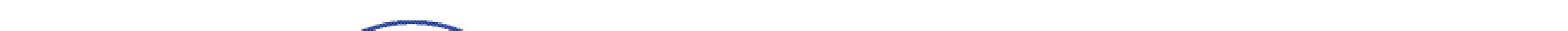 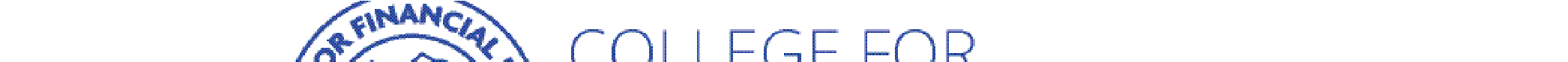 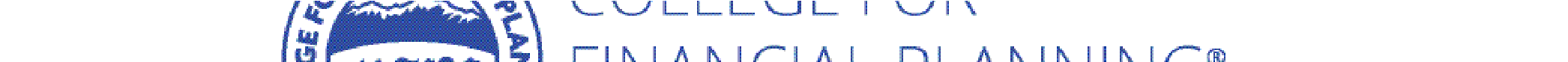 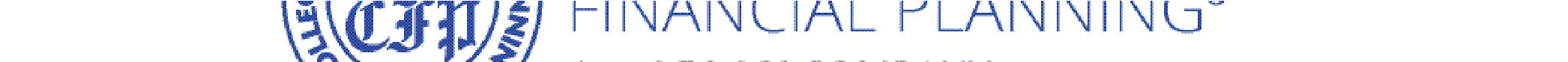 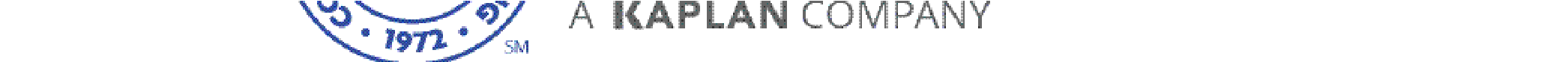 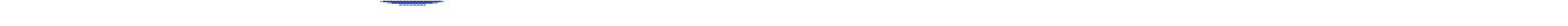 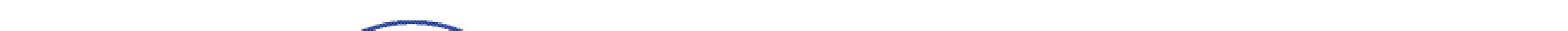 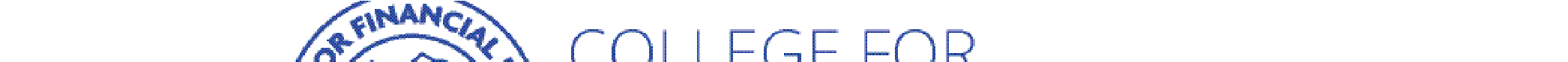 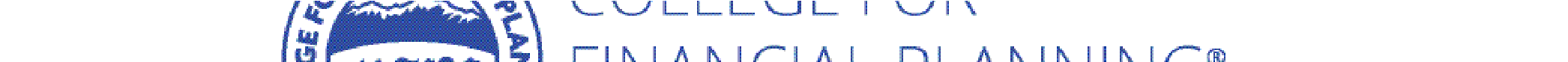 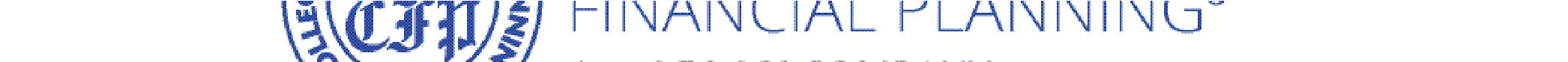 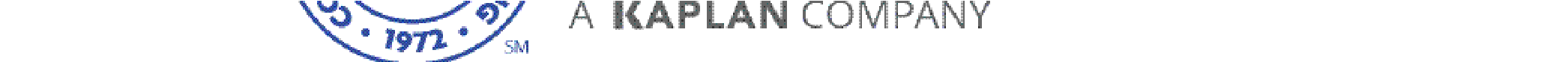 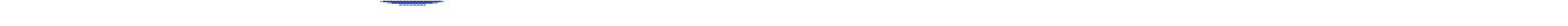 CALL – 800.237.9990  |  CLICK – WWW.CFFP.EDUCALL – 800.237.9990  |  CLICK – WWW.CFFP.EDU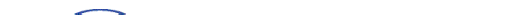 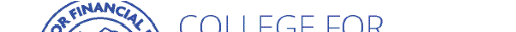 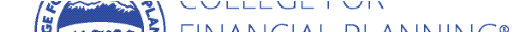 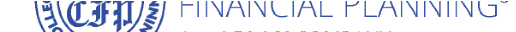 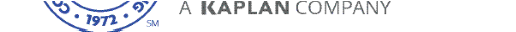 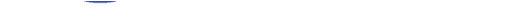 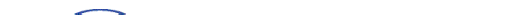 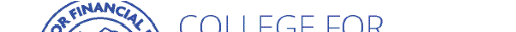 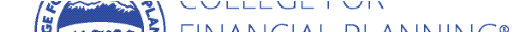 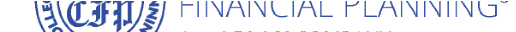 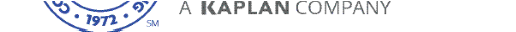 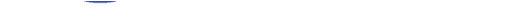 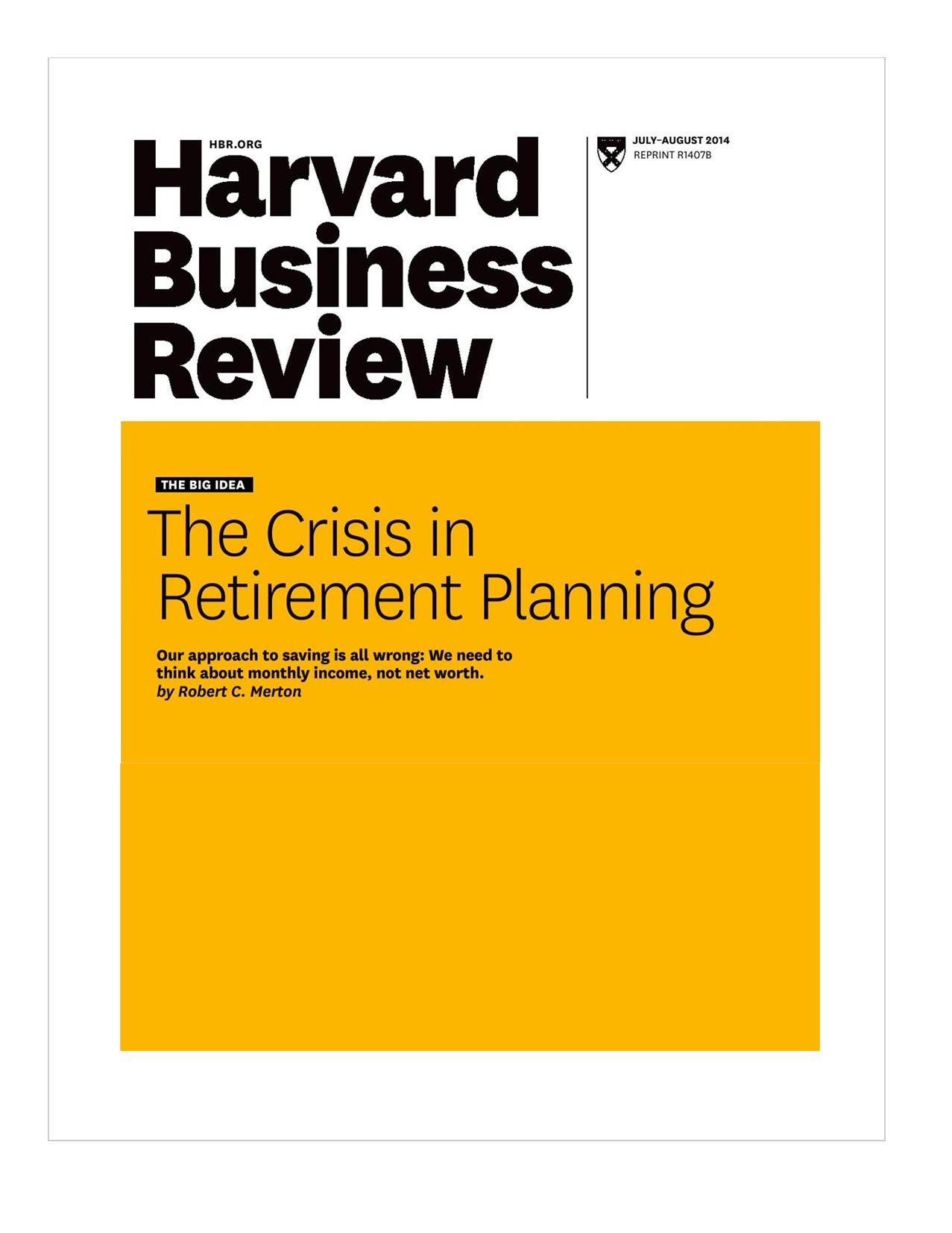 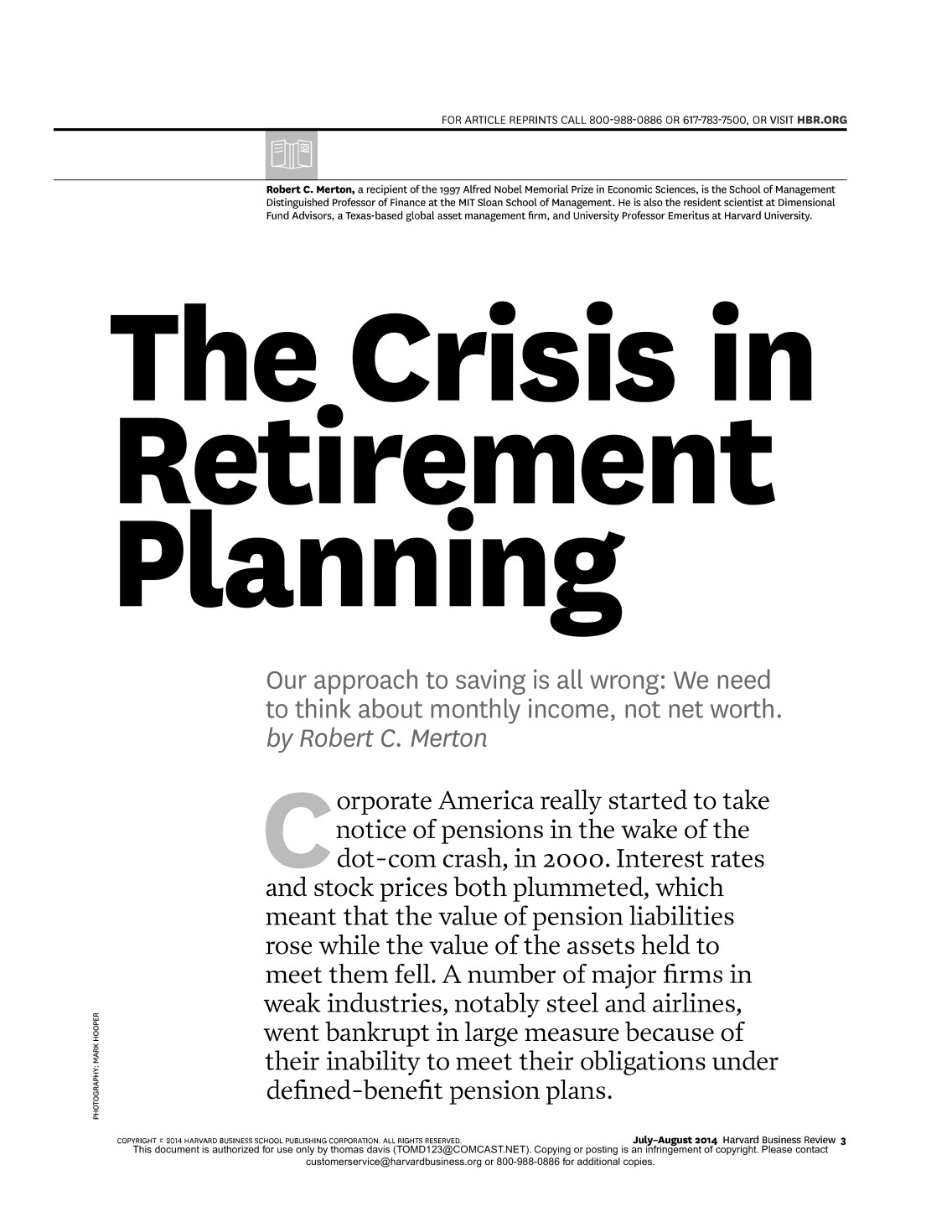 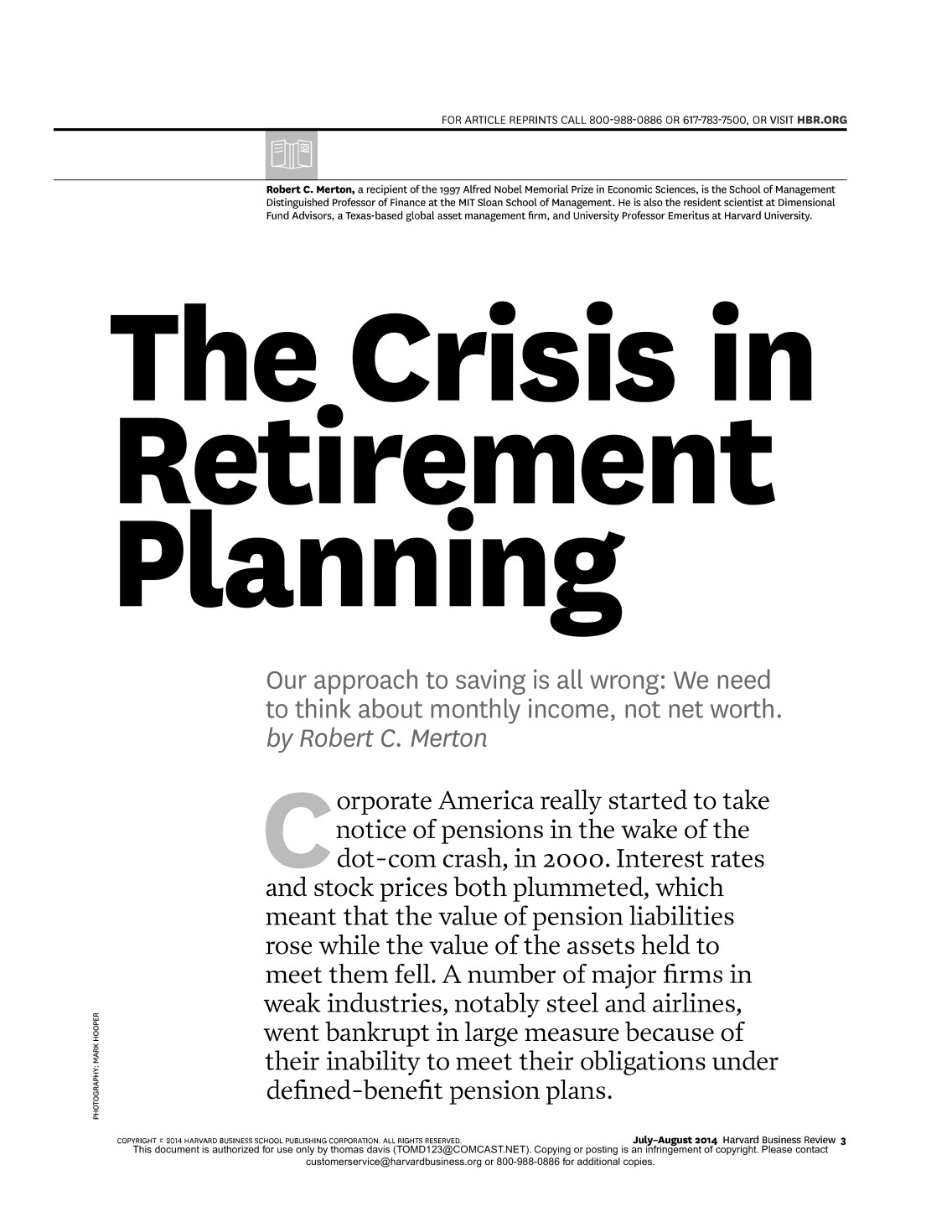 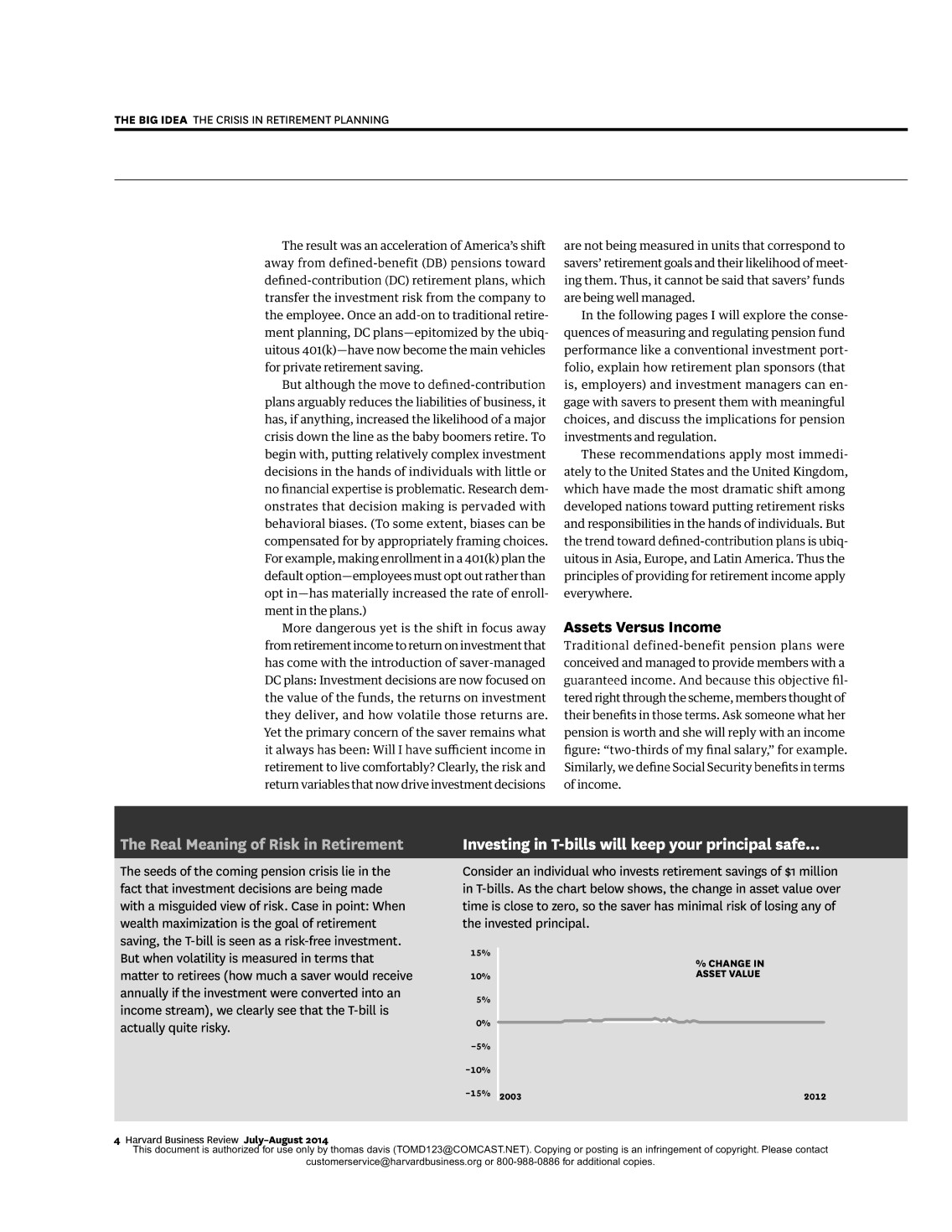 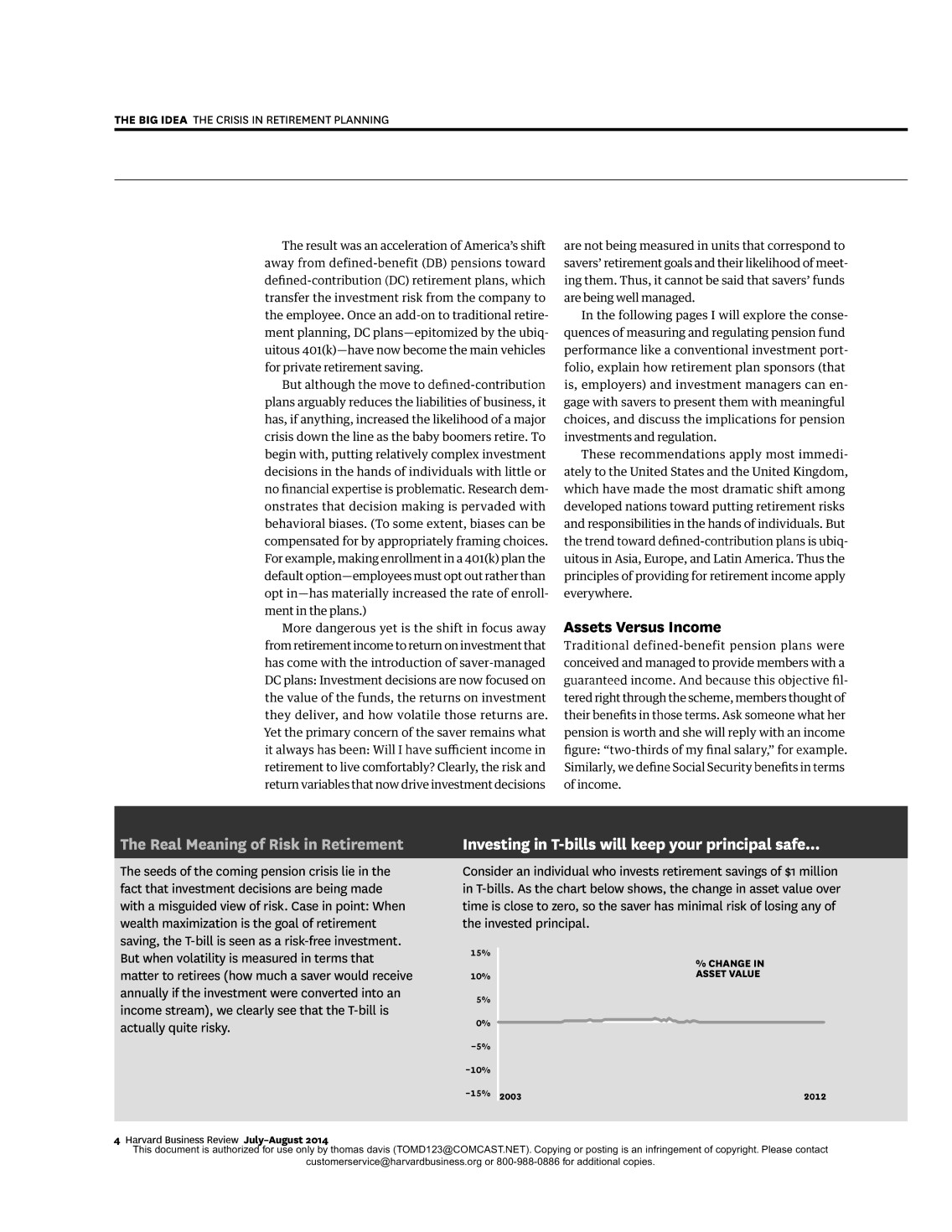 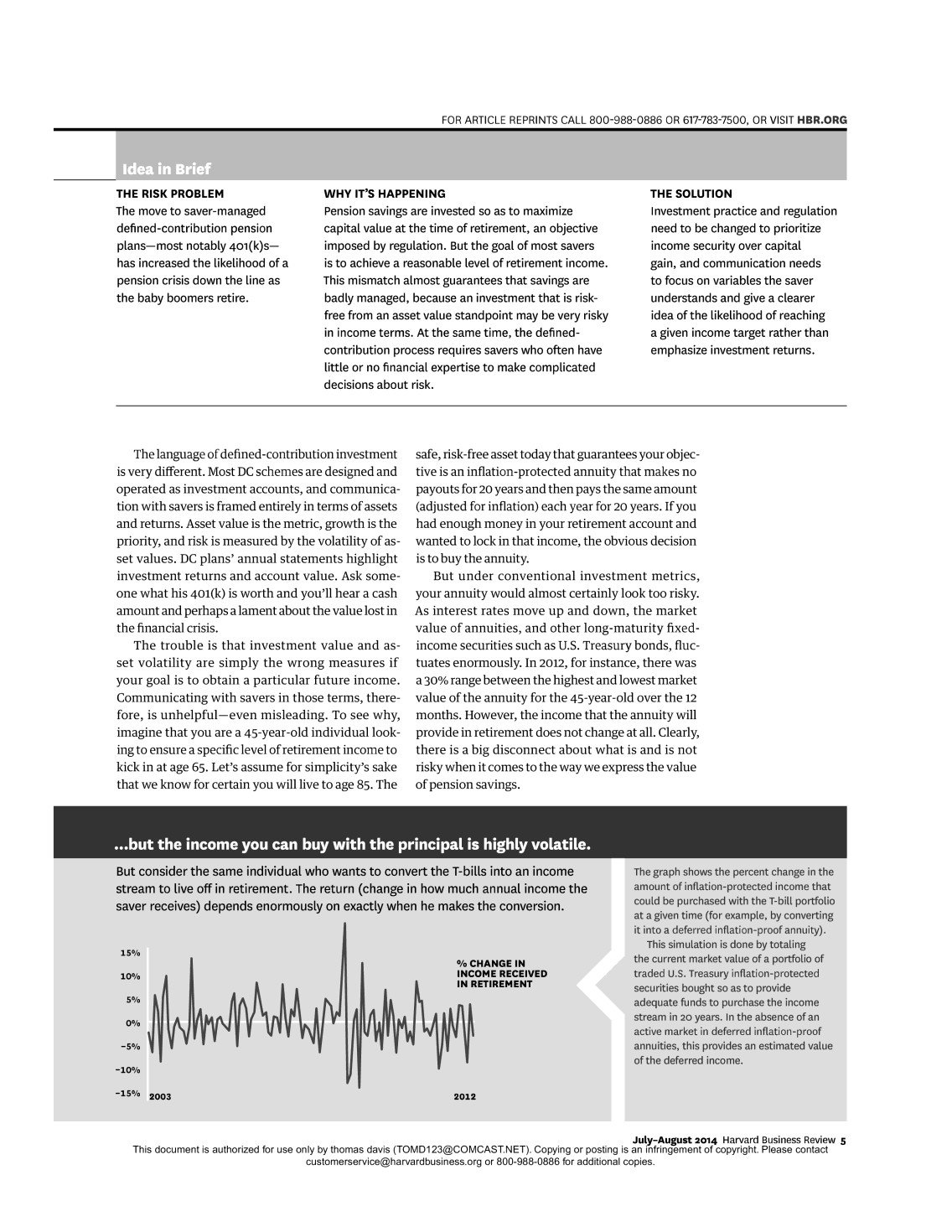 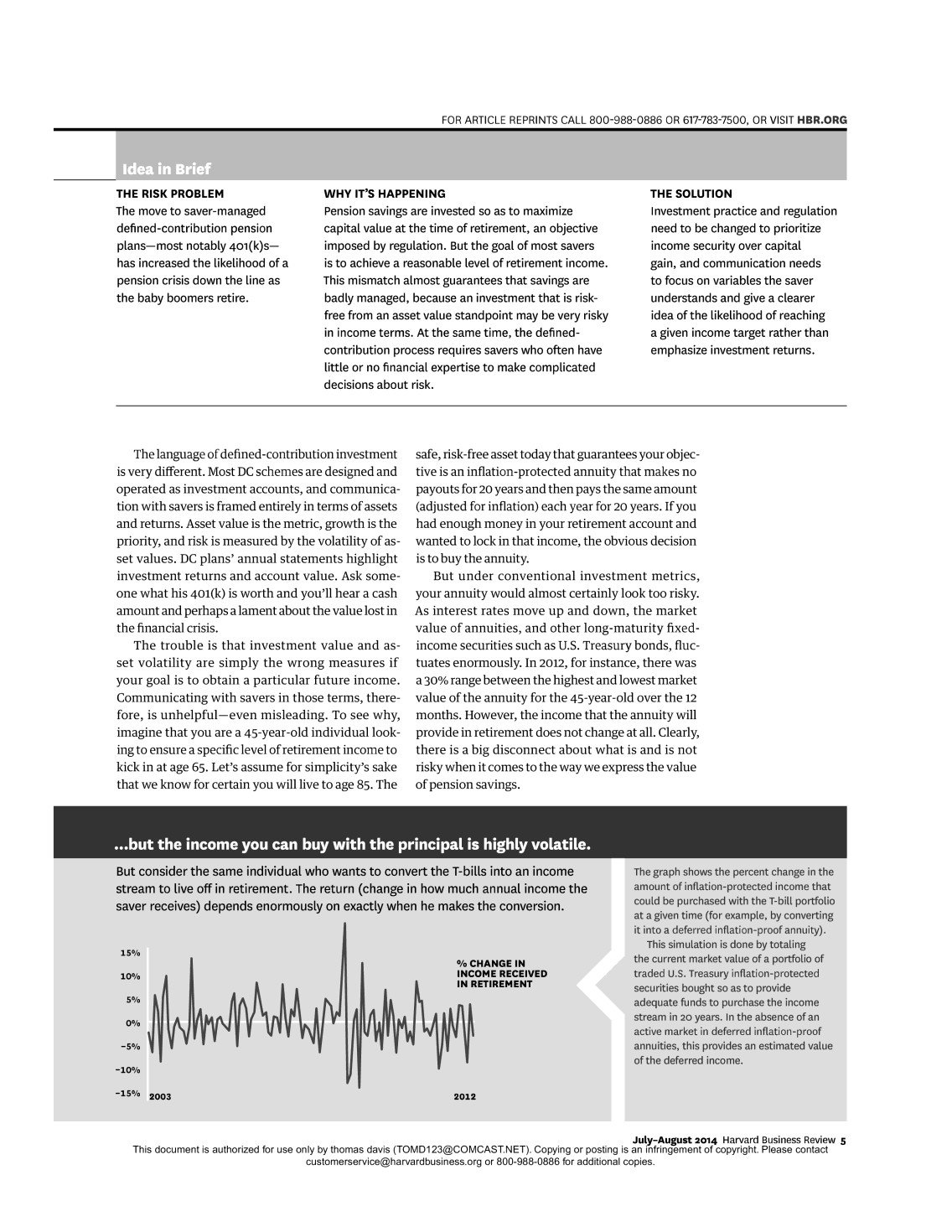 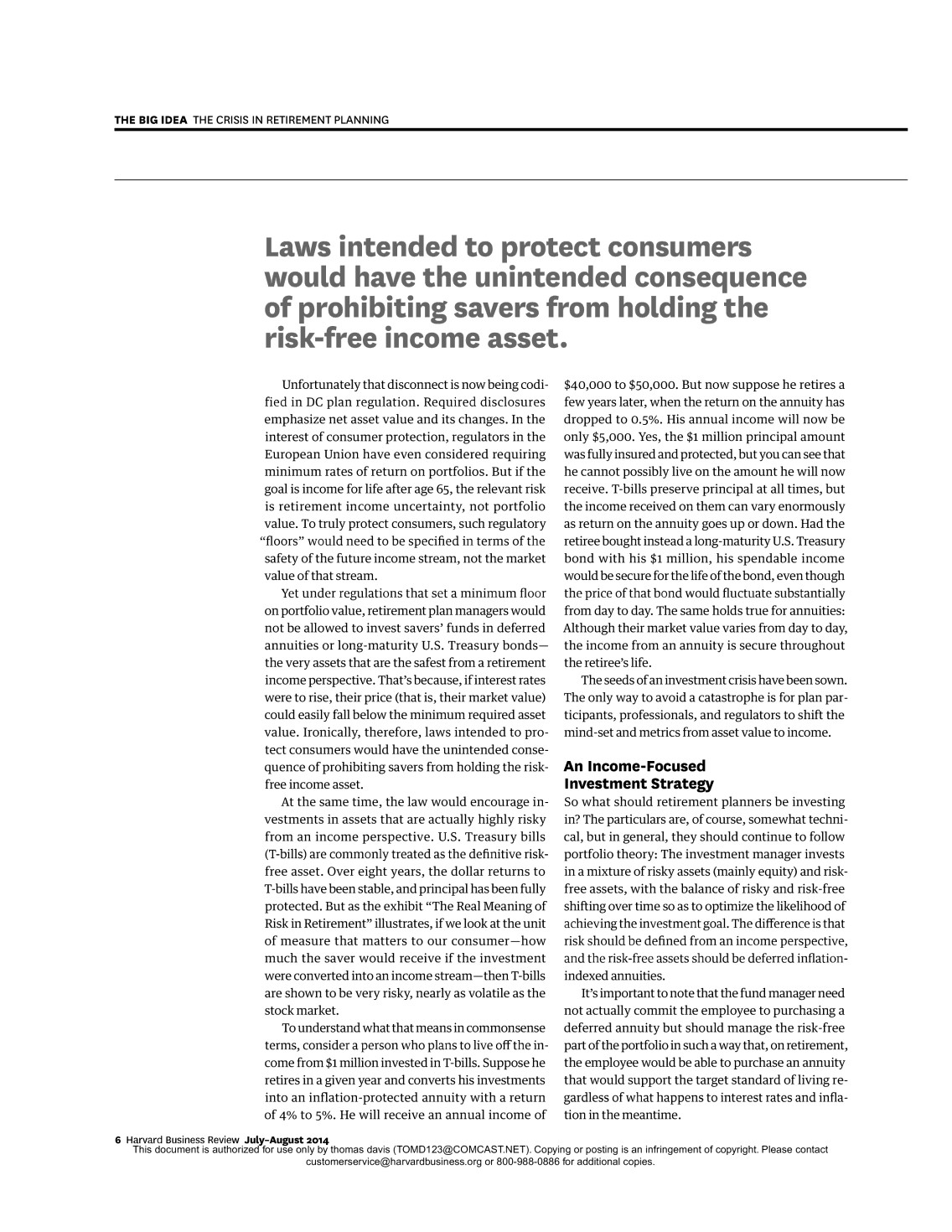 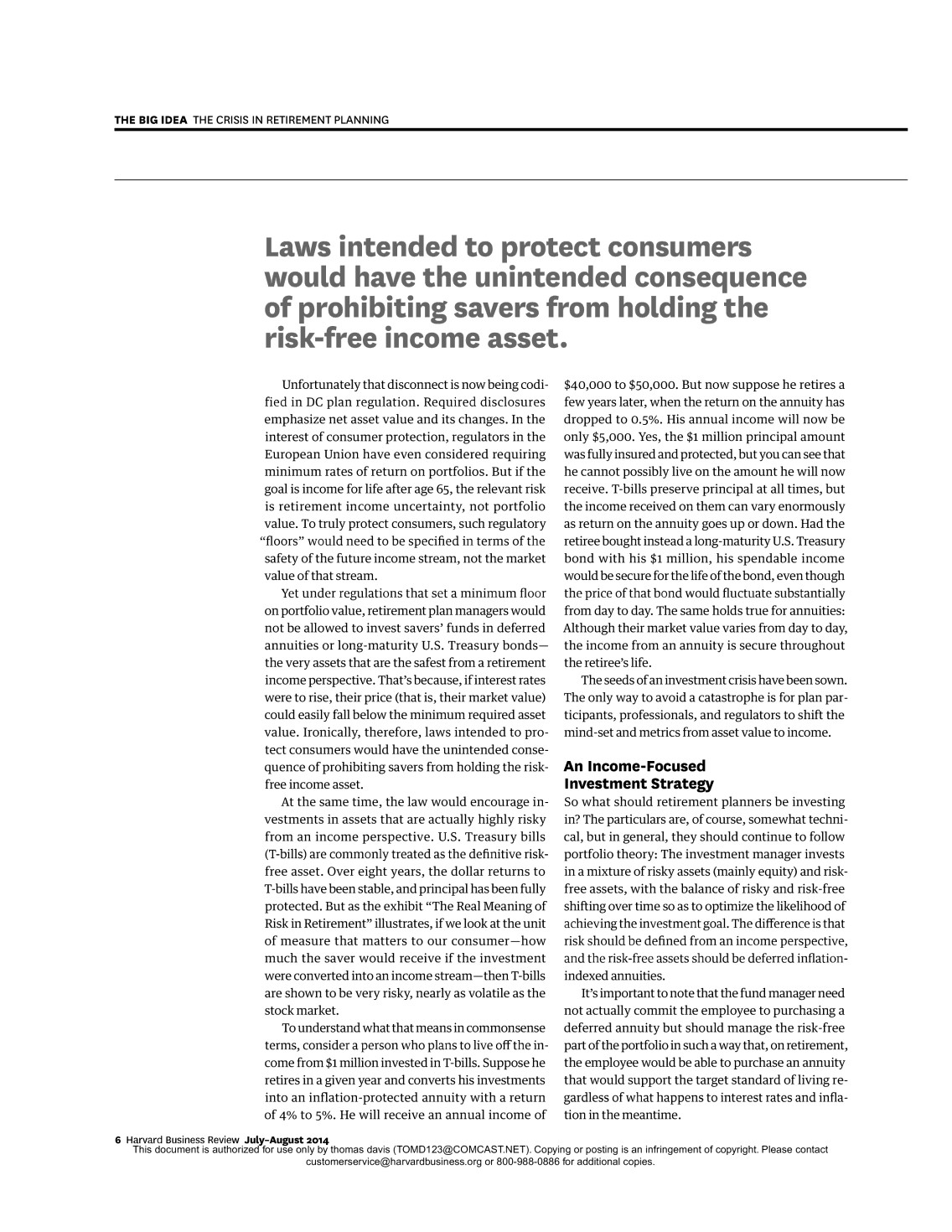 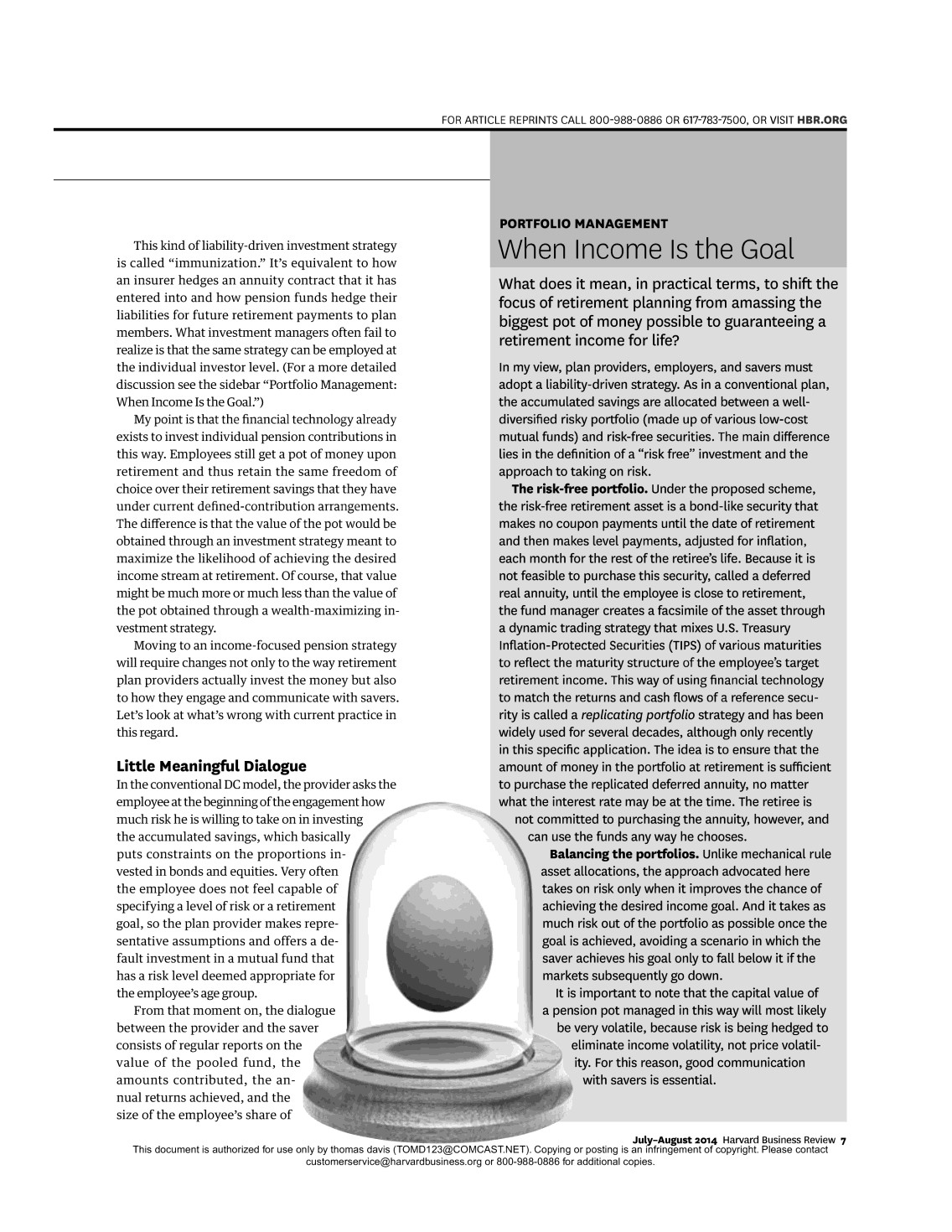 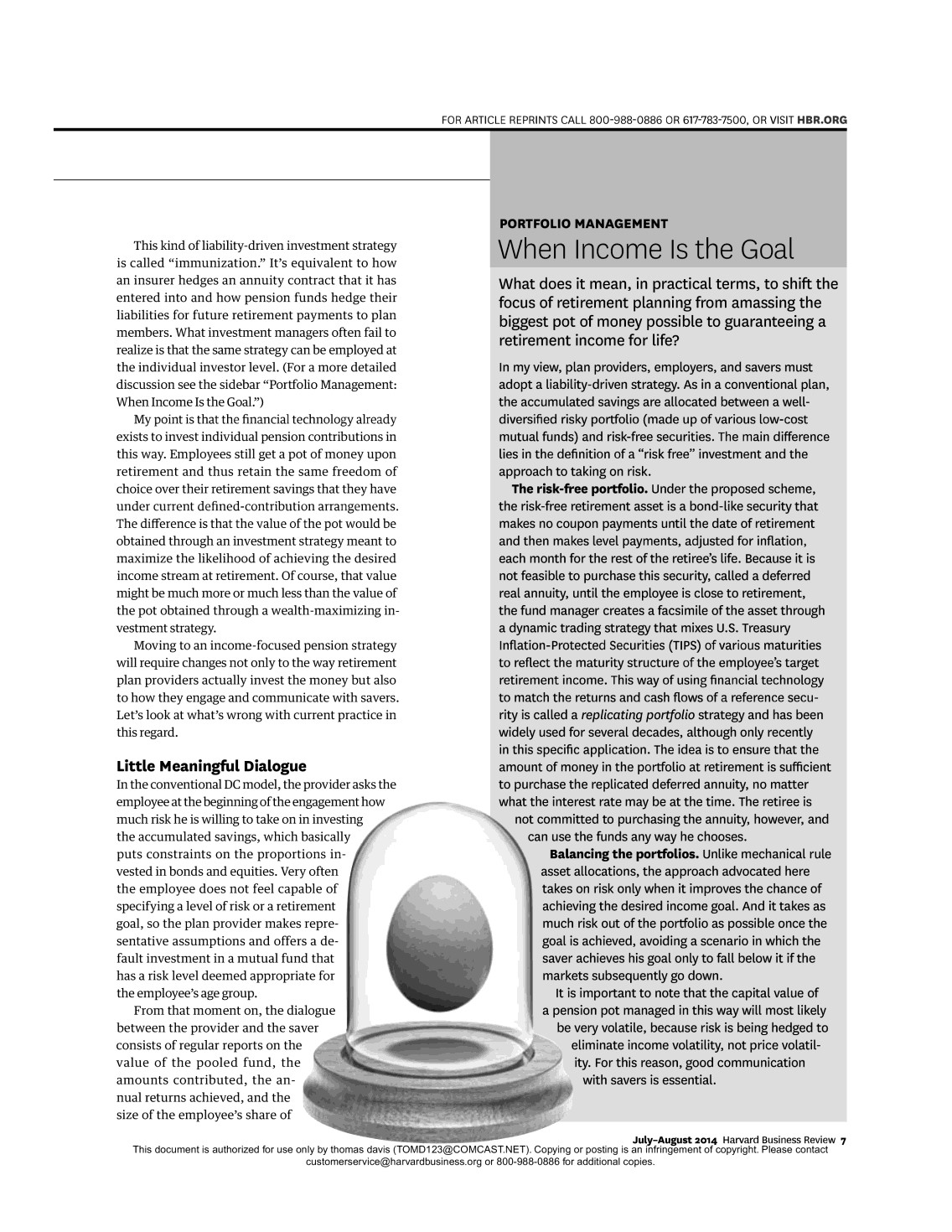 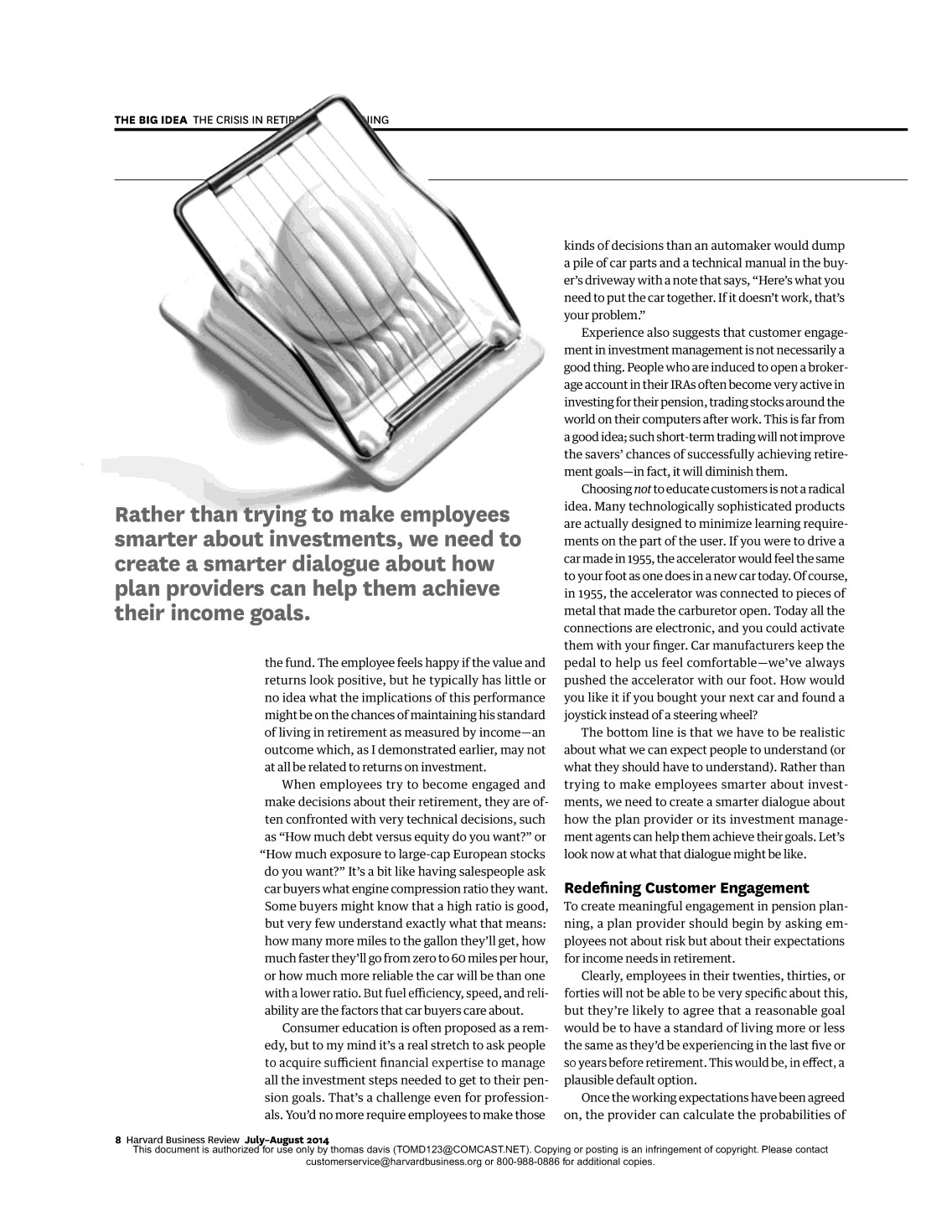 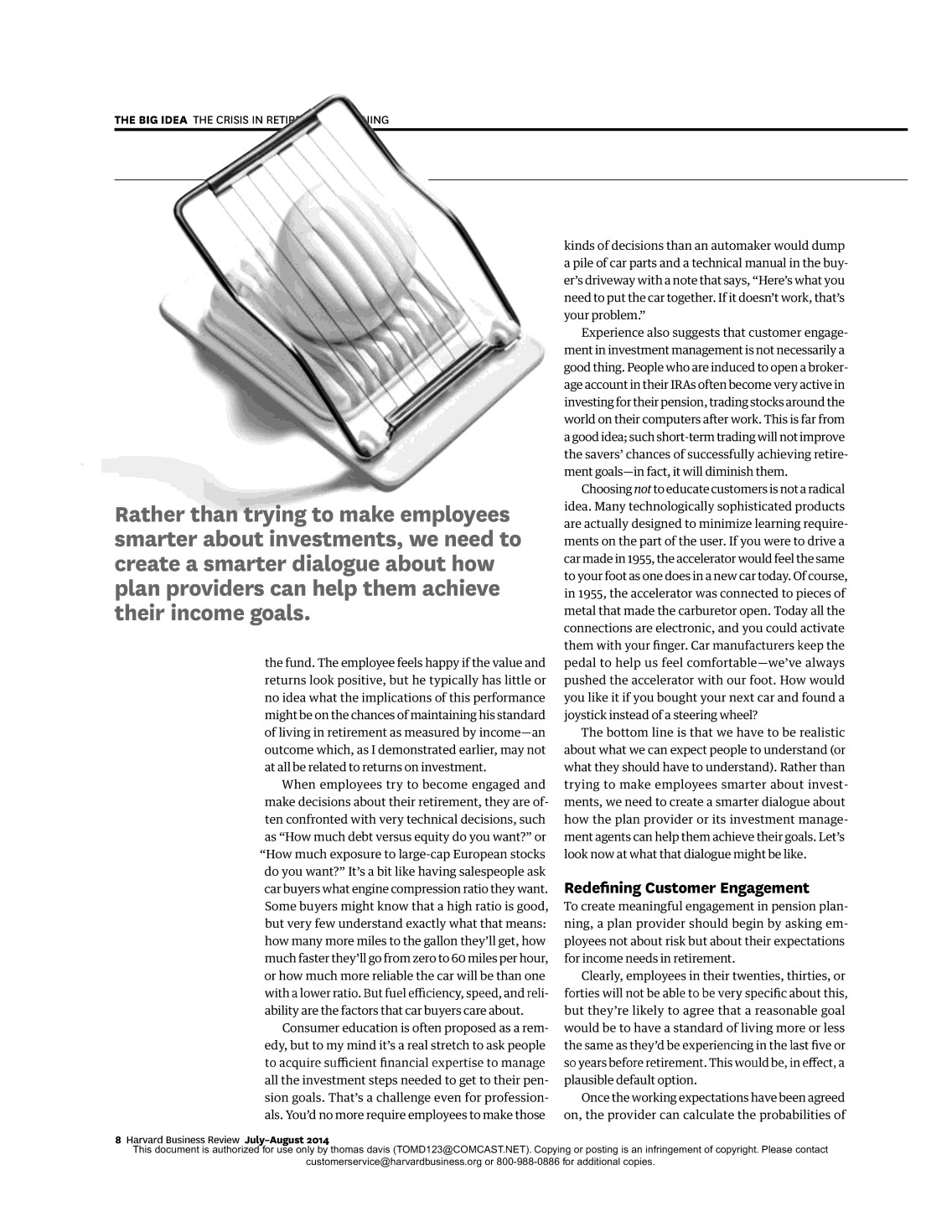 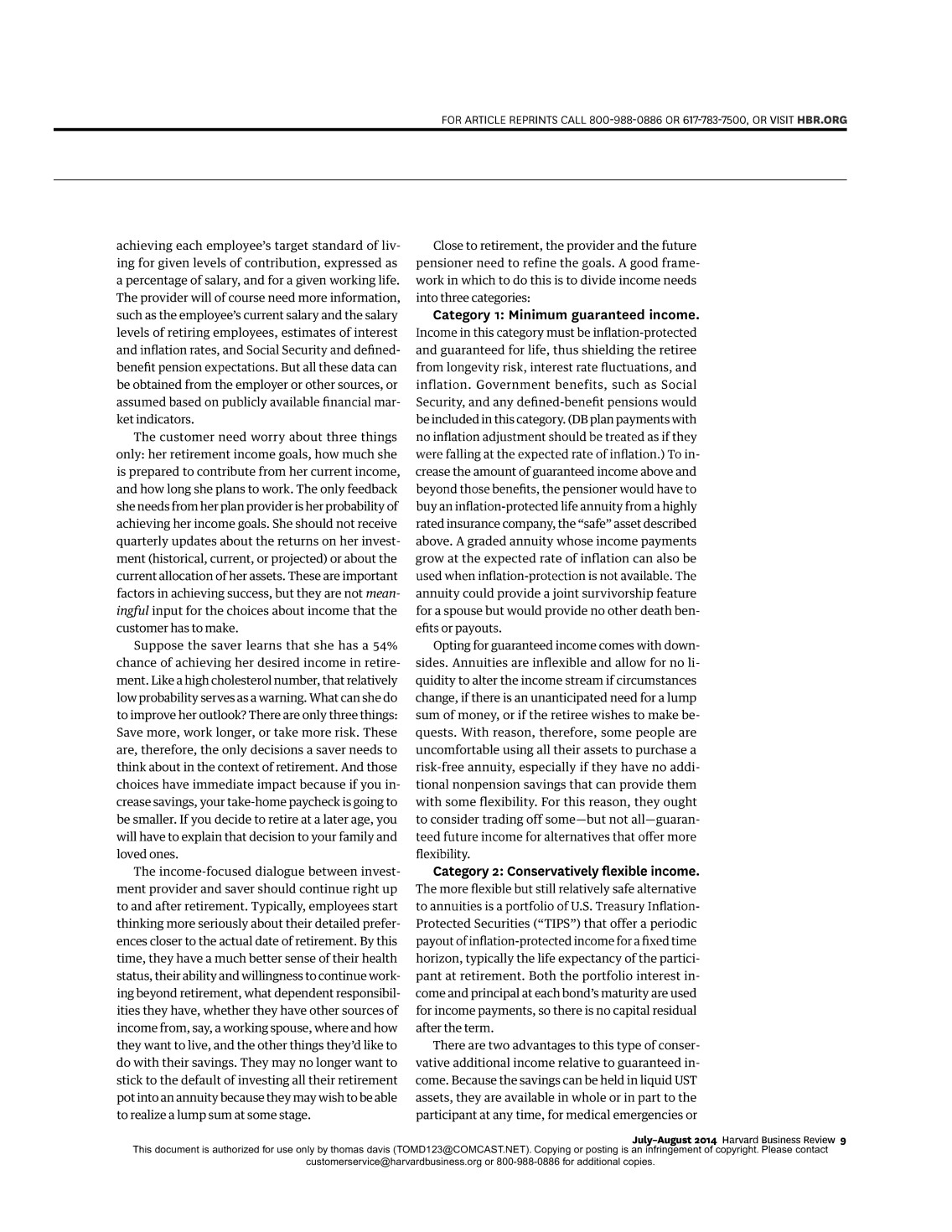 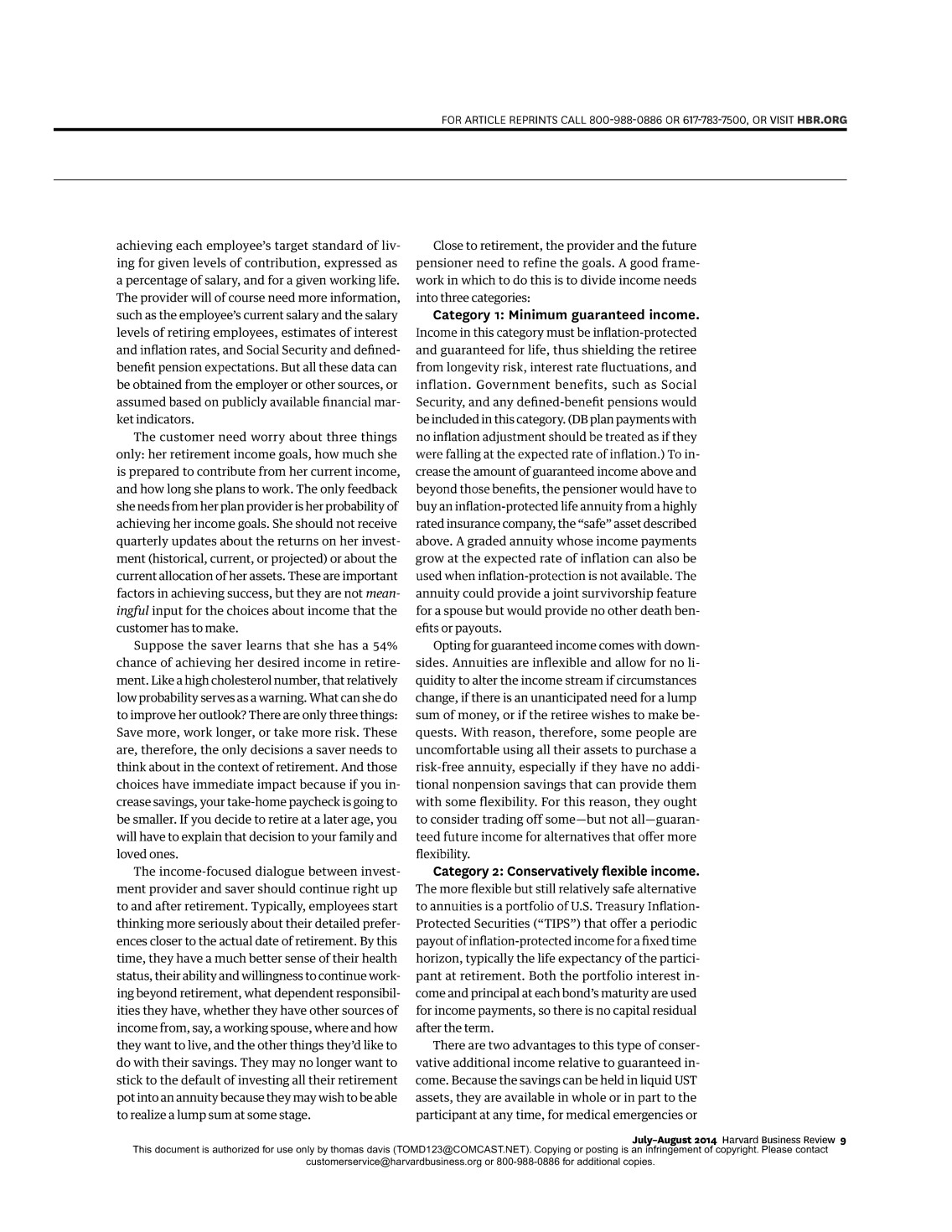 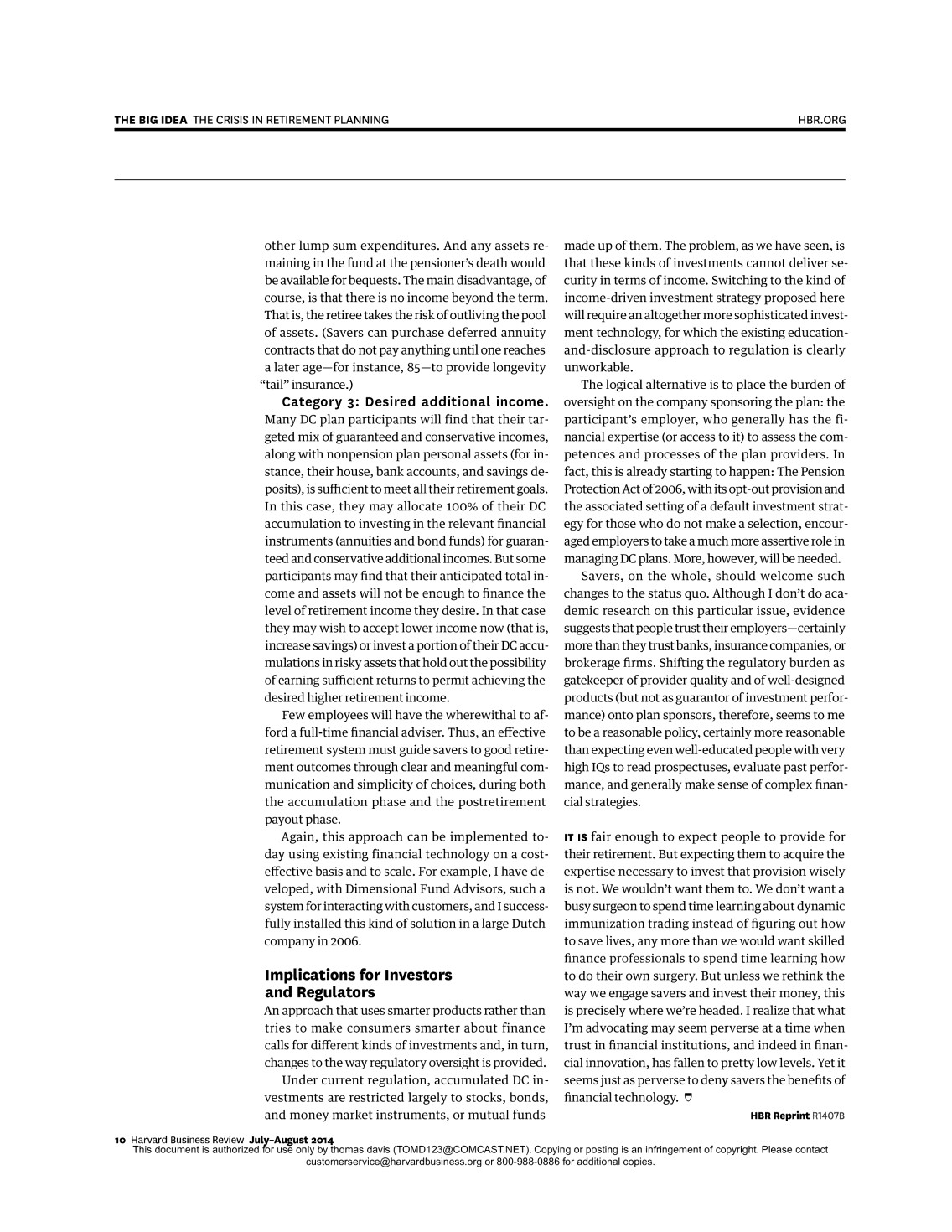 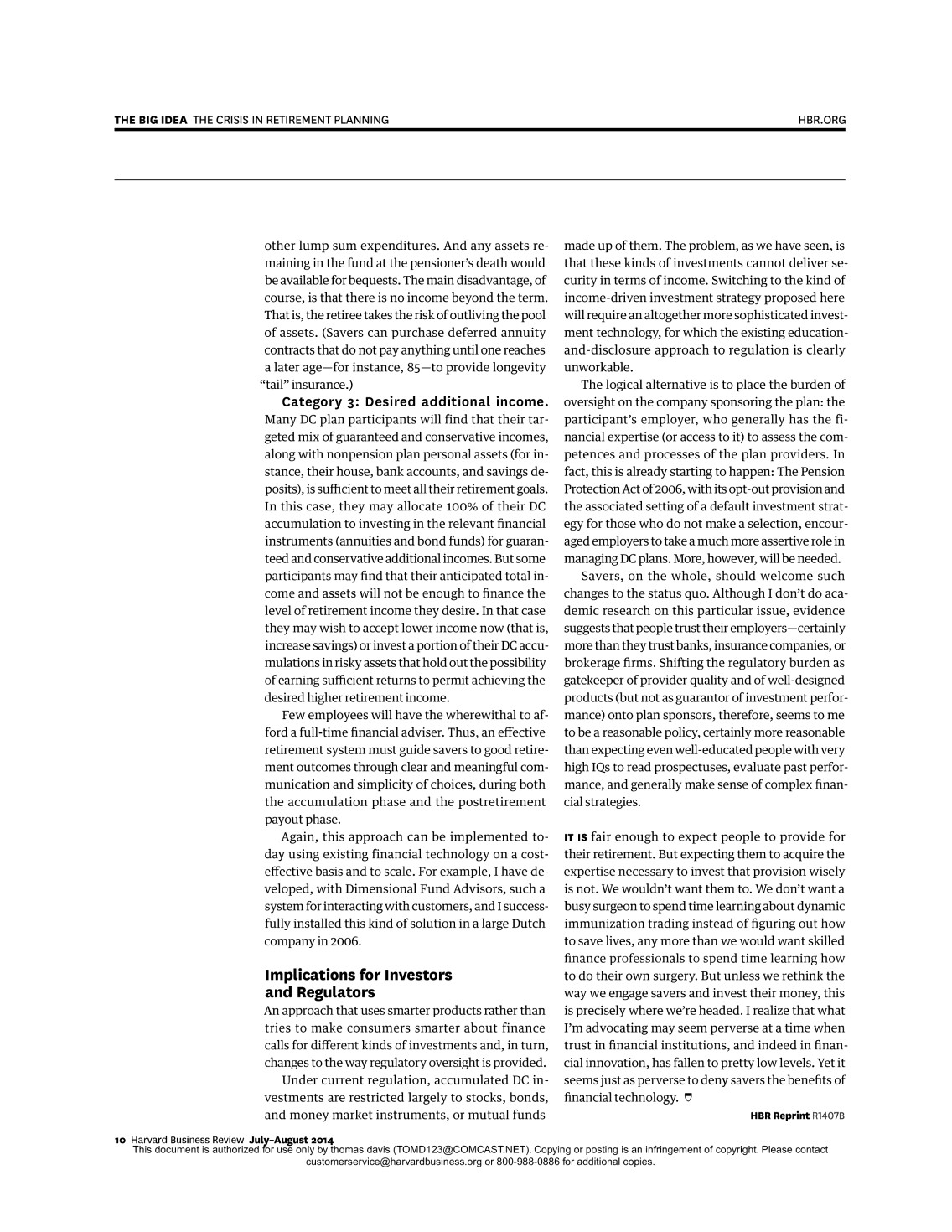 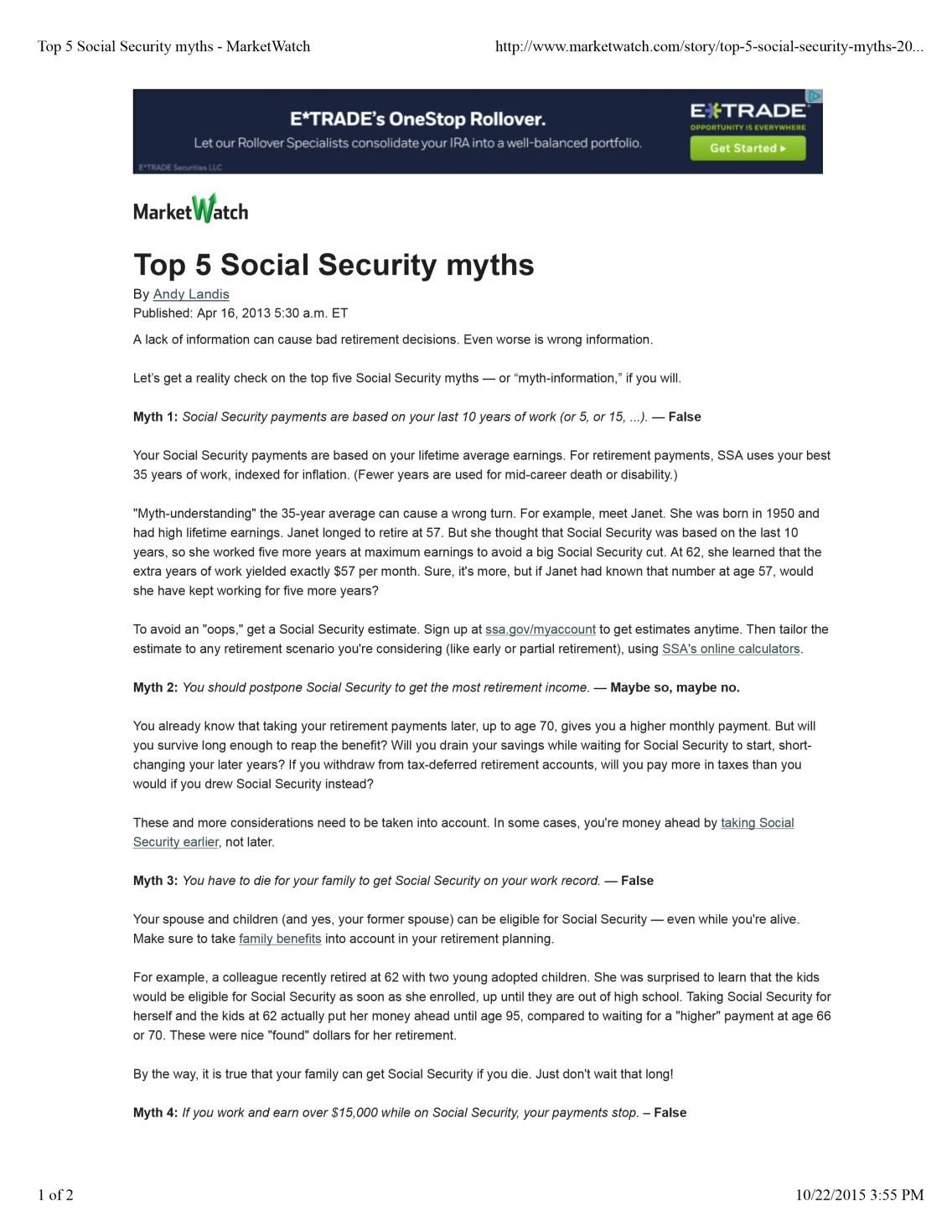 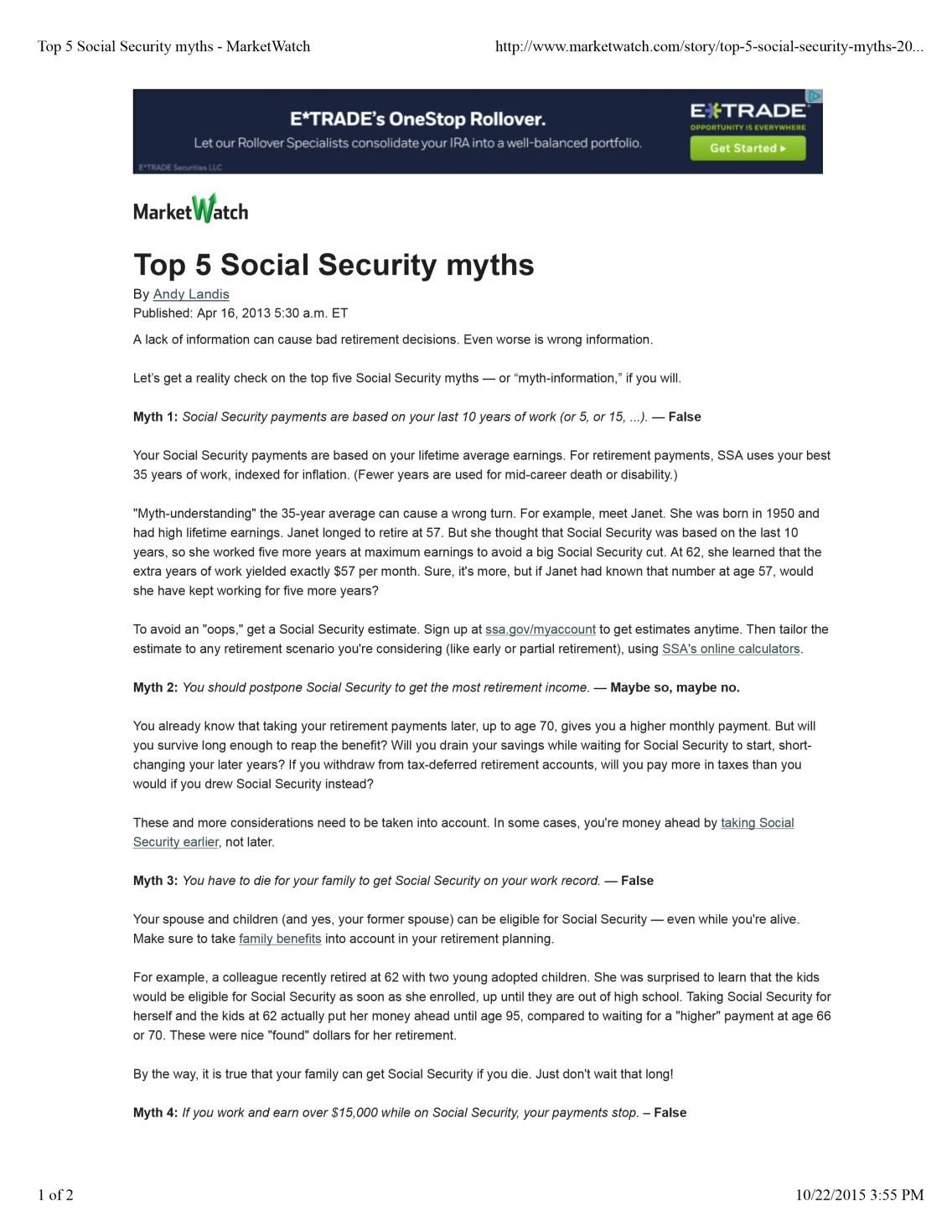 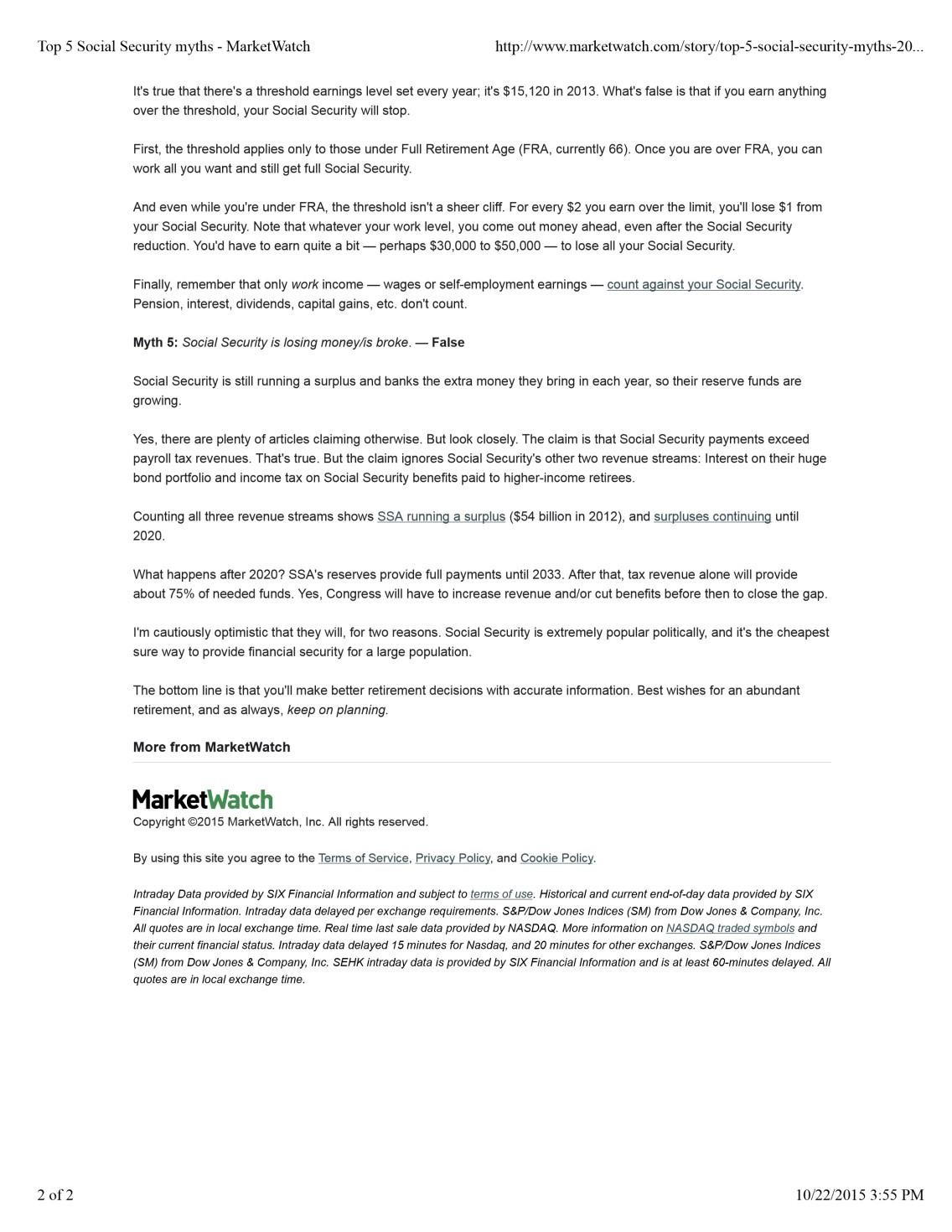 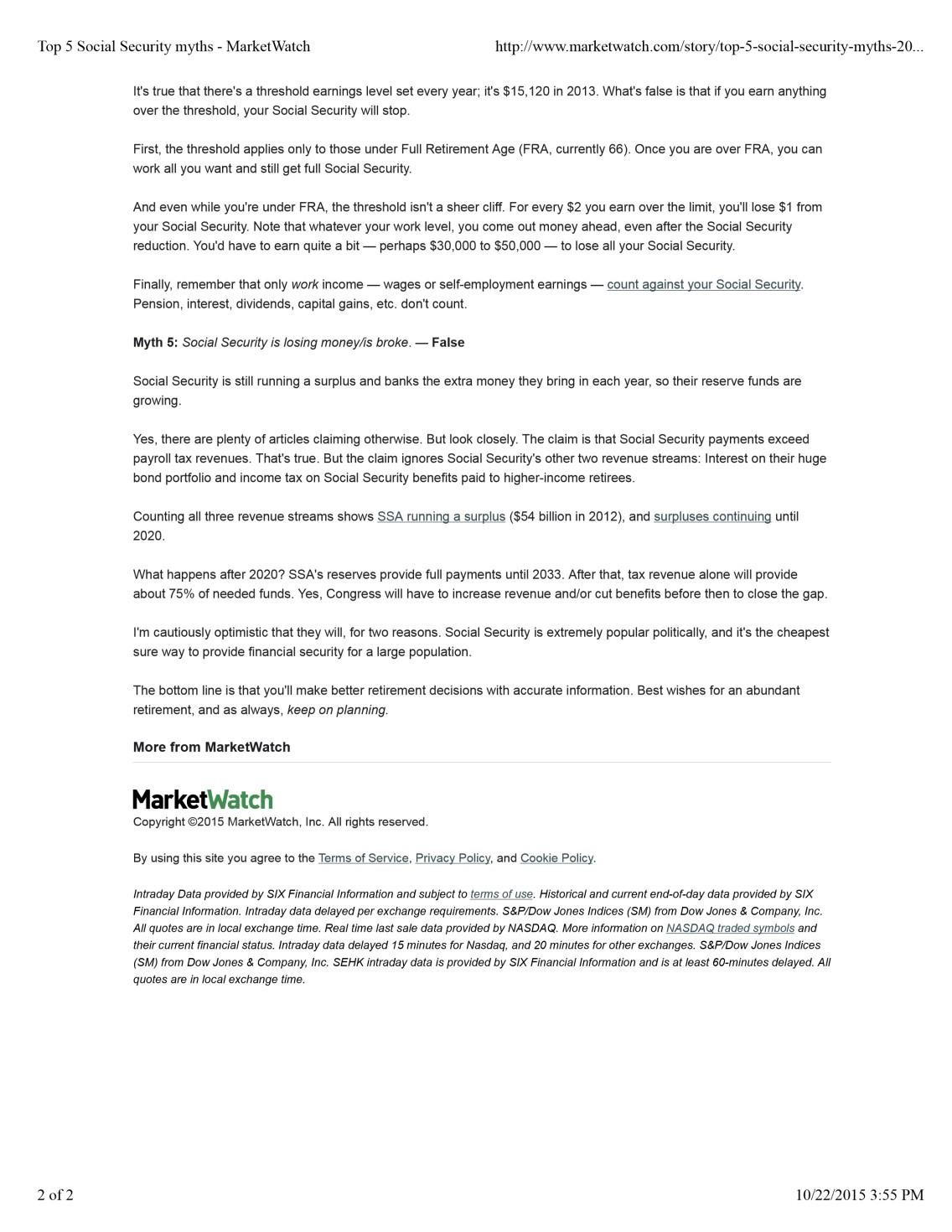 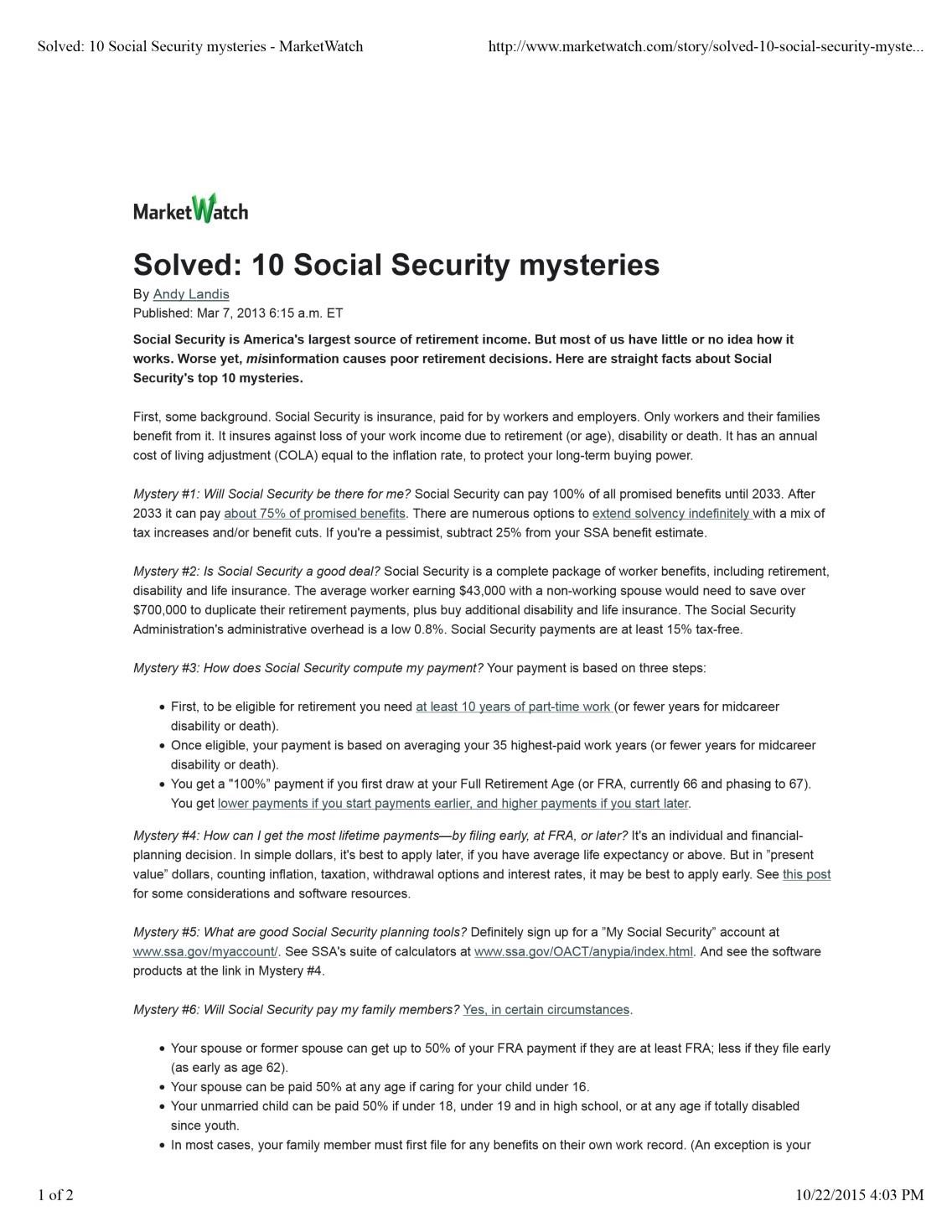 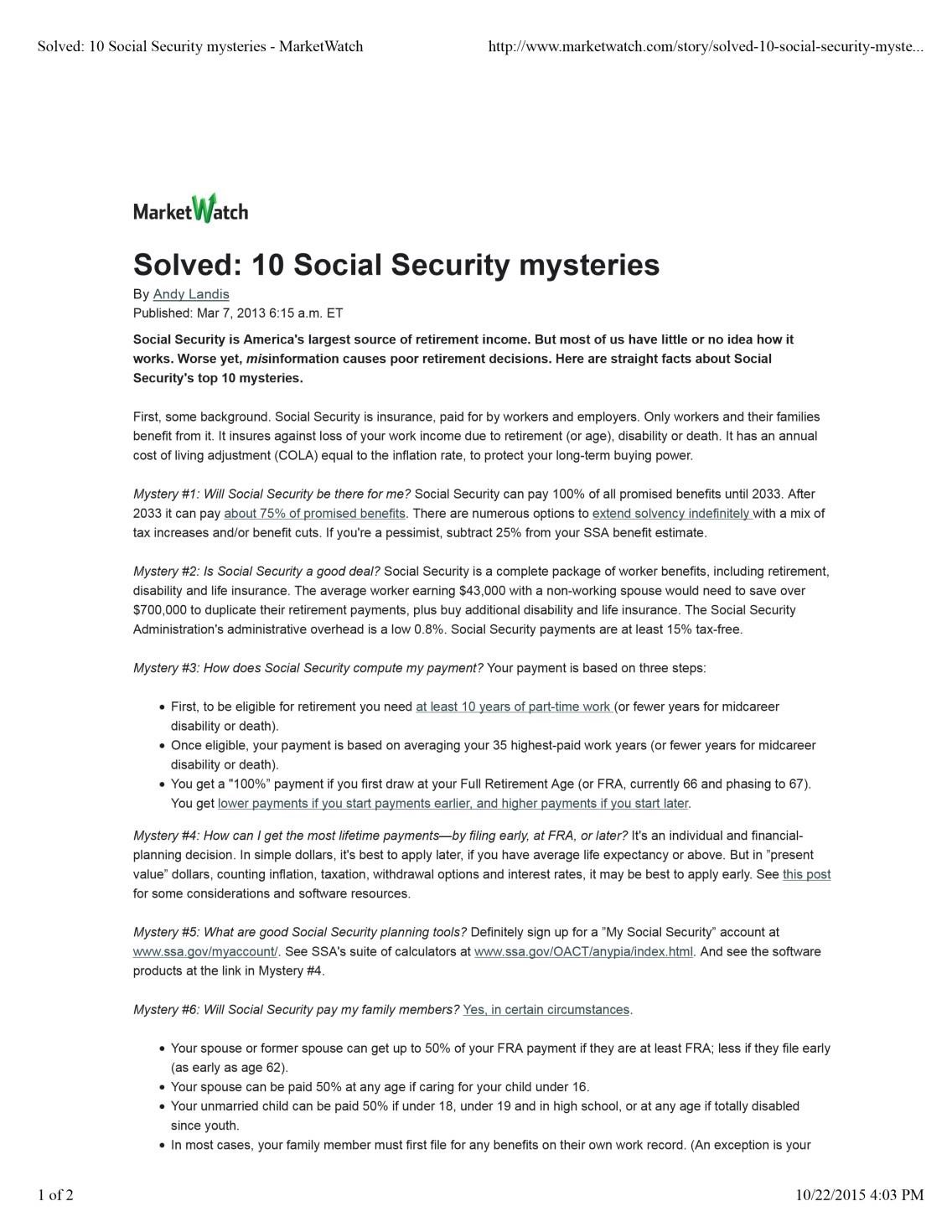 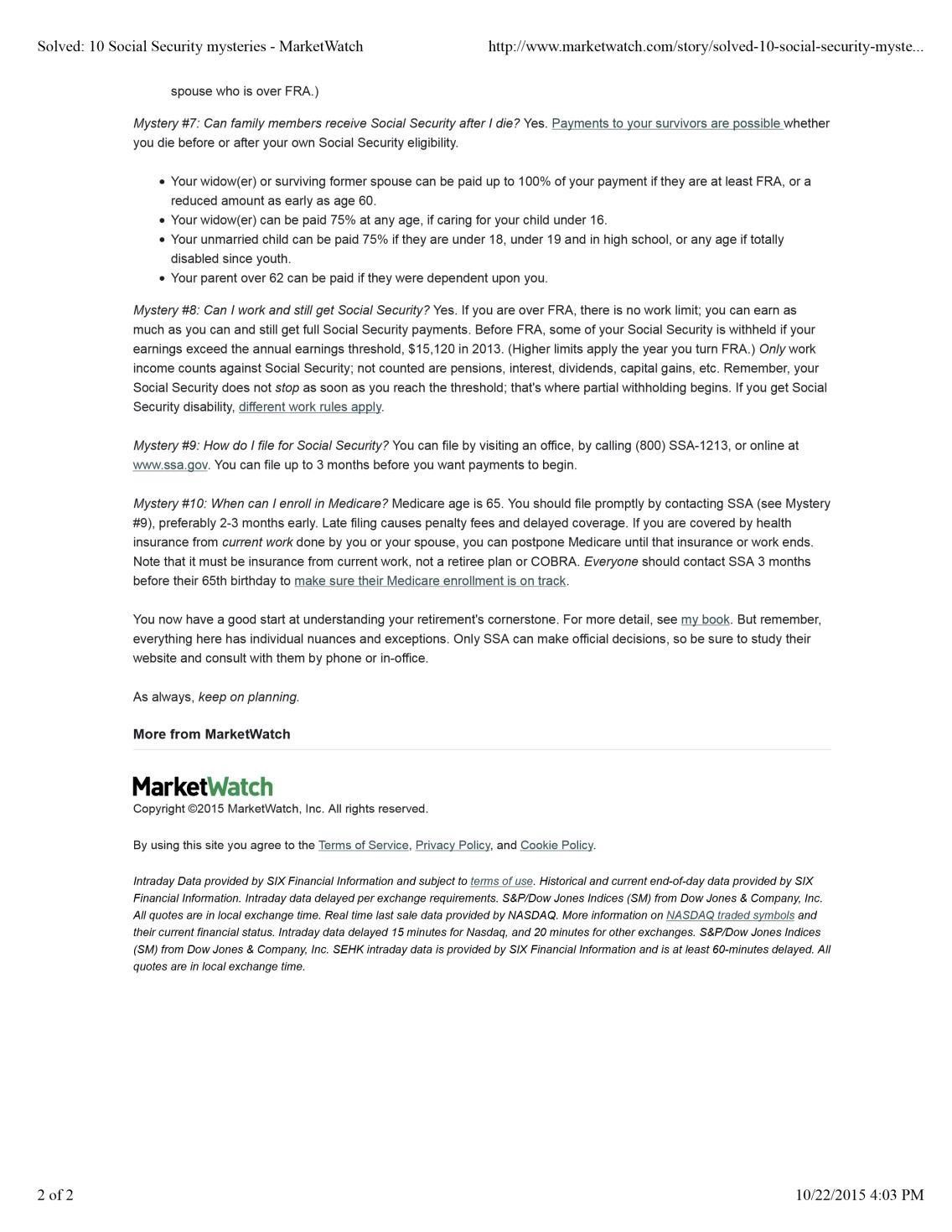 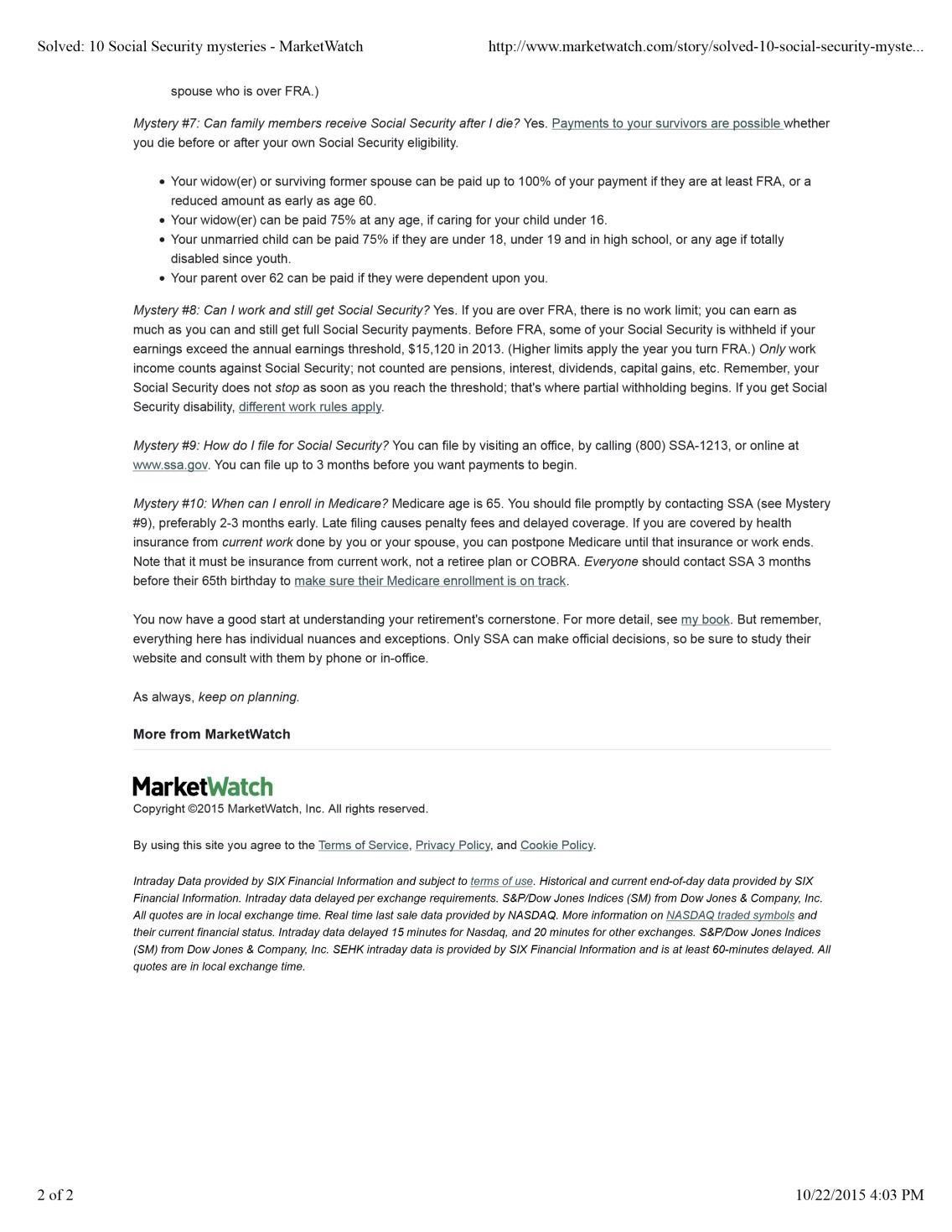 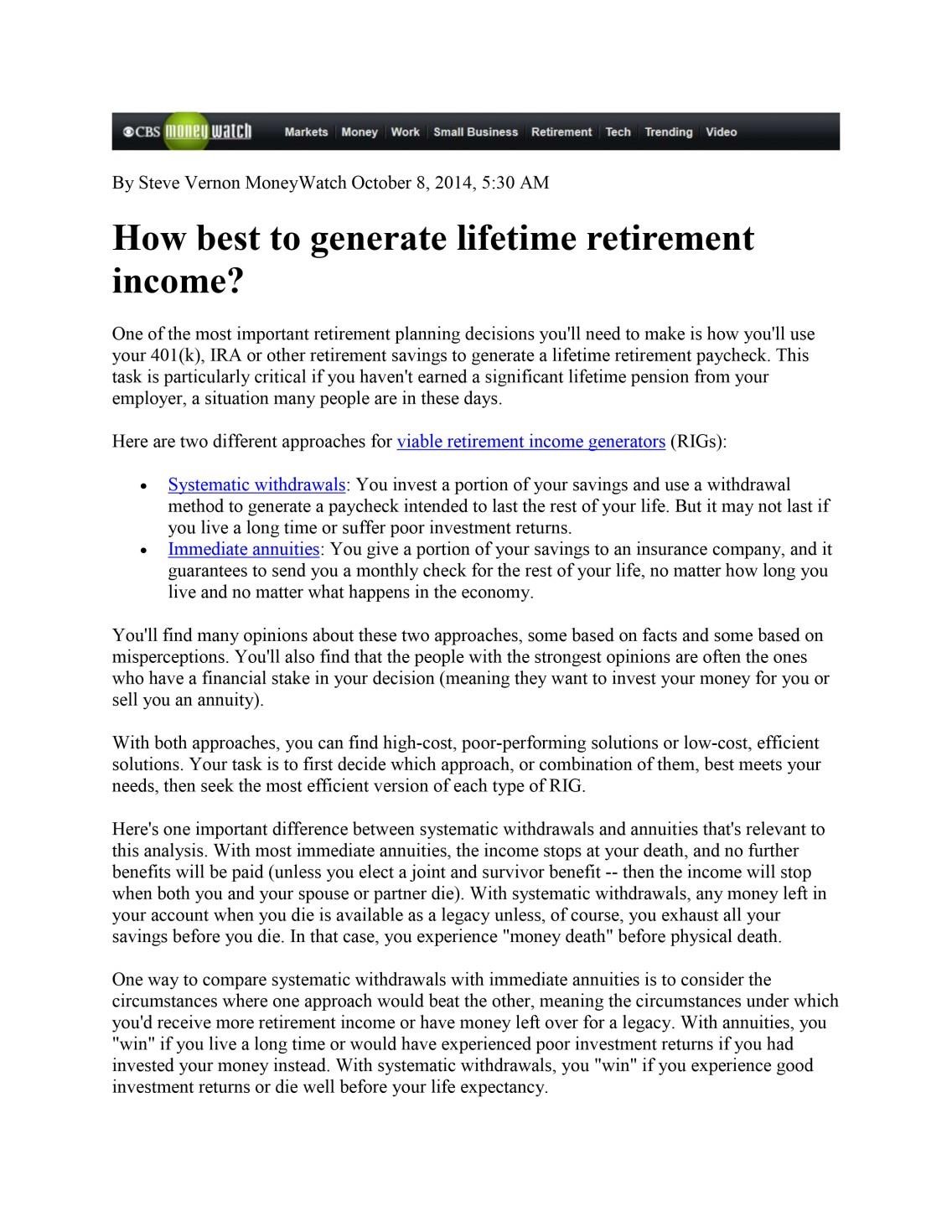 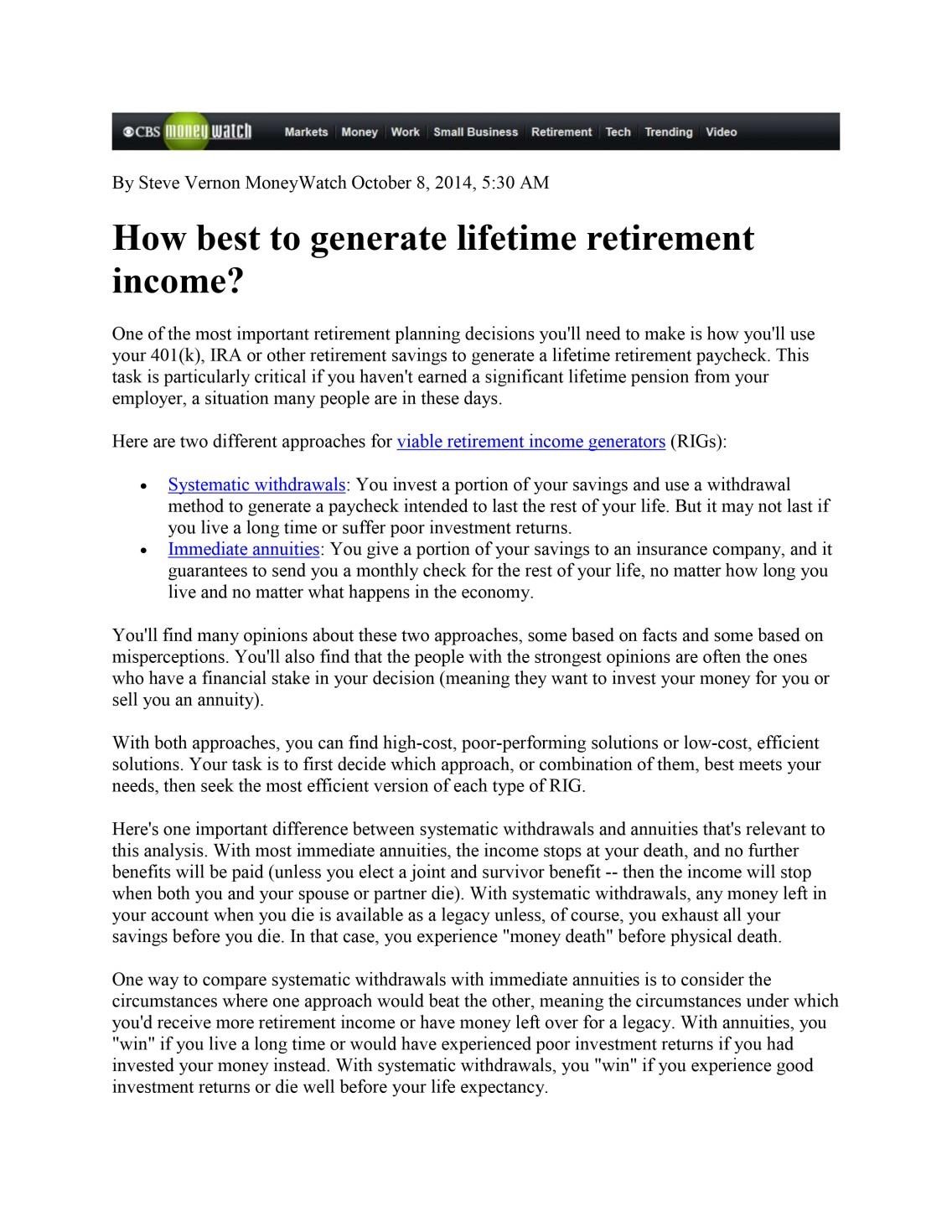 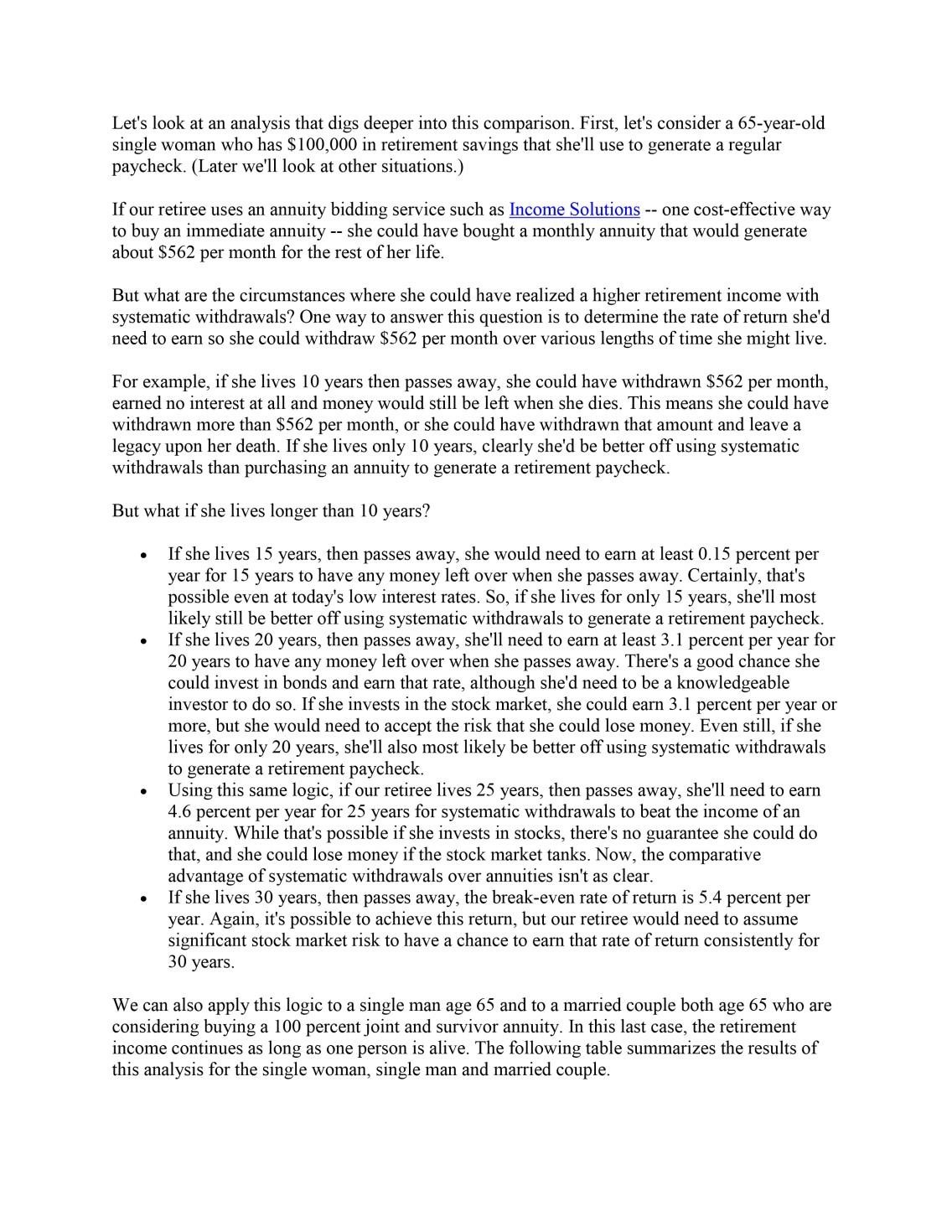 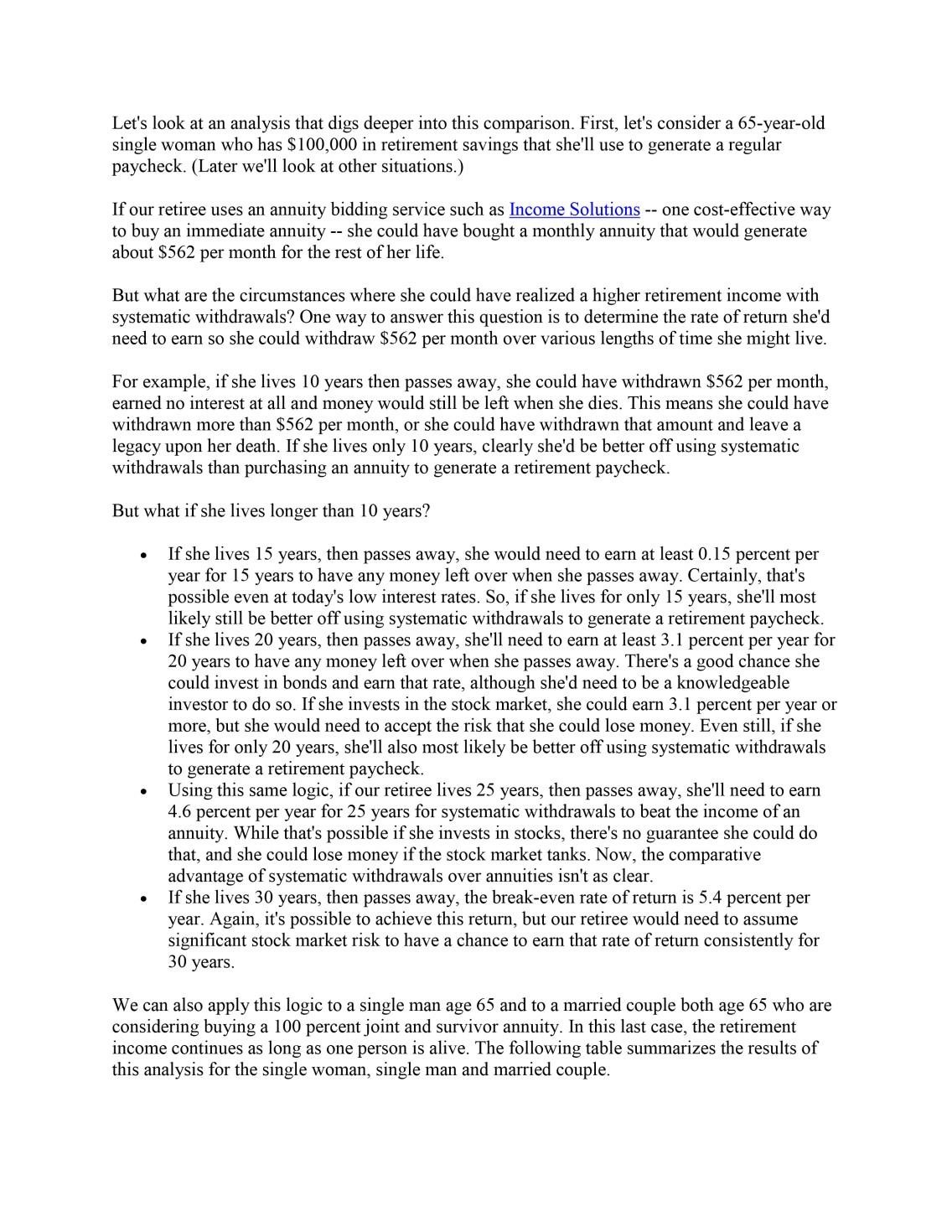 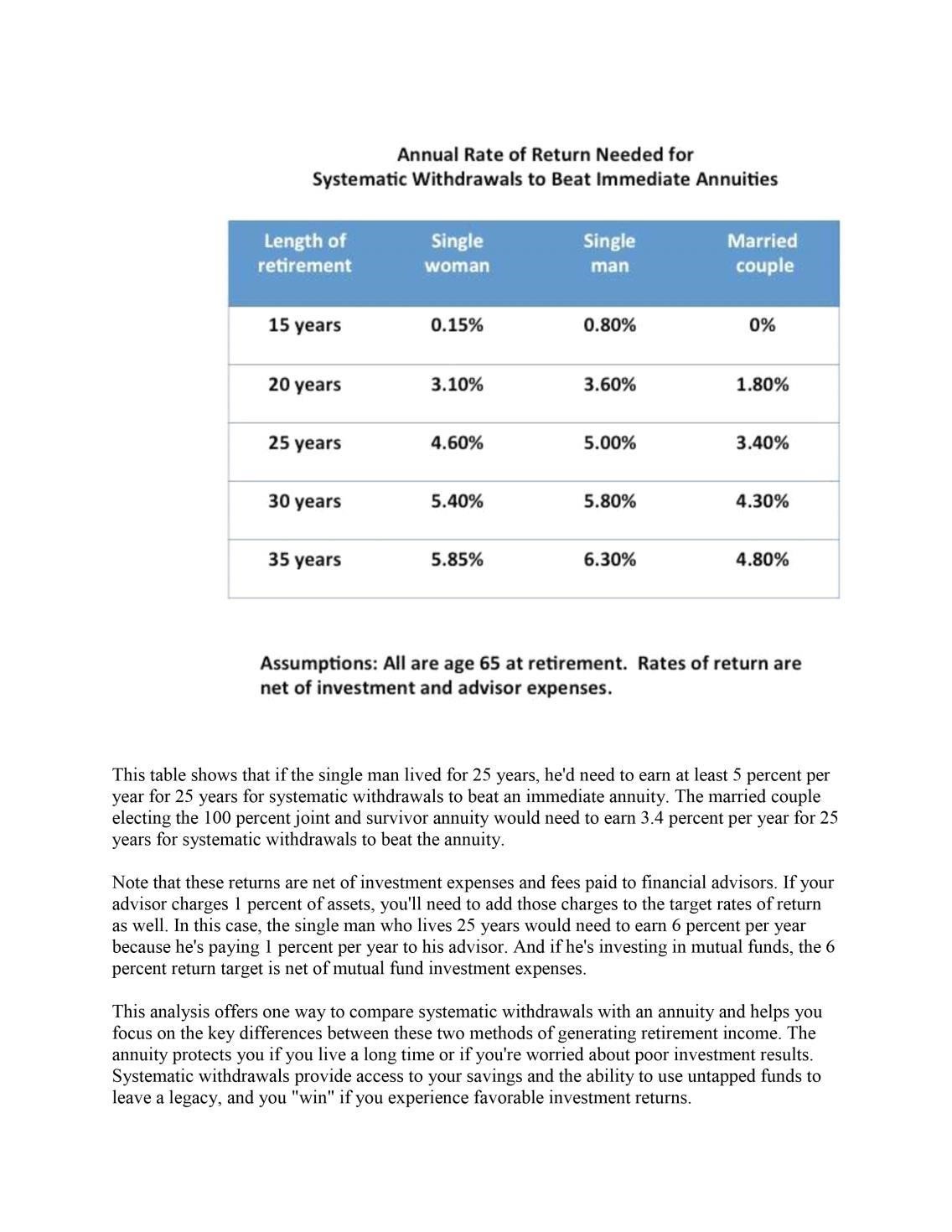 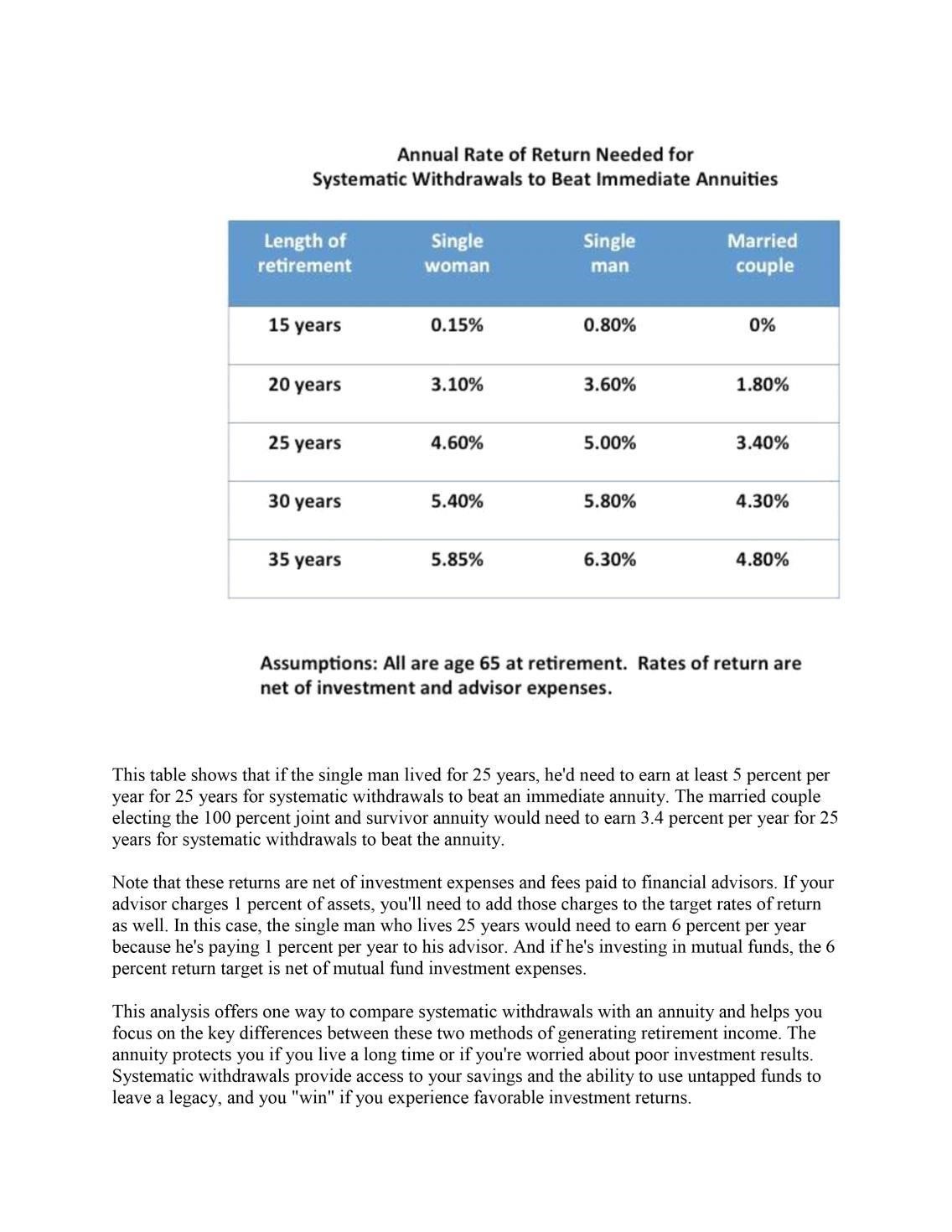 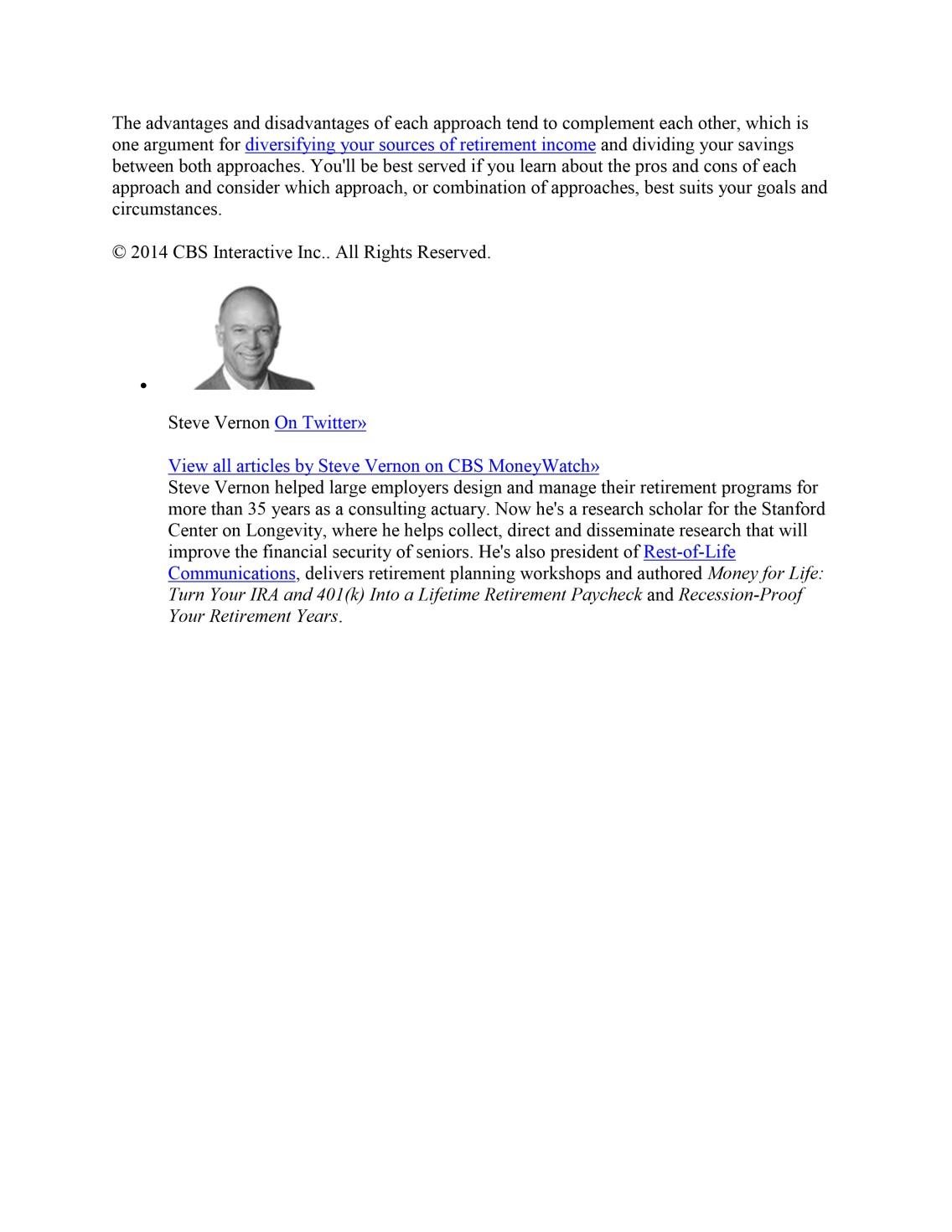 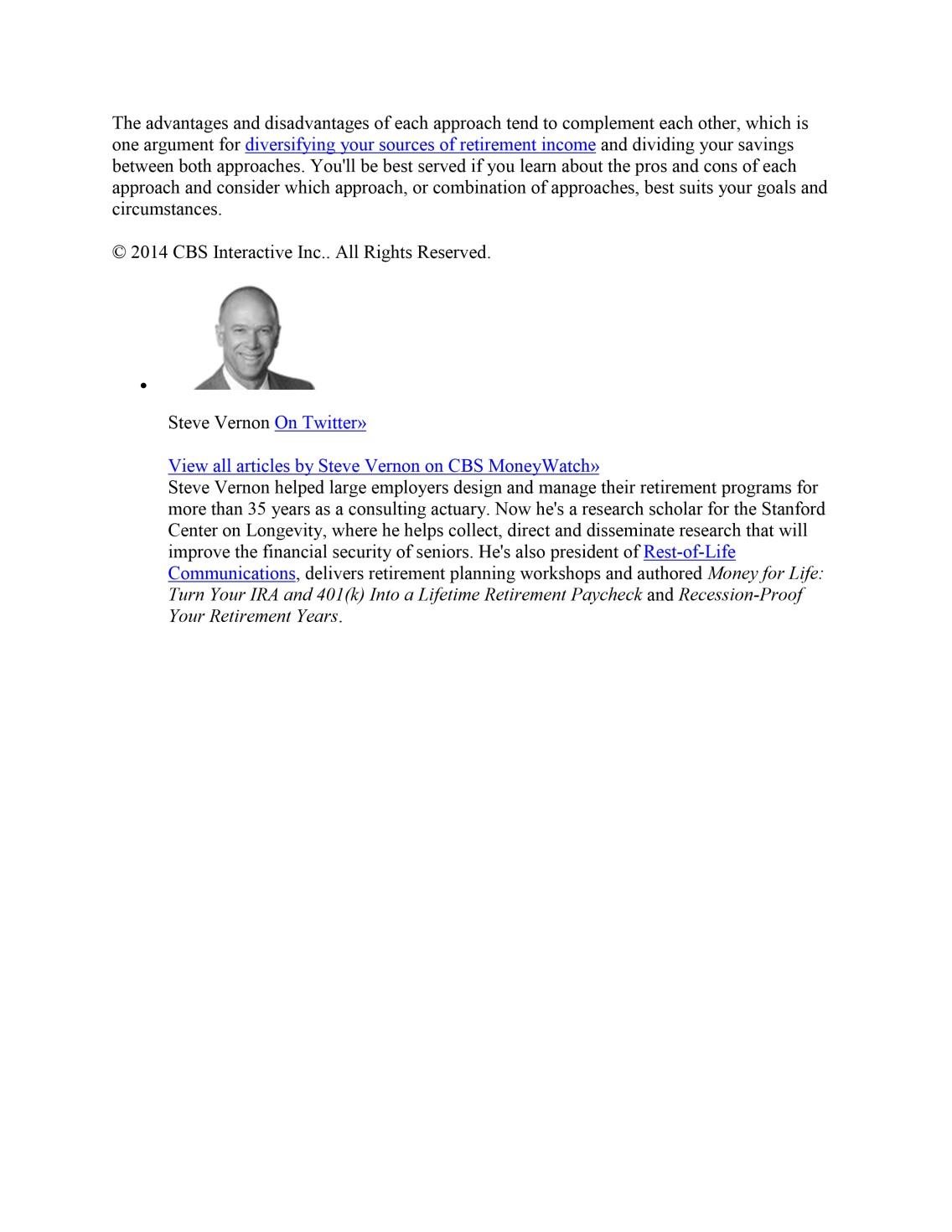 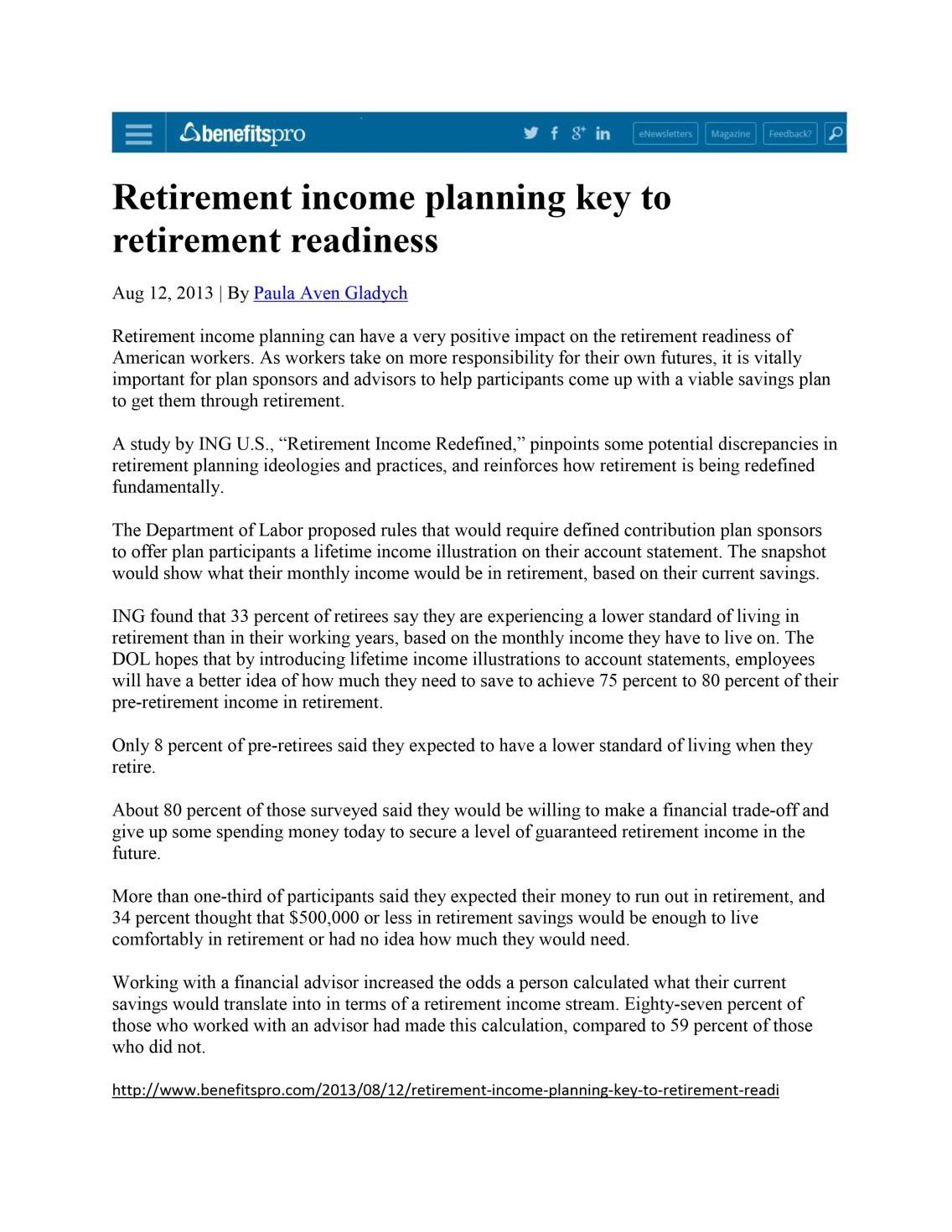 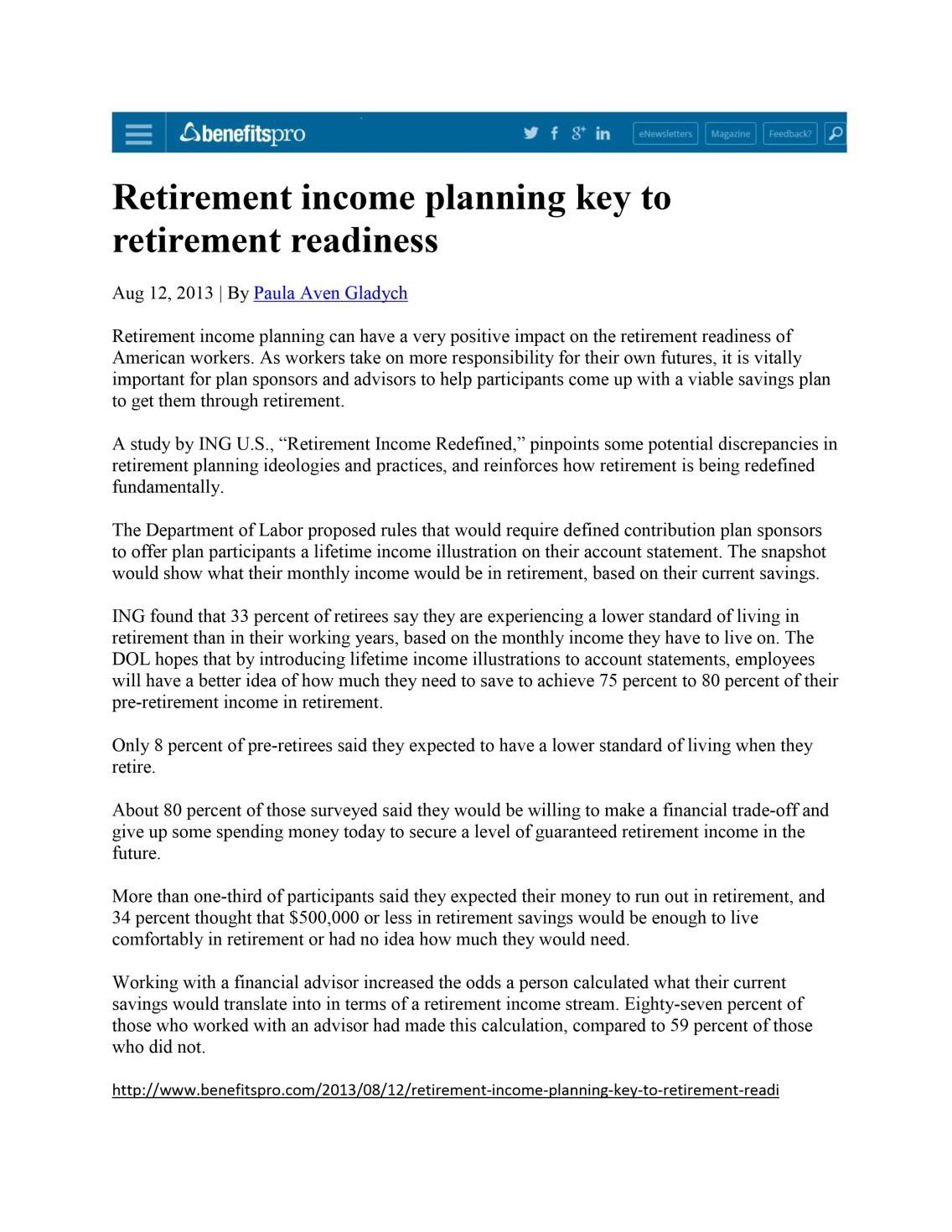 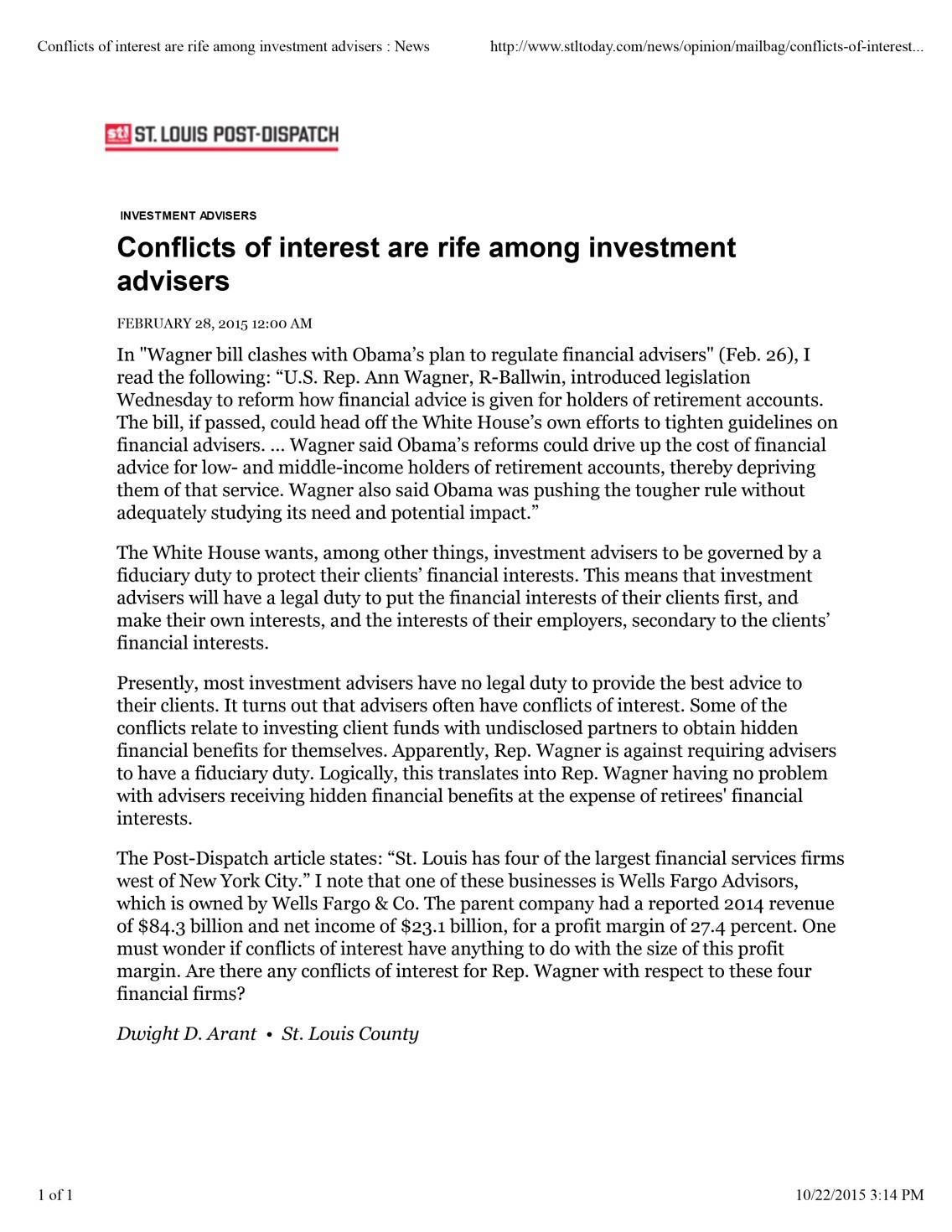 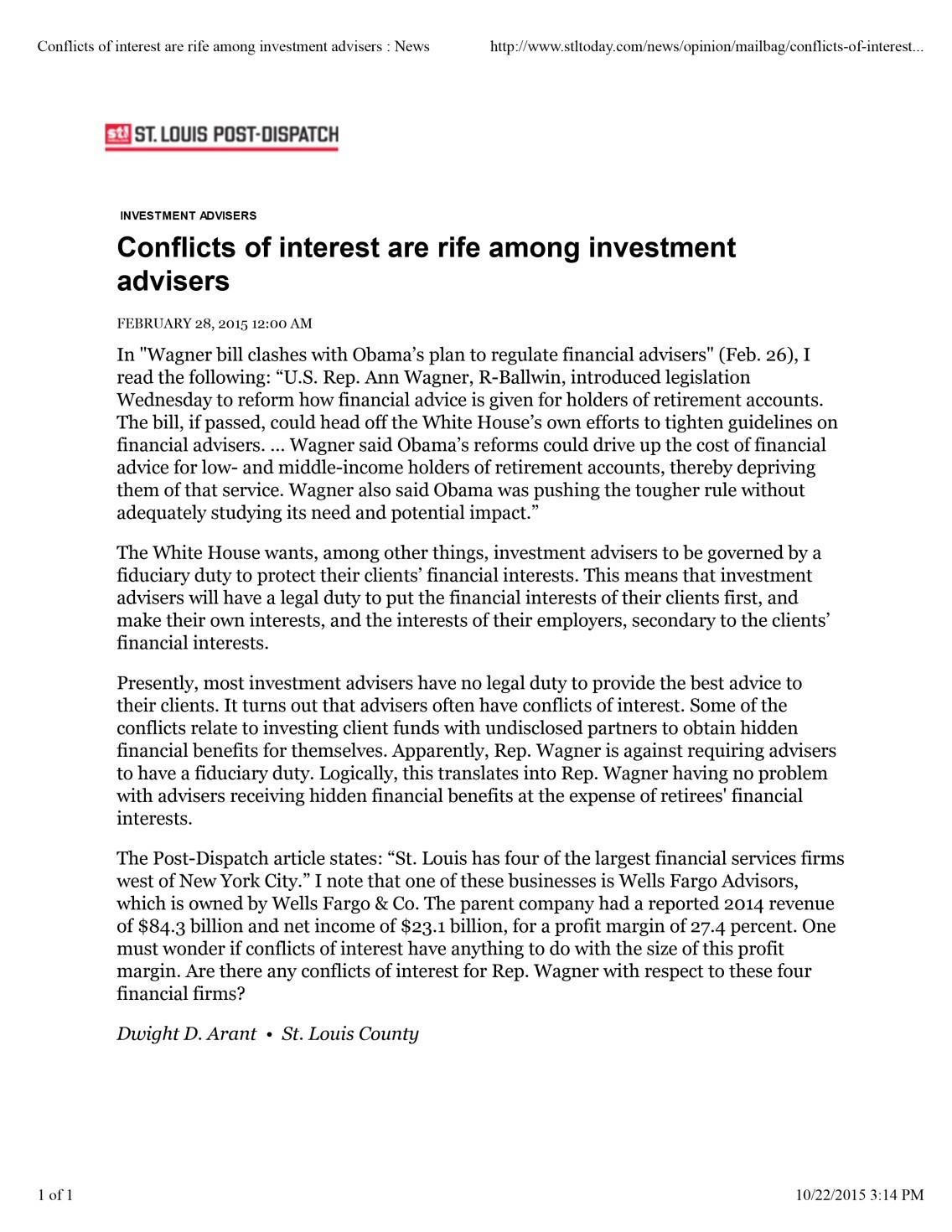 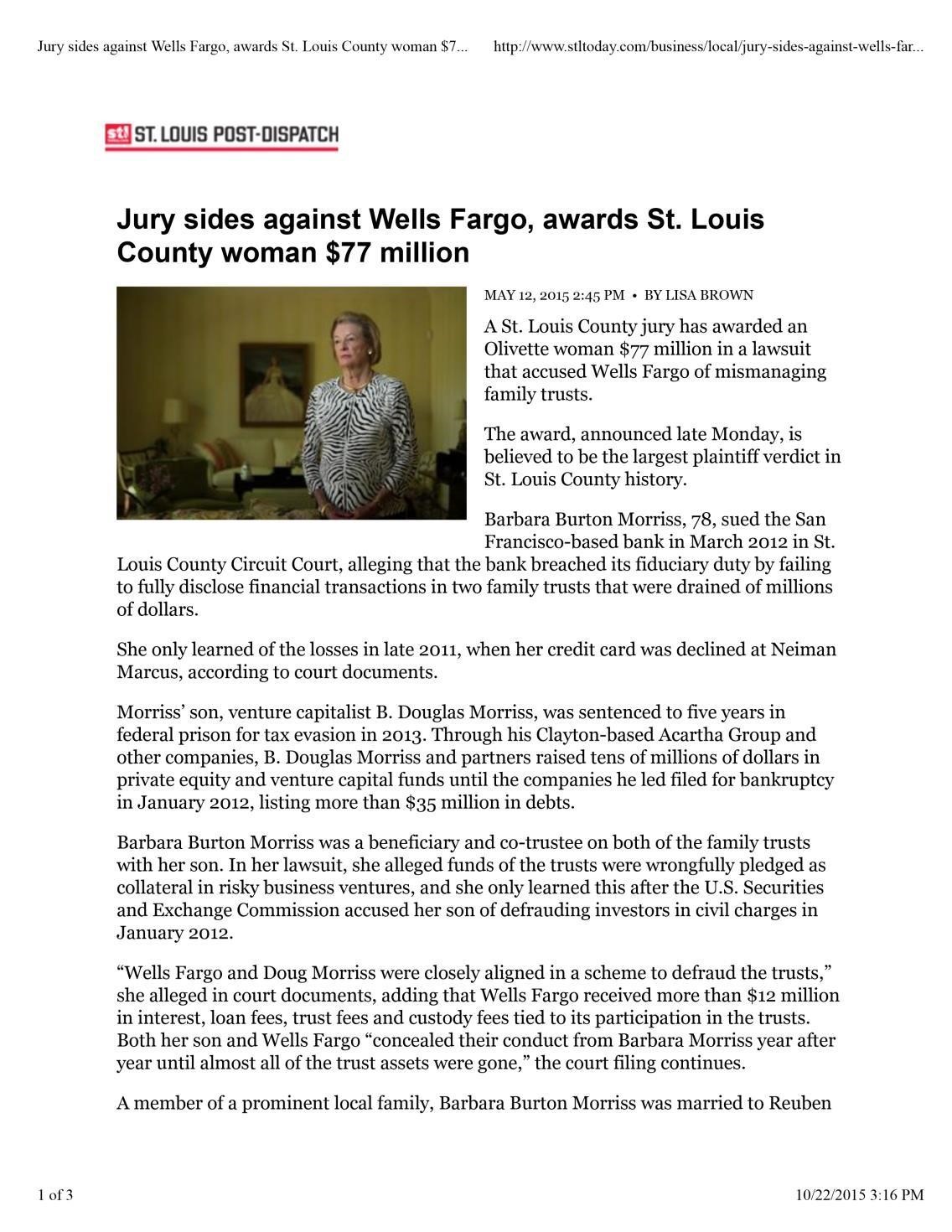 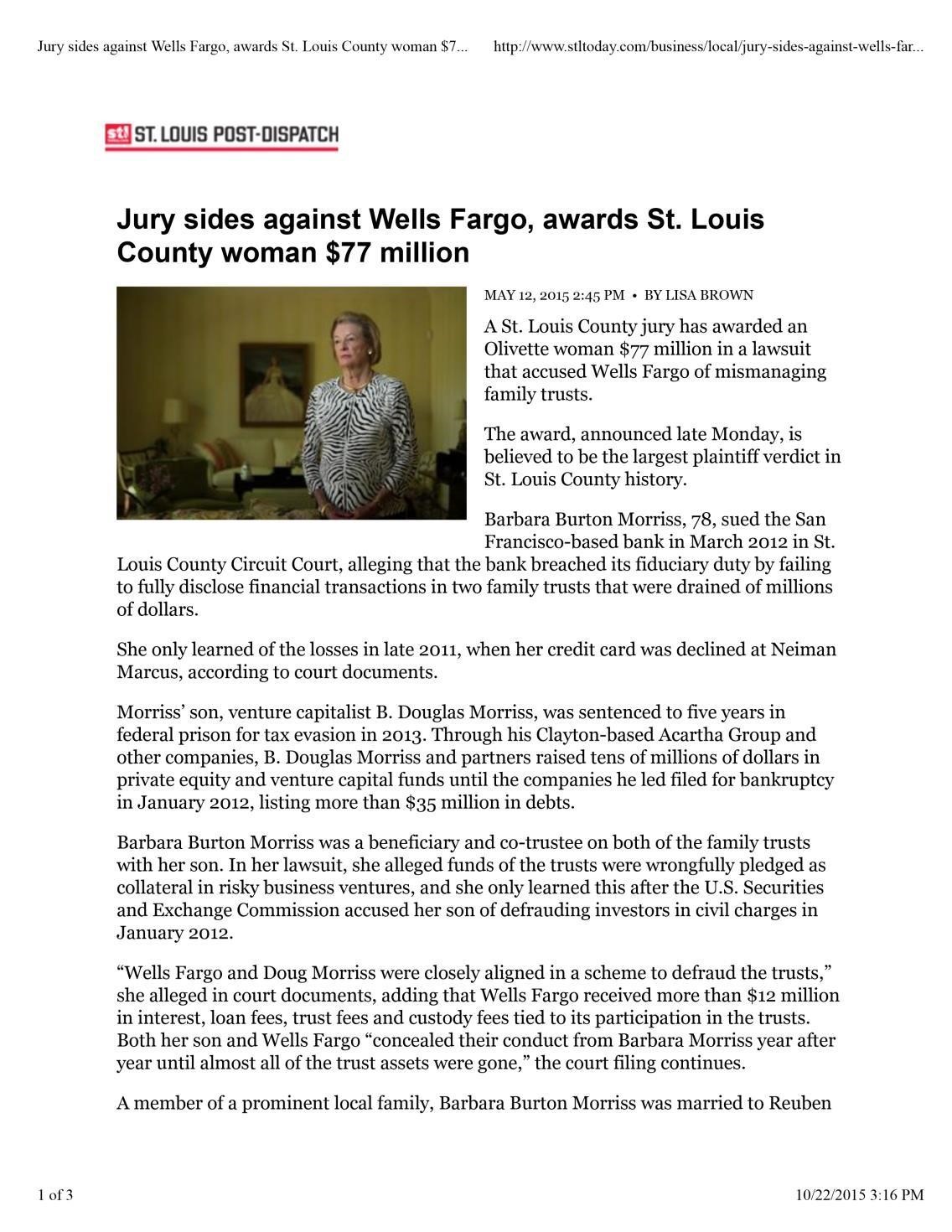 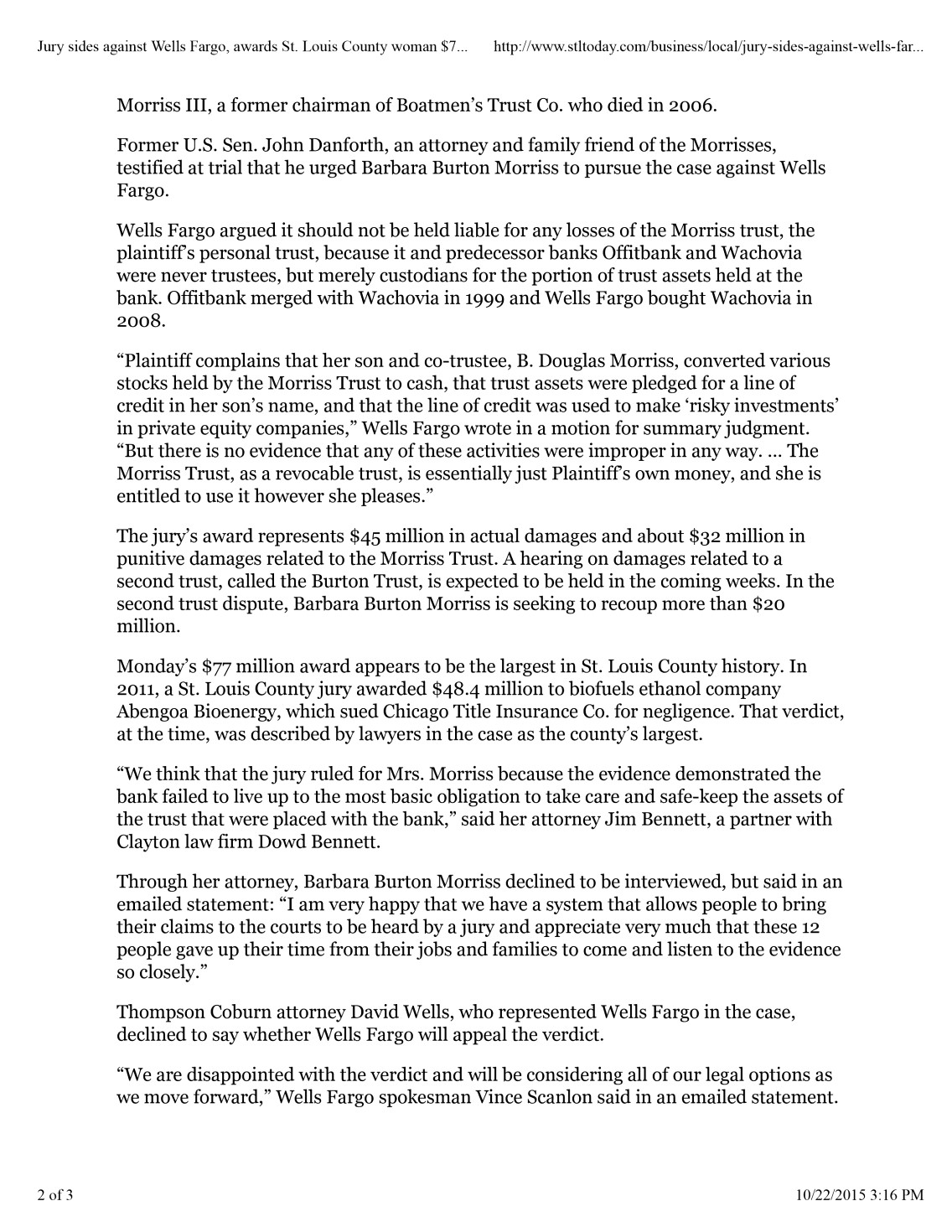 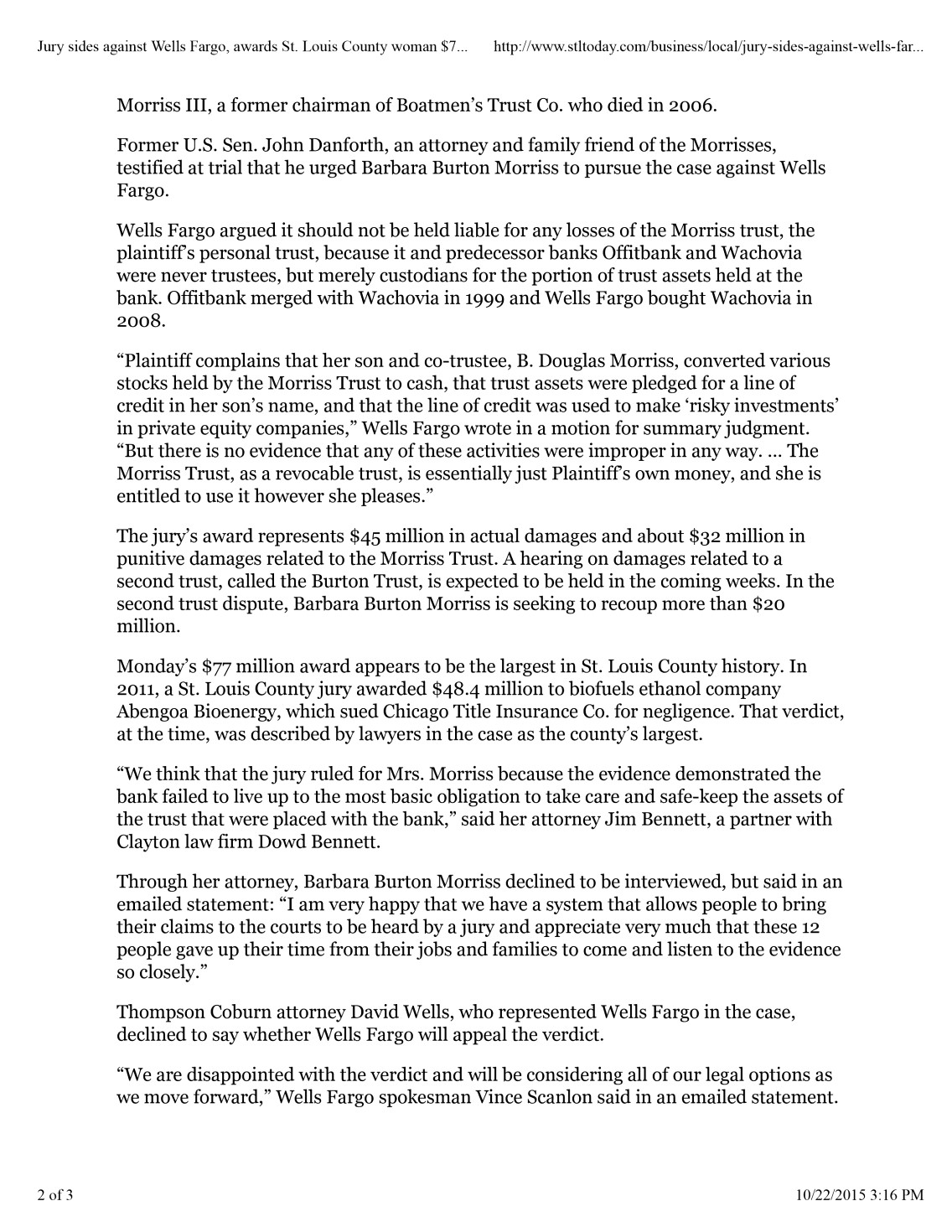 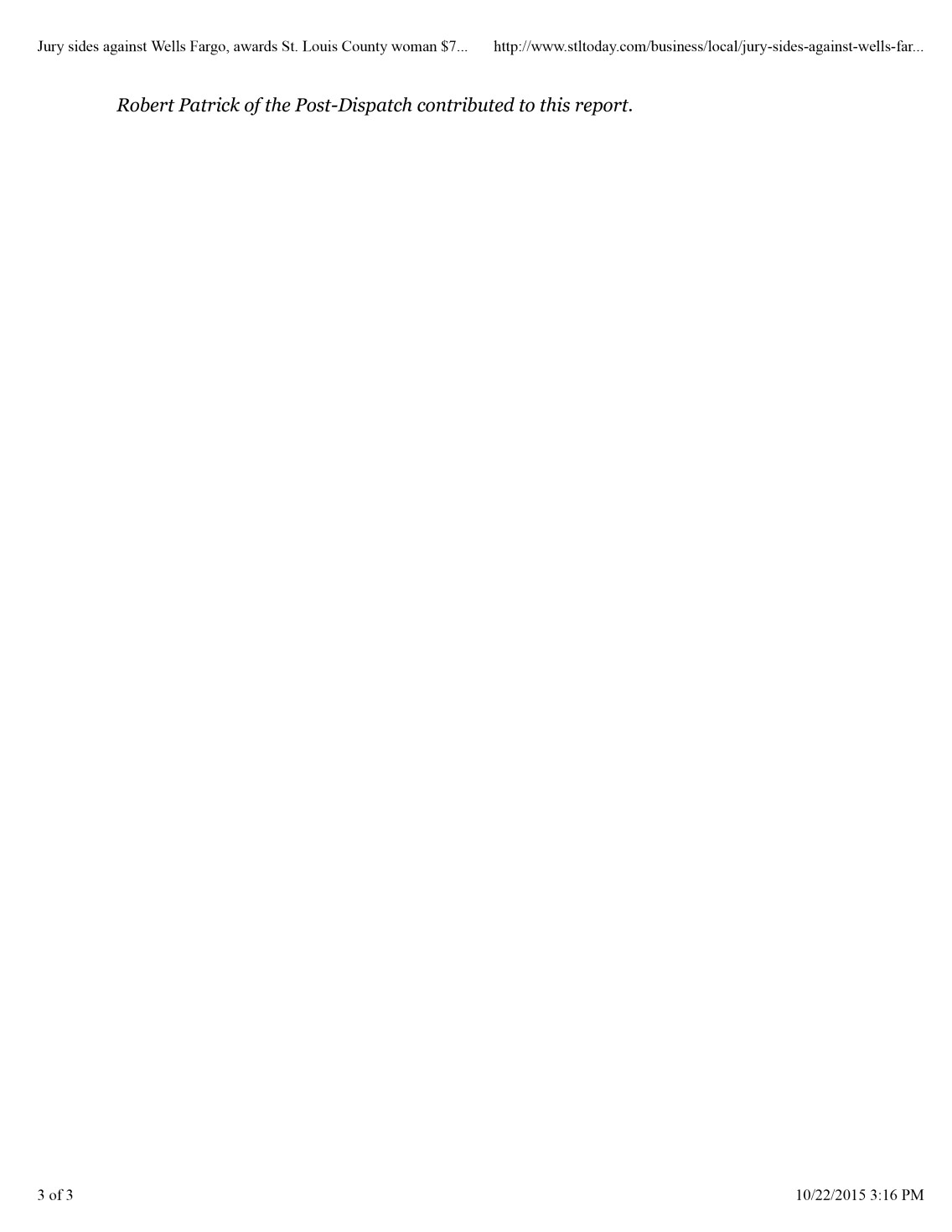 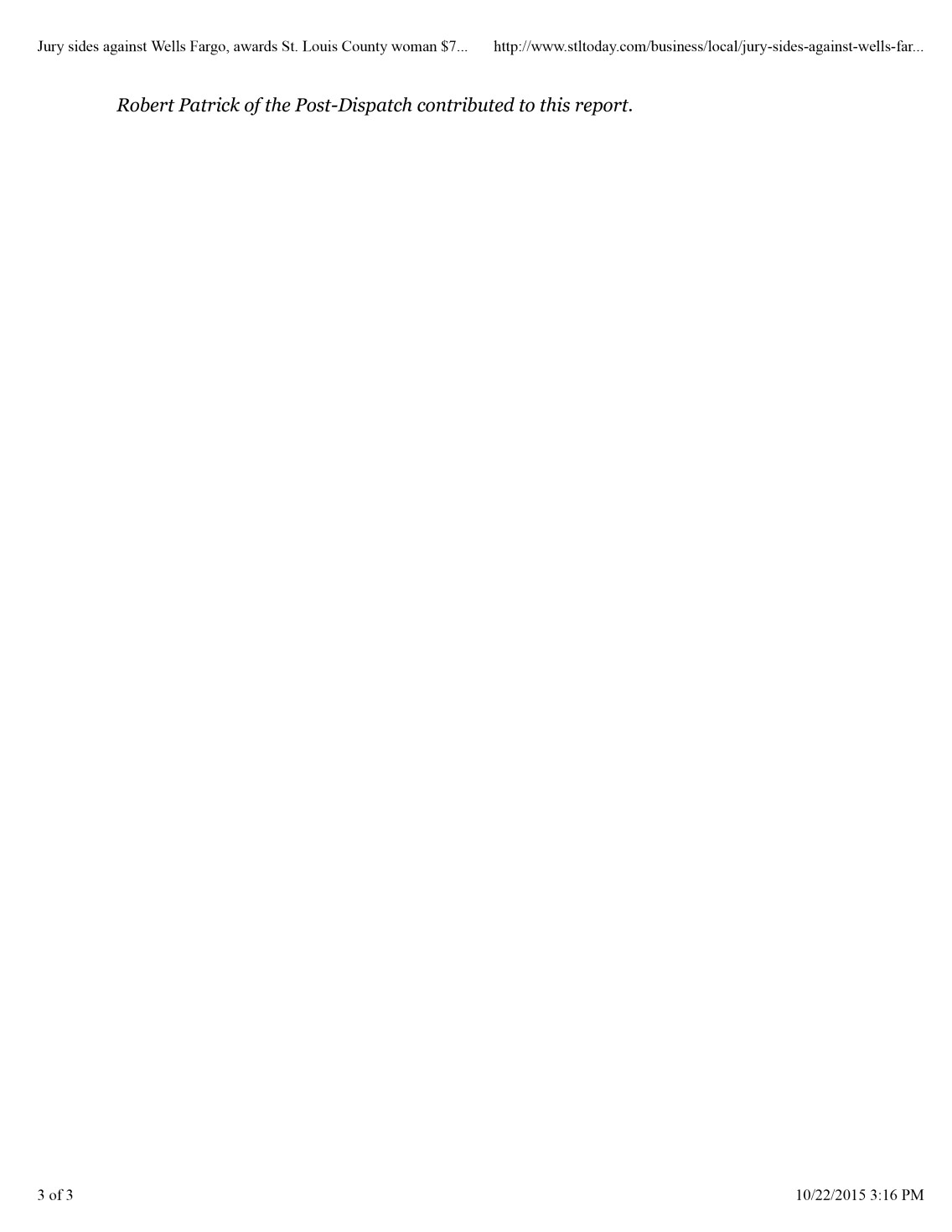 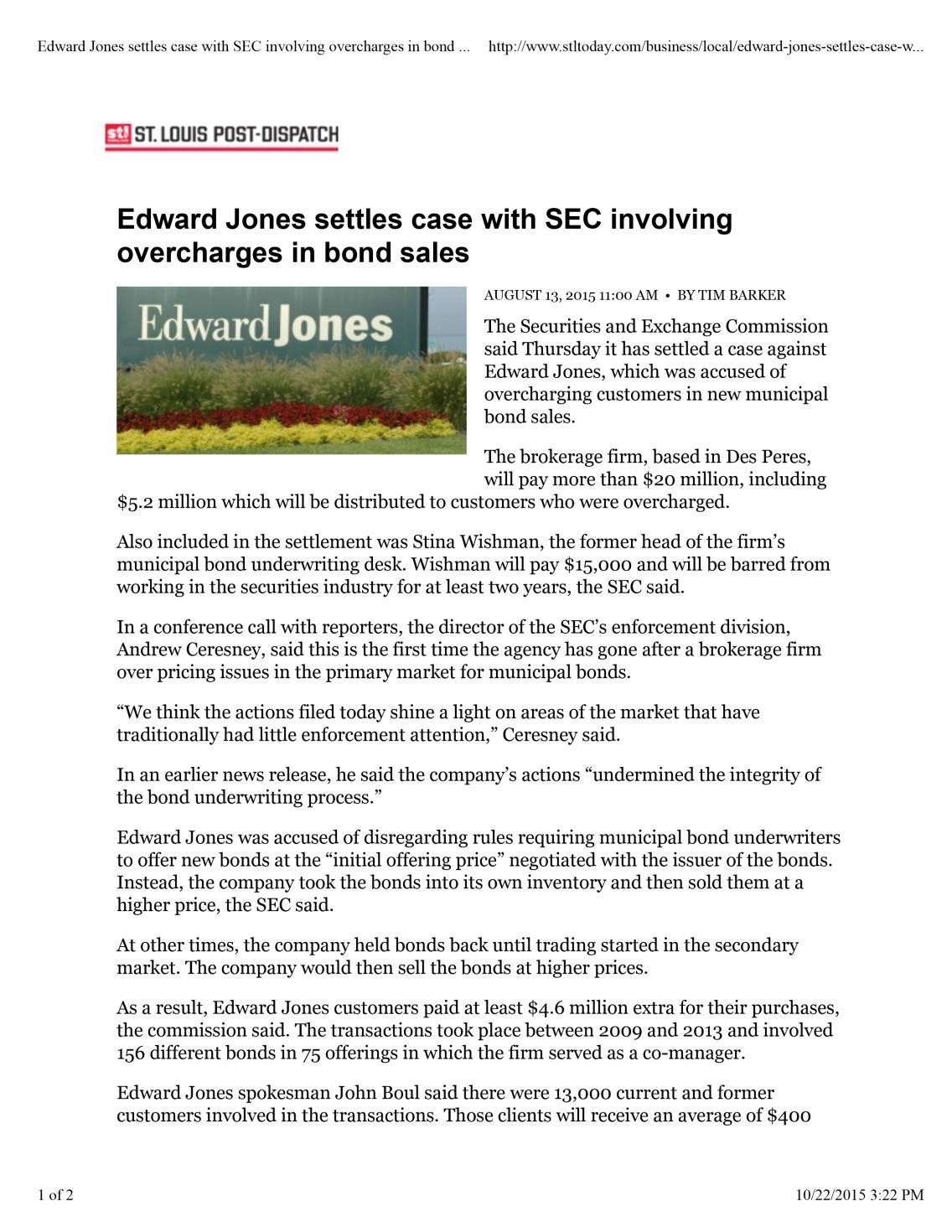 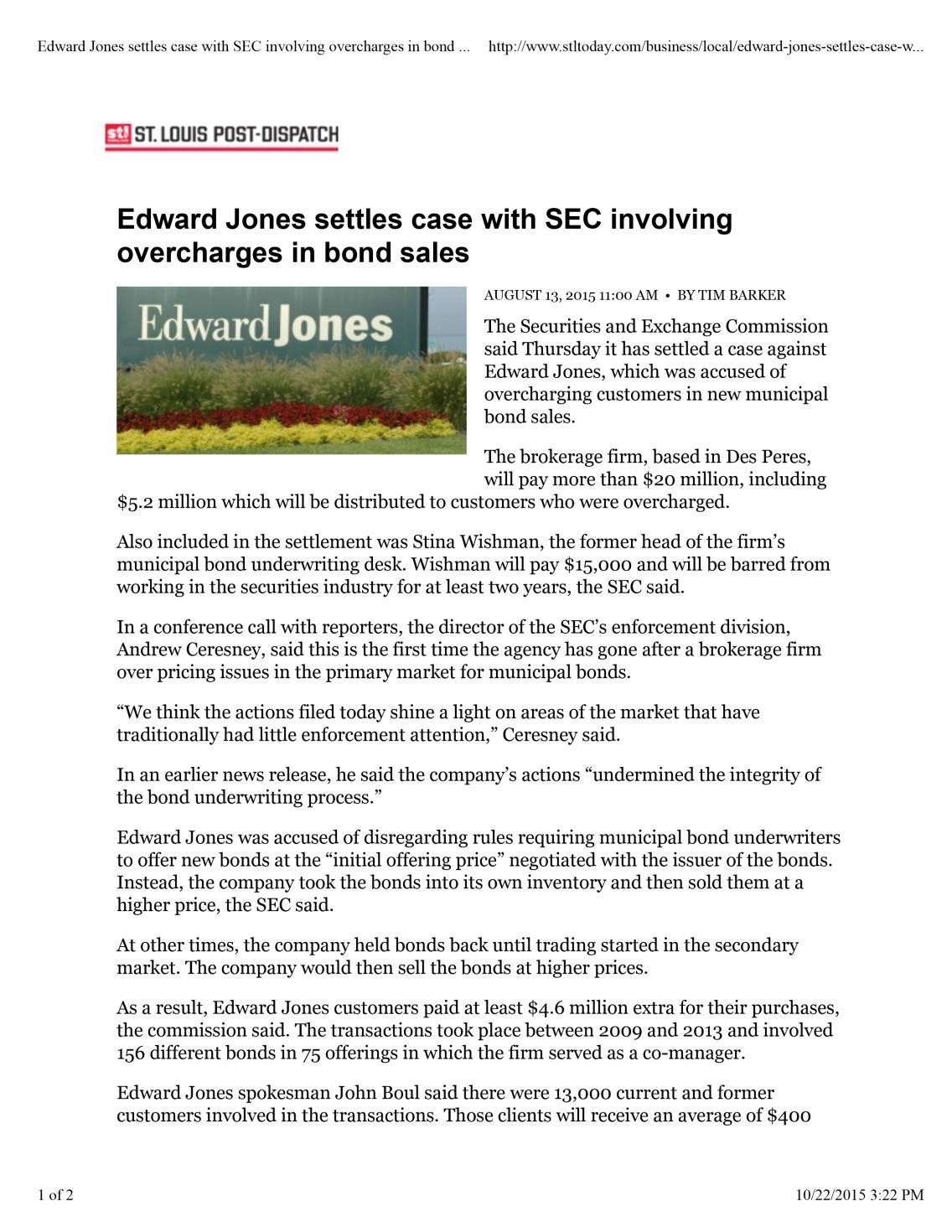 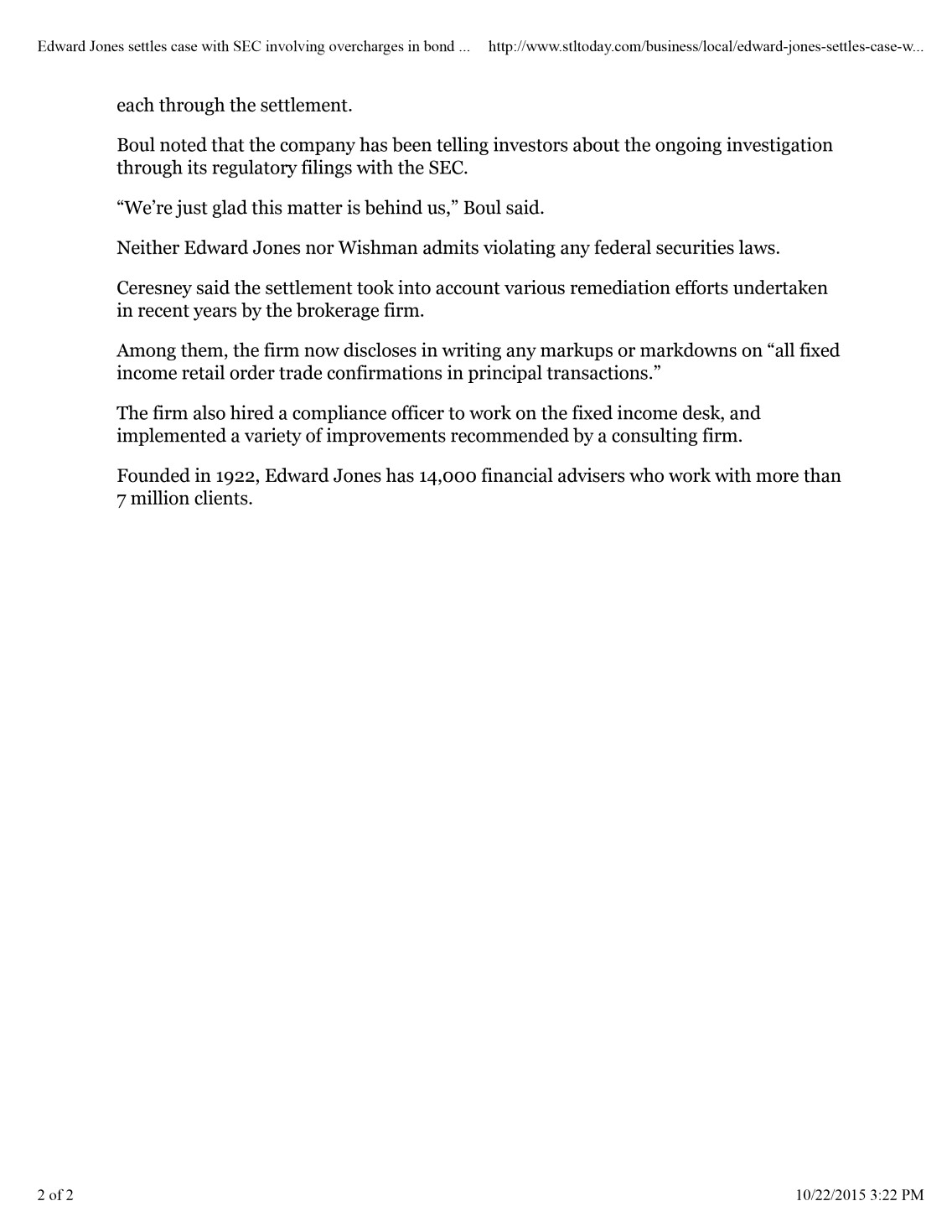 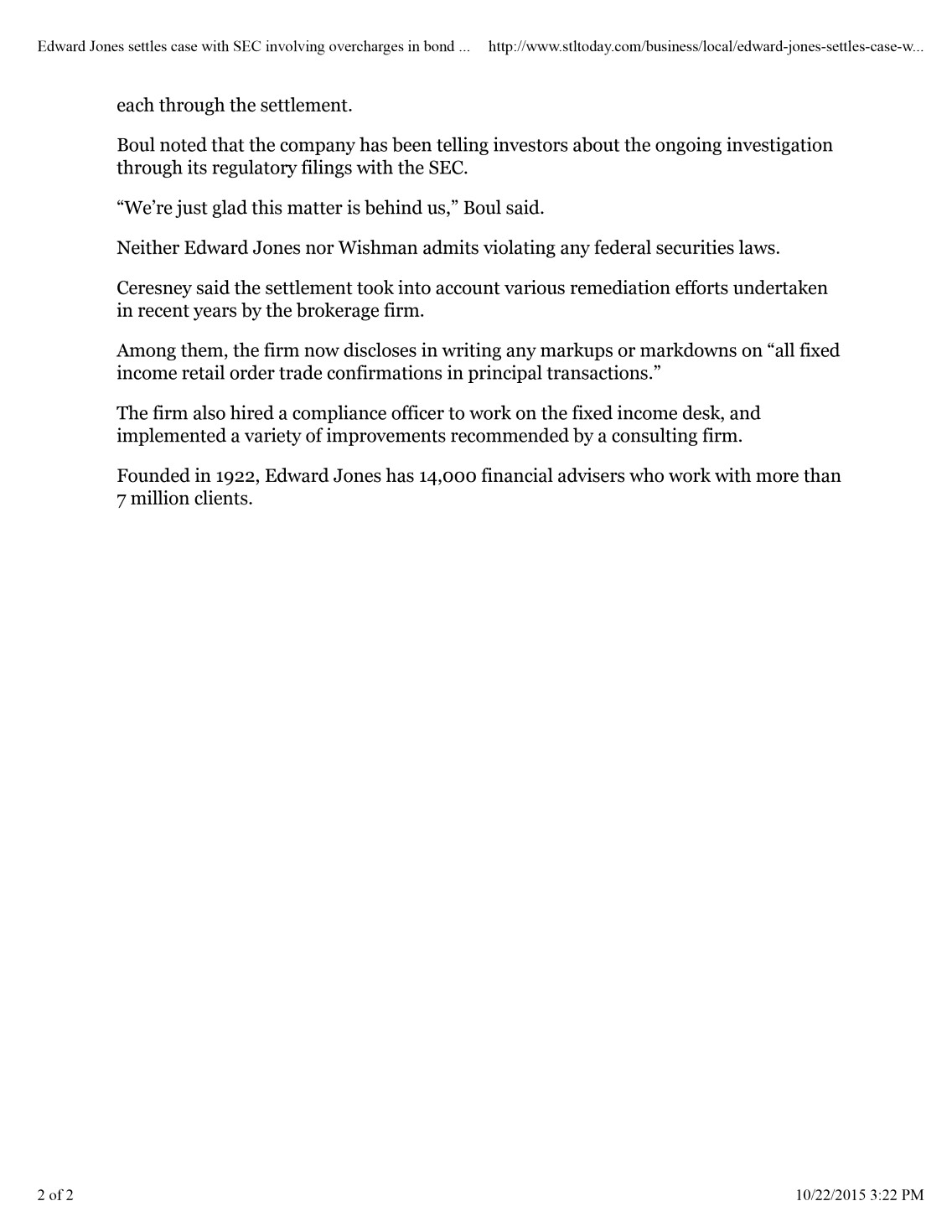 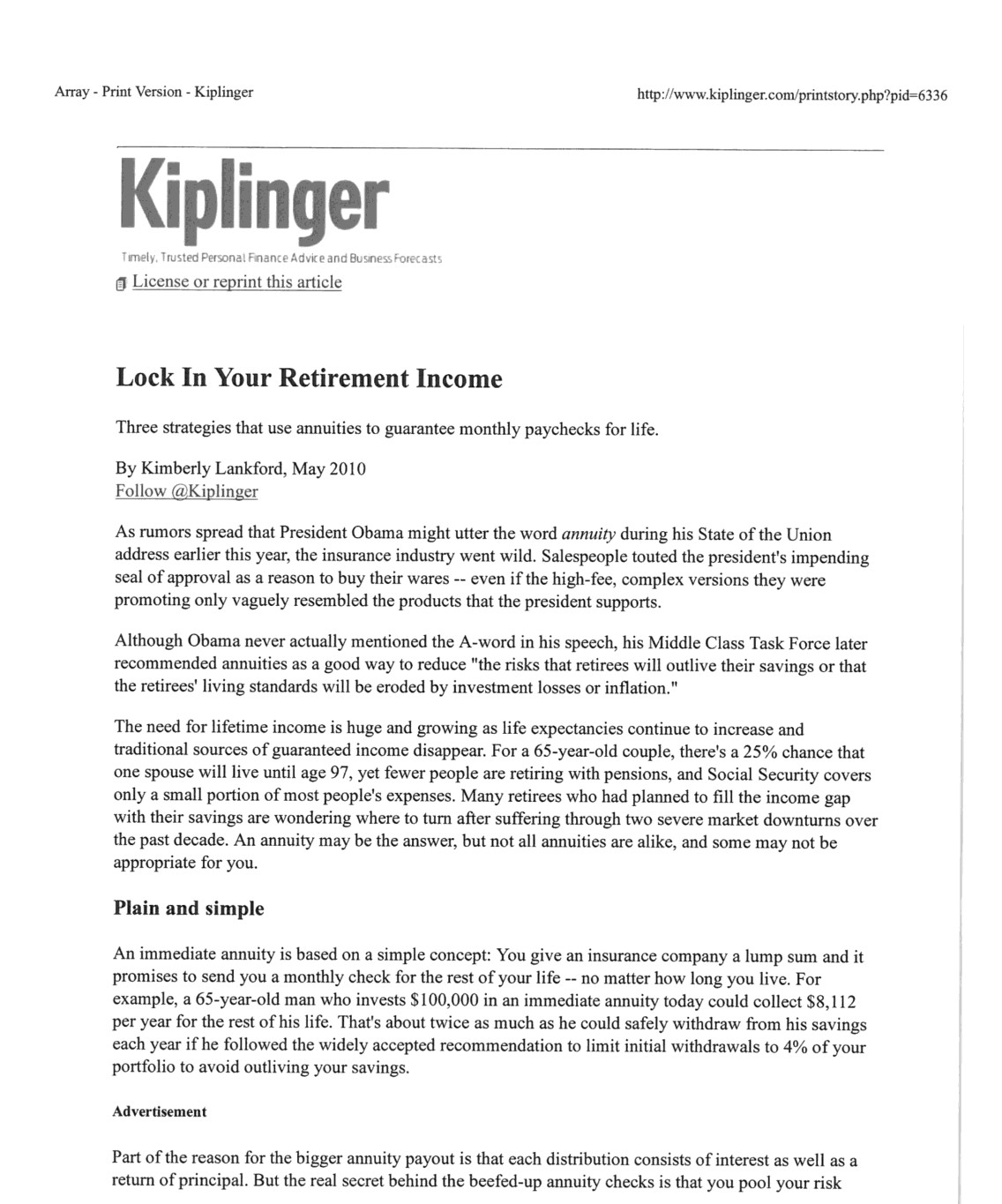 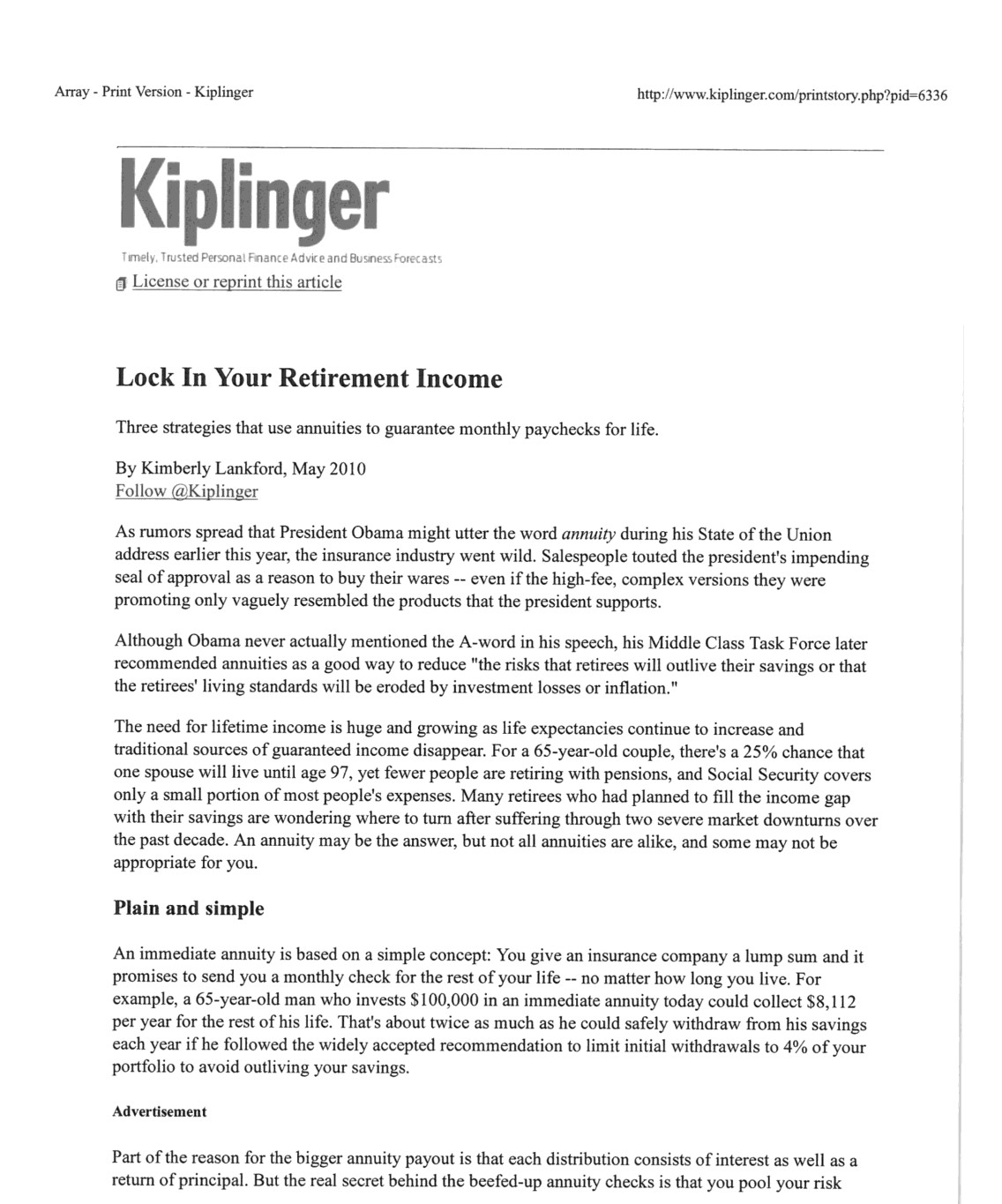 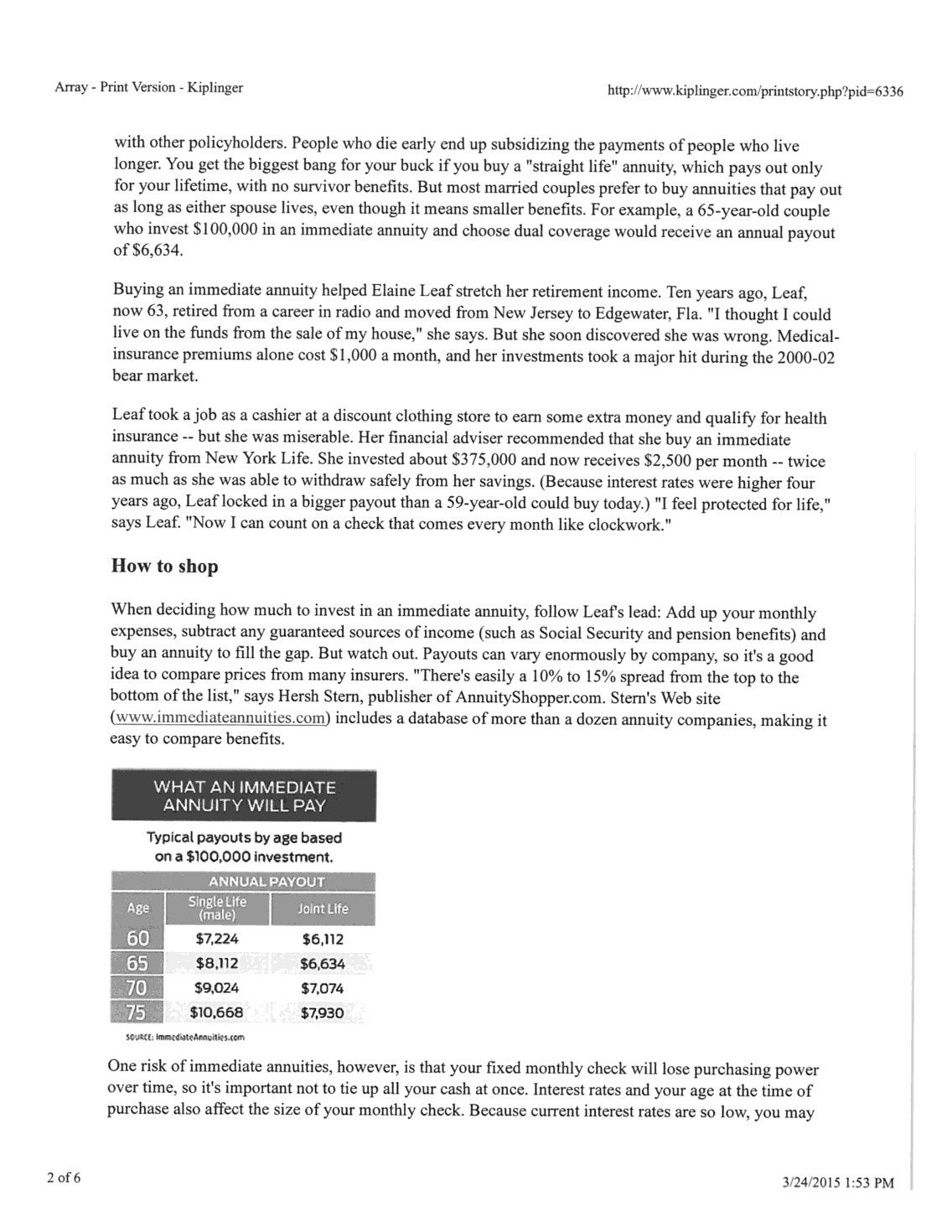 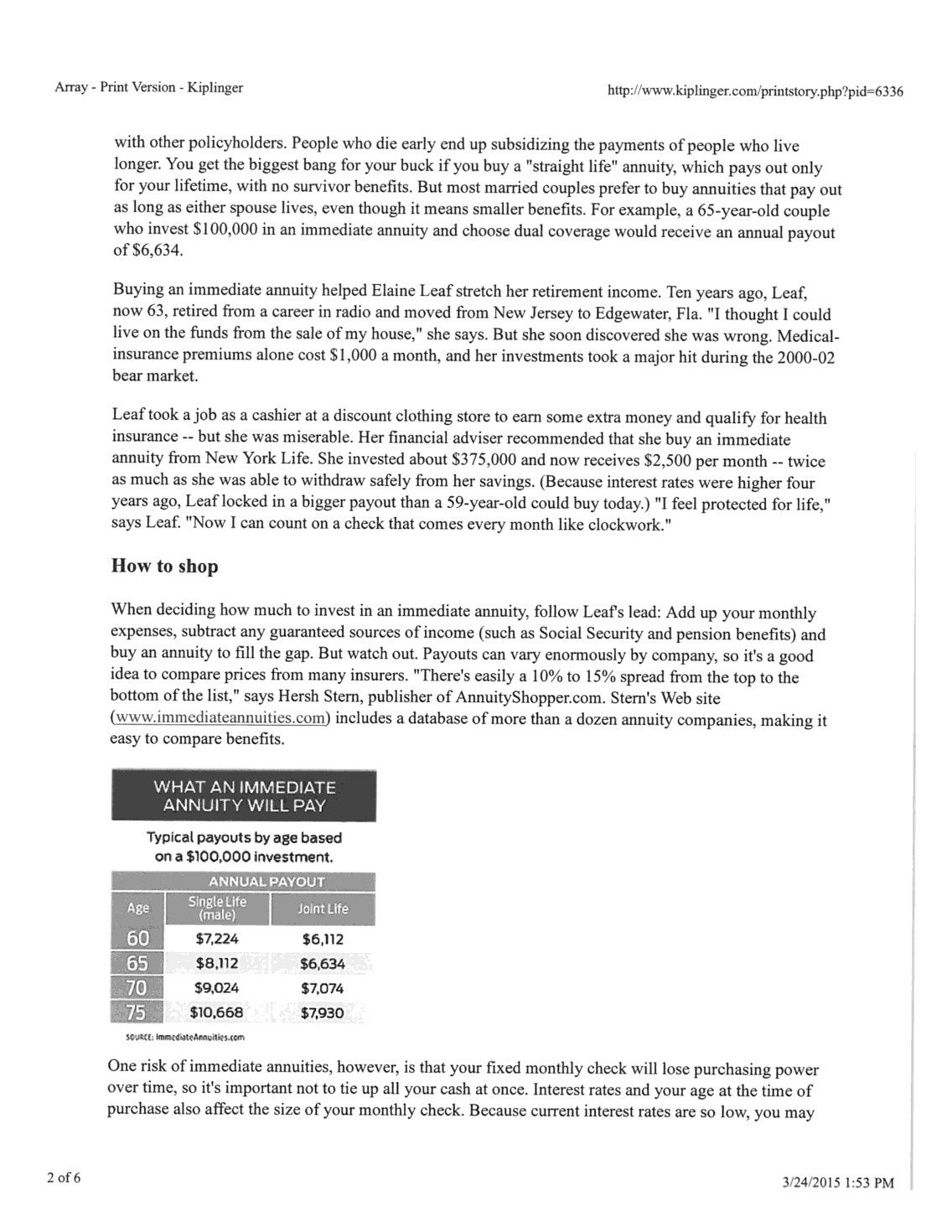 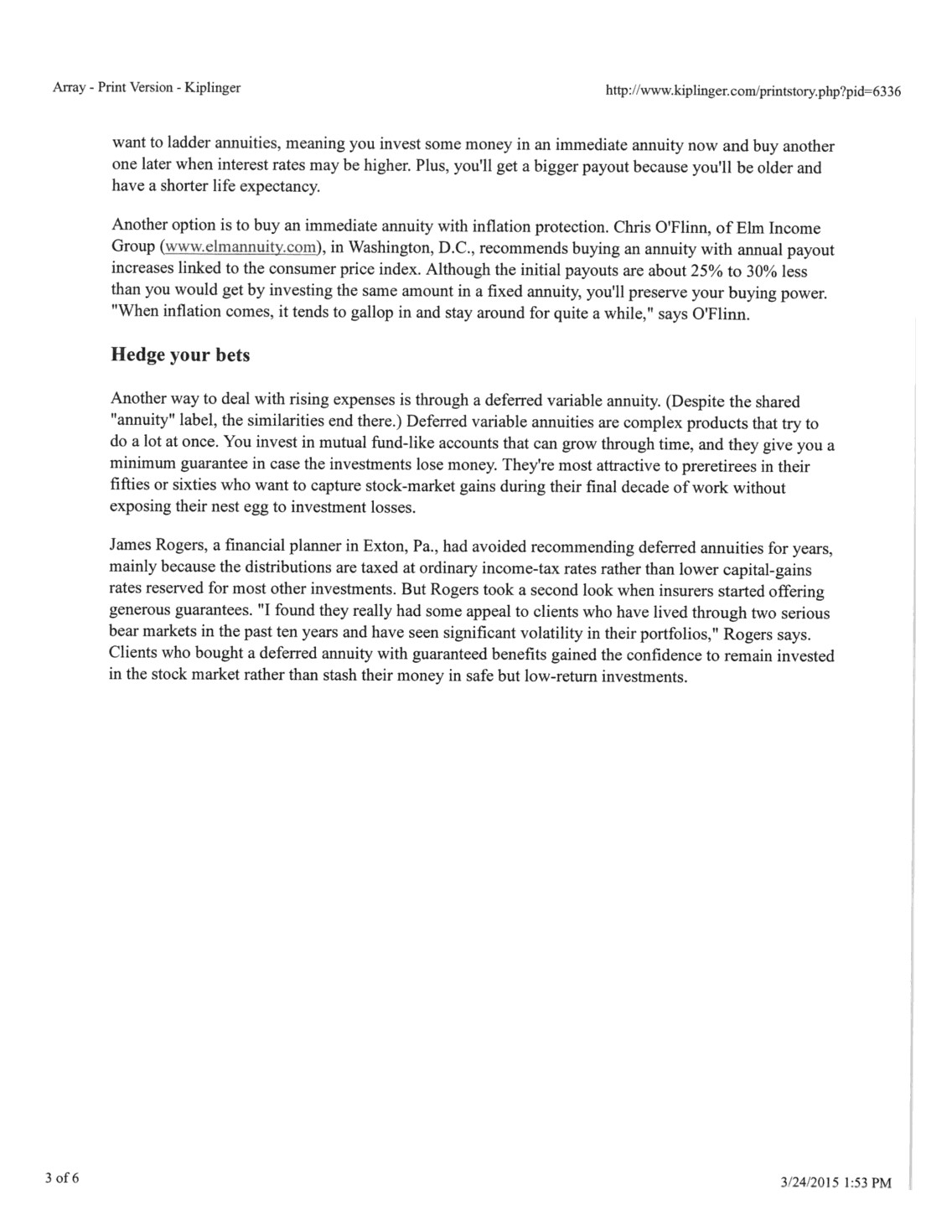 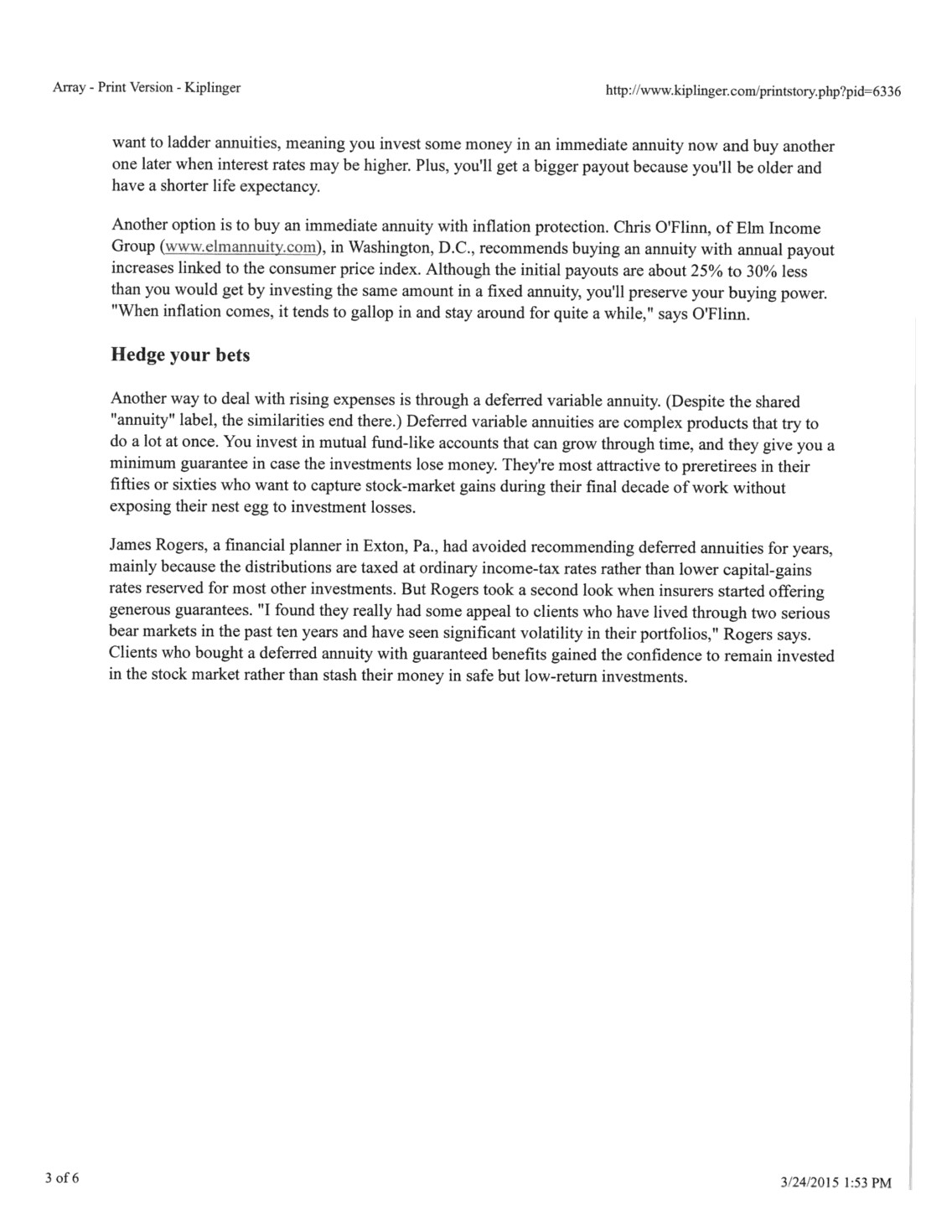 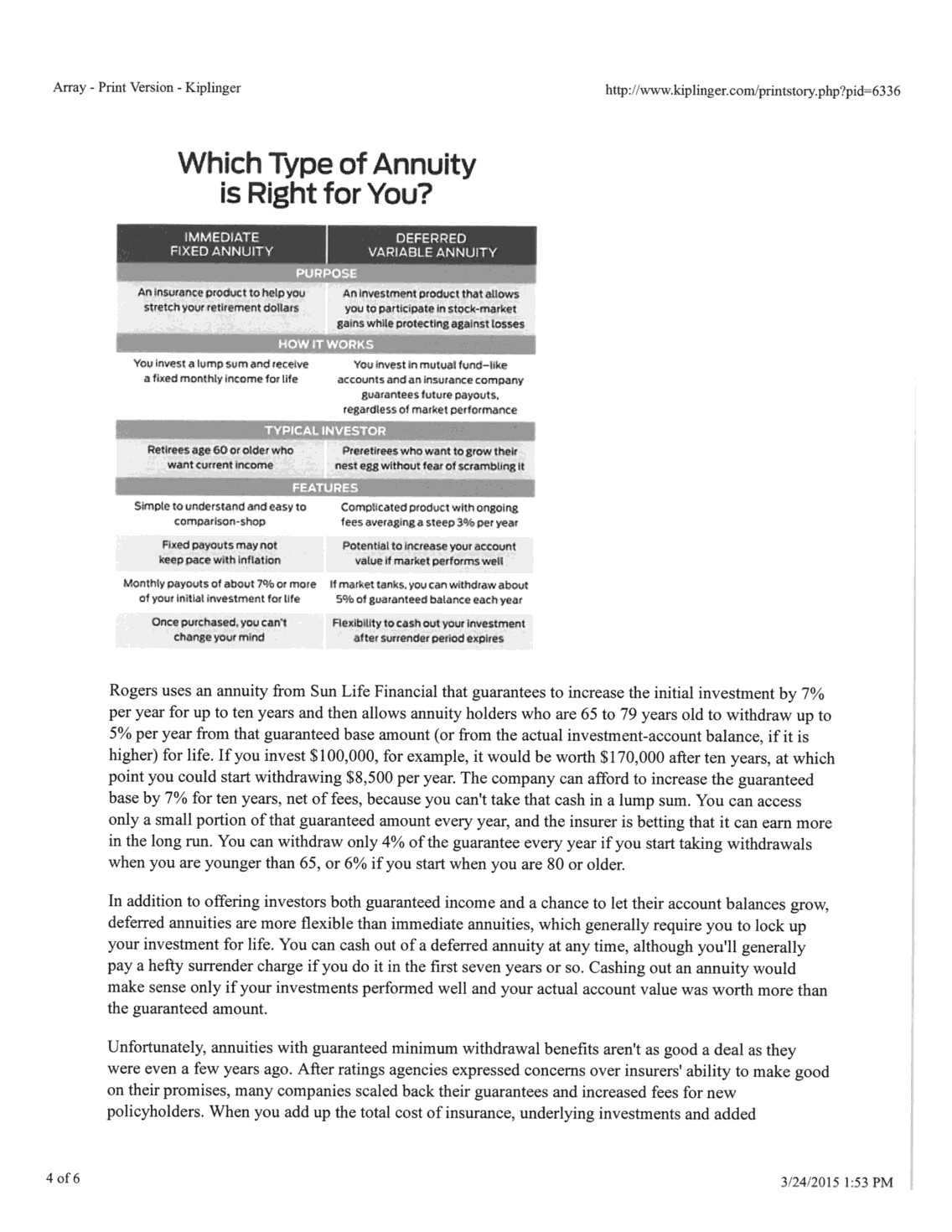 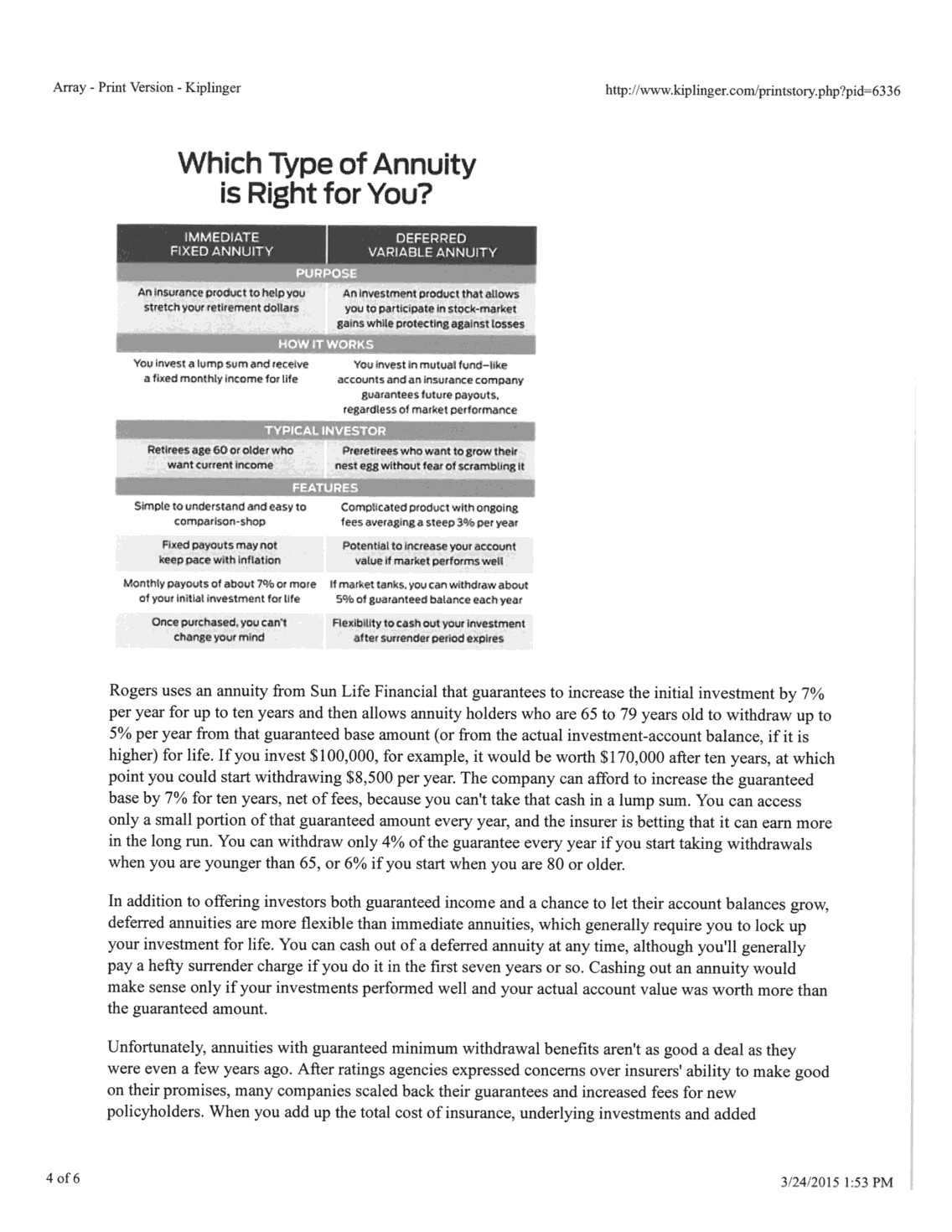 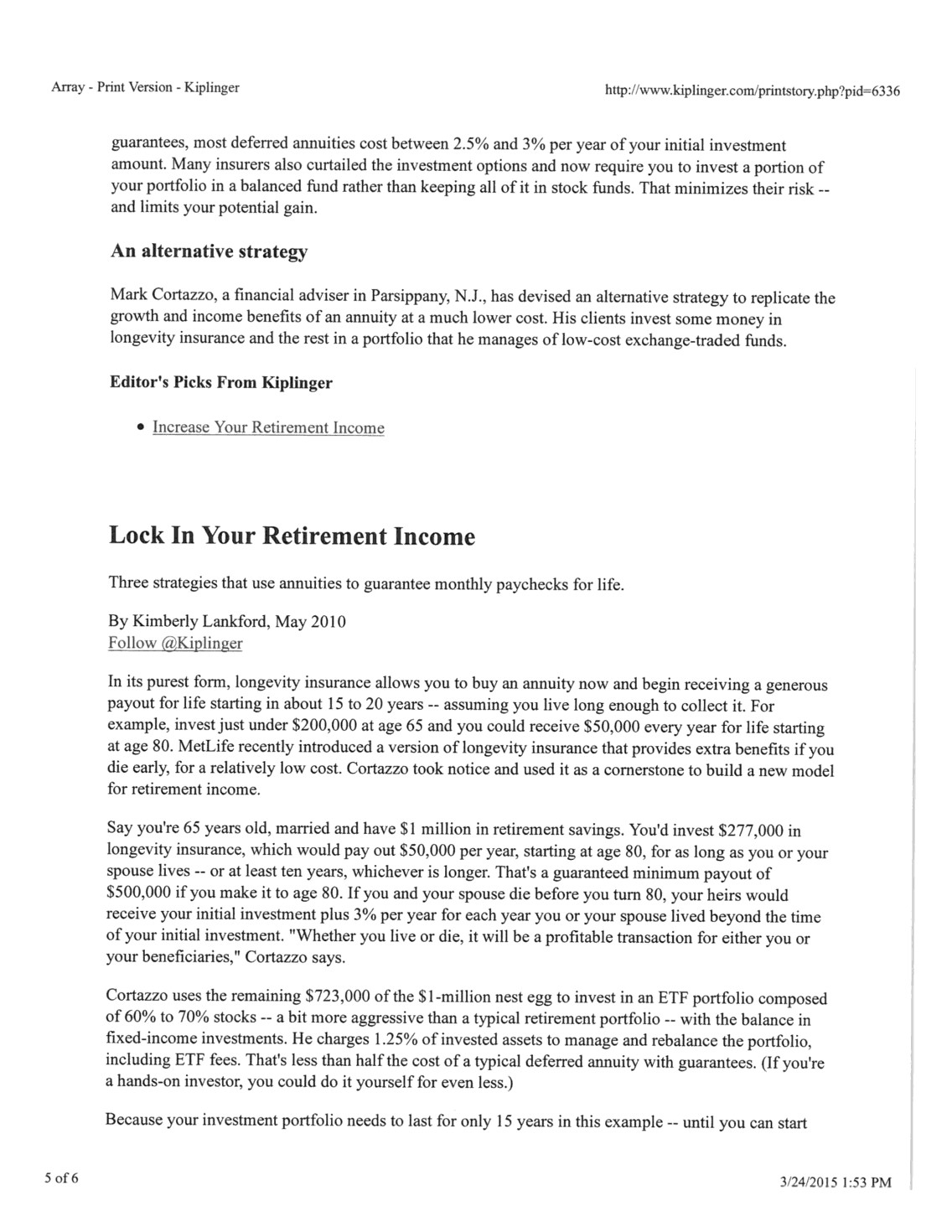 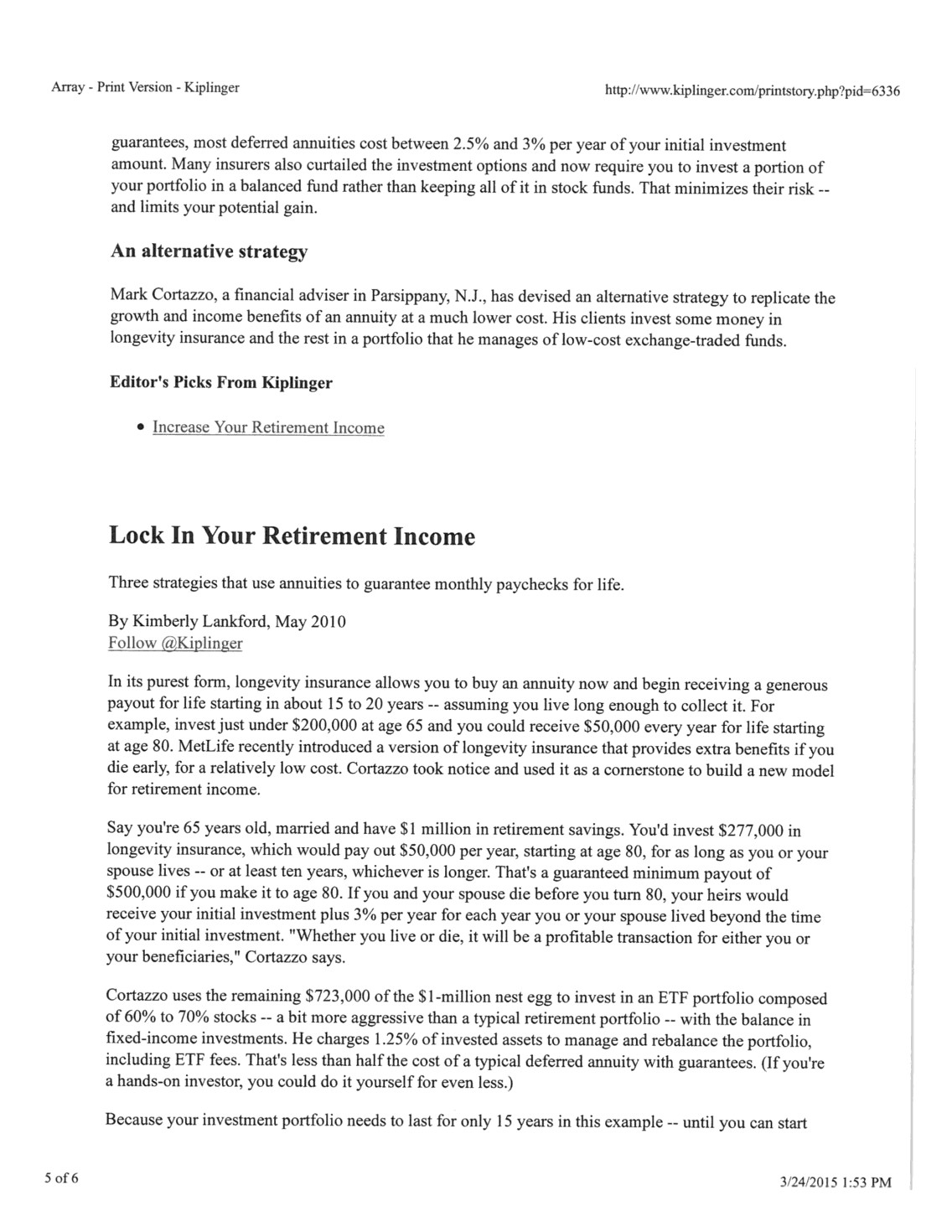 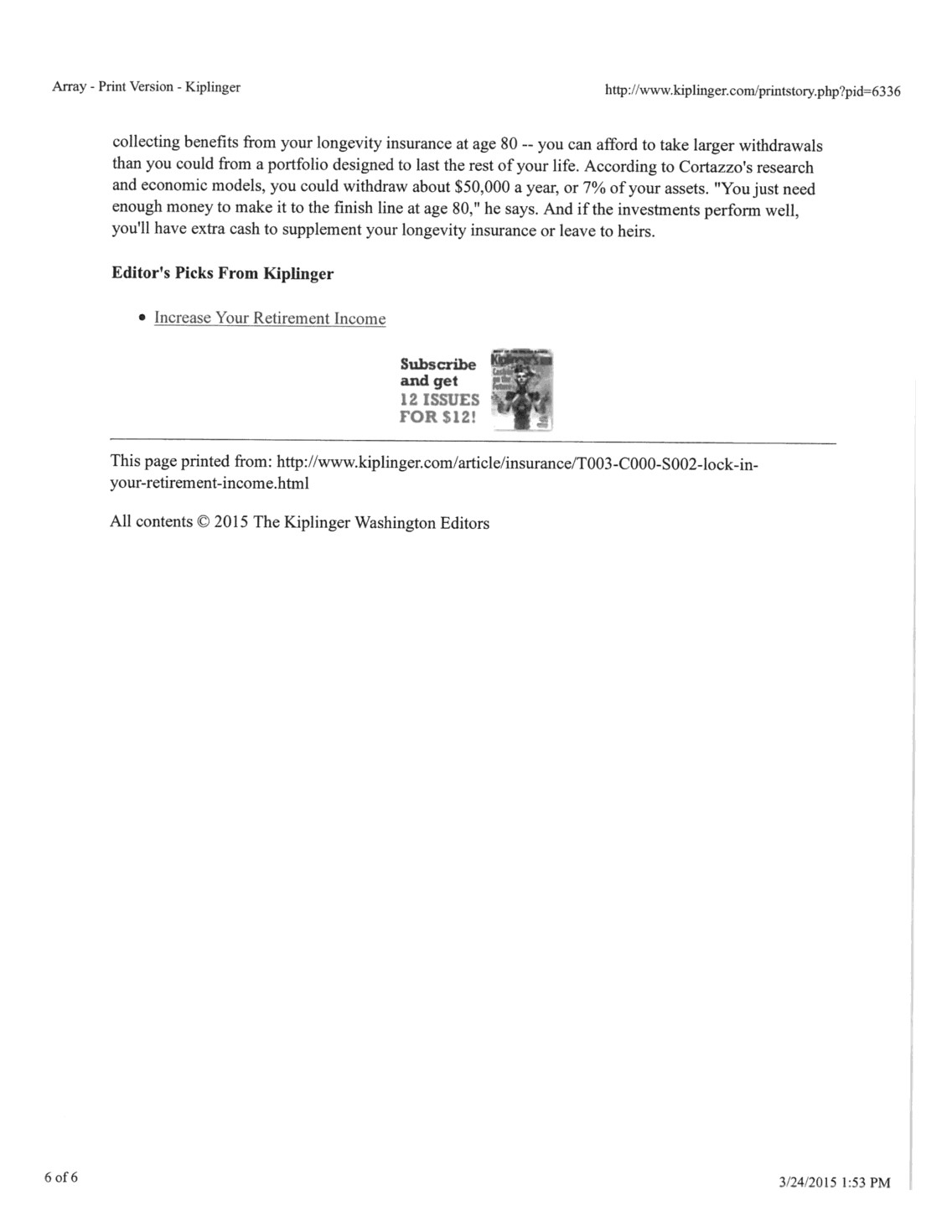 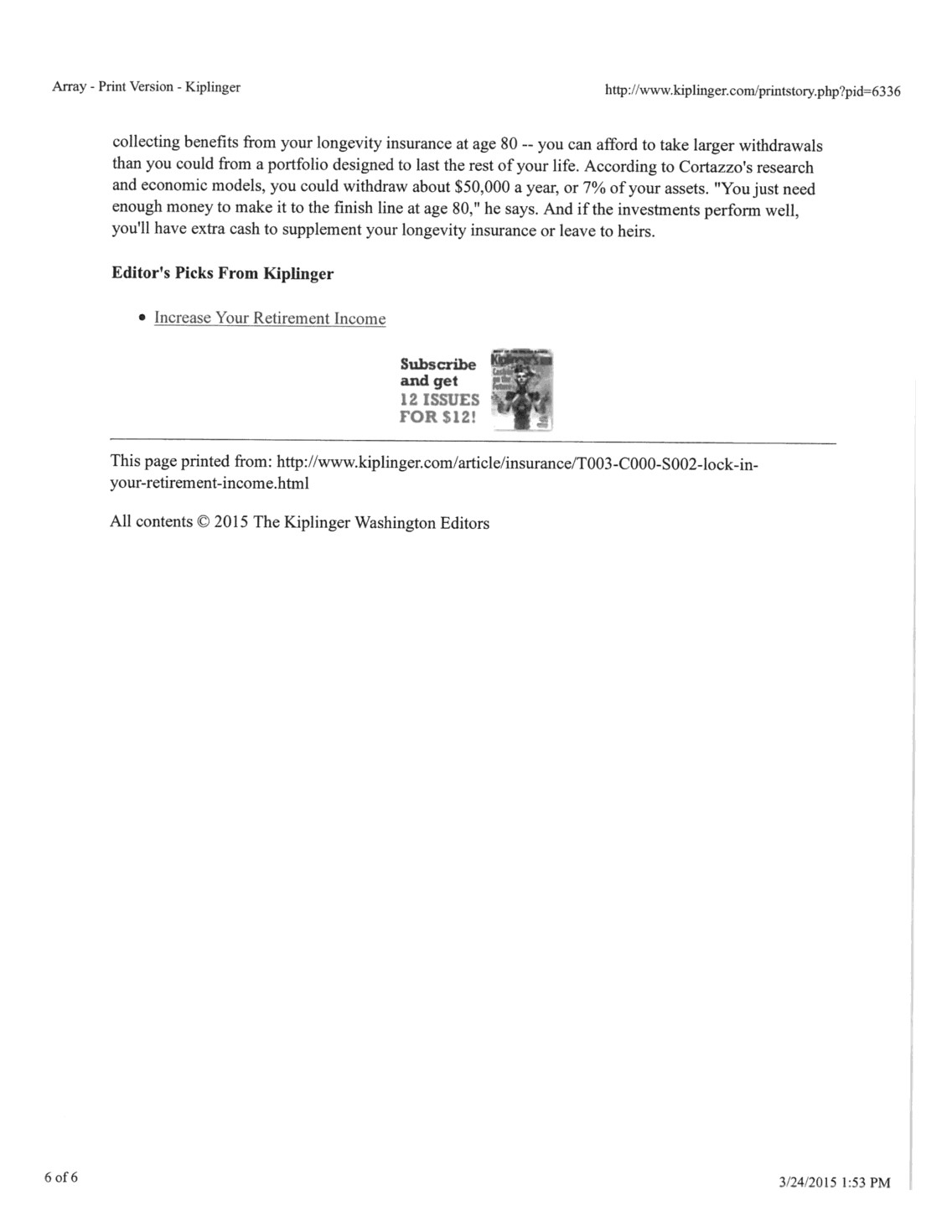  2022 MEDICARE PART B PREMIUM RATES: 2022 MEDICARE PART B PREMIUM RATES: 2022 MEDICARE PART B PREMIUM RATES: 2022 MEDICARE PART B PREMIUM RATES: 2022 MEDICARE PART B PREMIUM RATES: 2022 MEDICARE PART B PREMIUM RATES:YOU PAYYOU PAYYOU PAYYOU PAYIf your 2020 income was:If your 2020 income was:PremiumPremiumPART D SurchargePART D SurchargeSINGLEMARRIED COUPLE$170.10 not Hold Harmless	$91,000 or less 	$182,000 or less  $170.10 not Hold Harmless	$91,000 or less 	$182,000 or less  $170.10 not Hold Harmless	$91,000 or less 	$182,000 or less  $170.10 not Hold Harmless	$91,000 or less 	$182,000 or less  $170.10 not Hold Harmless	$91,000 or less 	$182,000 or less  $170.10 not Hold Harmless	$91,000 or less 	$182,000 or less  	 $238.10	$12.40	$91,001–$114,000   	$182,001–$228,000	 $238.10	$12.40	$91,001–$114,000   	$182,001–$228,000	 $238.10	$12.40	$91,001–$114,000   	$182,001–$228,000	 $238.10	$12.40	$91,001–$114,000   	$182,001–$228,000	 $238.10	$12.40	$91,001–$114,000   	$182,001–$228,000	 $238.10	$12.40	$91,001–$114,000   	$182,001–$228,000	 $340.20	$32.10	$114,001–$142,000	$228,001–$284,000	 $340.20	$32.10	$114,001–$142,000	$228,001–$284,000	 $340.20	$32.10	$114,001–$142,000	$228,001–$284,000	 $340.20	$32.10	$114,001–$142,000	$228,001–$284,000	 $340.20	$32.10	$114,001–$142,000	$228,001–$284,000	 $340.20	$32.10	$114,001–$142,000	$228,001–$284,000	 $442.30	$51.70  	$142,001–$170,000  	$284,001–$340,000	 $442.30	$51.70  	$142,001–$170,000  	$284,001–$340,000	 $442.30	$51.70  	$142,001–$170,000  	$284,001–$340,000	 $442.30	$51.70  	$142,001–$170,000  	$284,001–$340,000	 $442.30	$51.70  	$142,001–$170,000  	$284,001–$340,000	 $442.30	$51.70  	$142,001–$170,000  	$284,001–$340,000	 $544.30	$71.30	$170,001–$500,000  	$340,001–$750,000	 $544.30	$71.30	$170,001–$500,000  	$340,001–$750,000	 $544.30	$71.30	$170,001–$500,000  	$340,001–$750,000	 $544.30	$71.30	$170,001–$500,000  	$340,001–$750,000	 $544.30	$71.30	$170,001–$500,000  	$340,001–$750,000	 $544.30	$71.30	$170,001–$500,000  	$340,001–$750,000	$578.30	$77.90	Above $500,000	Above $750,000	$578.30	$77.90	Above $500,000	Above $750,000	$578.30	$77.90	Above $500,000	Above $750,000	$578.30	$77.90	Above $500,000	Above $750,000	$578.30	$77.90	Above $500,000	Above $750,000	$578.30	$77.90	Above $500,000	Above $750,000YOU PAYPART D PART D If you are married filing separately and  If you are married filing separately and  If you are married filing separately and  SurchargeSurchargeyour 2020 income was: your 2020 income was: your 2020 income was: 	 $170.10 	 $91,000 or less  	 $170.10 	 $91,000 or less  	 $170.10 	 $91,000 or less  	 $170.10 	 $91,000 or less  	 $170.10 	 $91,000 or less  	 $170.10 	 $91,000 or less  	 $544.30 	$71.30	 $91,001–$409,000  	 $544.30 	$71.30	 $91,001–$409,000  	 $544.30 	$71.30	 $91,001–$409,000  	 $544.30 	$71.30	 $91,001–$409,000  	 $544.30 	$71.30	 $91,001–$409,000  	 $544.30 	$71.30	 $91,001–$409,000  	$578.30	$77.90	Above $409,000	$578.30	$77.90	Above $409,000	$578.30	$77.90	Above $409,000	$578.30	$77.90	Above $409,000	$578.30	$77.90	Above $409,000	$578.30	$77.90	Above $409,000SOCIAL SECURITYSS wage base  $147,000FICA tax rate—employee 37.65%SECA tax rate—self-employed  15.3%  Earnings limitation:  Below FRA ($1 for $2)  $19,560Persons reaching FRA ($1 for $3)  (Applies only to earnings for months prior to attaining FRA)  $51,960Social Security cost-of-living adjustment  5.9%  Quarter of coverage$1,510 Maximum benefit: worker retiring at FRA$3,345Estimated average monthly benefit$1,657SOCIAL SECURITY FRASOCIAL SECURITY FRAYear of BirthSocial Security FRAYear of BirthSocial Security FRA1943–5466195866 and 8 months	1955	66 and 2 months	1955	66 and 2 months195966 and 10 months195666 and 4 months1960 and later67195766 and 6 monthsThe Part A premium of $499 per month applies to persons who have fewer than 30 quarters of coverage         under Social Security. For those having 30-39 quarters, the Part A Premium is $259 per month.Beneficiaries not subject to the “hold harmless” provision includes persons not receiving Social Security, those who enroll in Part B for the first time in 2022, dual eligible beneficiaries who have their premiums paid by Medicaid, and beneficiaries who pay an additional income-related premium. See Premium rates (Figure 1)The FICA tax rate is comprised of two separate payroll taxes: Employer portion—6.20% for Old-Age, Survivors,         and Disability Insurance (OASDI), and 1.45% for Hospital Insurance (HI); Employee portion—6.20% for Old-          Age,  Survivors, and Disability Insurance (OASDI), and 1.45% for Hospital Insurance (HI). For self-employeds,        the SECA is  12.40% for OASDI and 2.90% for HI. A deceased spouse’s unused credit amount is portable to a surviving spouse.ESTATE AND GIFT TAX Annual gift tax exclusion  $16,000  Estate and gift tax basic exclusion  $12,060,000  Applicable credit amount$4,769,800   Generation skipping exemption  $12,060,000 Maximum estate tax rate 4  40%  STANDARD MILEAGE RATESBusiness use58.5¢ per mile  Charitable use (not indexed)  14¢ per mile  Medical use18¢ per mile  HEALTH SAVINGS ACCOUNTMinimum Deductible Amount  Single  $1,400  Family  $2,800  Maximum Out-of-Pocket Amount  Single  $7,050 Family  $14,100  HSA Statutory Contribution Maximum  Single  $3,650  Family  $7,300  Catch-up contributions (age 55 or older)  $1,000  MISCELLANEOUS ITEMSPBGC maximum monthly benefit (at age 65)  $6,205  LTC per diem limit  $390LTC premium as medical expense limitation  Age 40 or under $450Age 41-50  $850  Age 51-60  $1,690 Age 61-70  $4,510Age 71 or older  $5,640Qualified Transportation Fringes (monthly) Commuter highway vehicle/transit pass  $280 Qualified parking  $280Qualified Longevity Annuity ContractMax $145,000Health Care Flexible Spending AccountMax $2,850Health Care FSA Carryover AmountMax $570EDUCATIONEE bonds for education—exclusion phaseout  	Single  	 $85,800-$100,800  	Married filing jointly  	 $128,650-$158,650Coverdell Education Savings Account ($2,000 limit) phaseout  	Single  	 $95,000-$110,000  	Married filing jointly  	 $190,000-$220,000  Lifetime Learning Credit—20% of qualified expenses up to $10,000 	Single  	 $80,000-$90,000  	Married filing jointly  	 $160,000-$180,000  American Opportunity tax credit—maximum of $2,500  100% up to $2,000 of qualified expenses  25% on next $2,000—phaseout:  	Single	 $80,000-$90,000	Married filing jointly	 $160,000-$180,000Education loan deduction ($2,500) phaseout  	Unmarried  	 $70,000-$85,000  	Married filing jointly  	 $145,000-$175,000  LTCG RATES BASED ON TAXABLE INCOMELTCG RATES BASED ON TAXABLE INCOMELTCG RATES BASED ON TAXABLE INCOMEFiling Status0% rate15% rate20% rateSingleup to $41,675$41,676-$459,750over $459,750Head of householdup to $55,800$55,801-$488,500over $488,500Married filing jointlyup to $83,350$83,351-$517,200over $517,200Married filing separatelyup to $41,675$41,676-$258,600over $258,600Estates and trustsup to $2,800$2,801-$13,700over $13,700TAX RATE SCHEDULESTAX RATE SCHEDULESTAX RATE SCHEDULESTAX RATE SCHEDULESTAX RATE SCHEDULESIf Taxable Income IsIf Taxable Income IsThen the Gross Tax Payable Is:Then the Gross Tax Payable Is:Then the Gross Tax Payable Is:OverBut Not OverAmountPlus (percent)Of the Amount OverSINGLE TAXPAYERS (other than surviving spouses and heads of households)SINGLE TAXPAYERS (other than surviving spouses and heads of households)SINGLE TAXPAYERS (other than surviving spouses and heads of households)SINGLE TAXPAYERS (other than surviving spouses and heads of households)SINGLE TAXPAYERS (other than surviving spouses and heads of households)	$0	$10,275	----------------- 10% of taxable income -------------- 	$0	$10,275	----------------- 10% of taxable income -------------- 	$0	$10,275	----------------- 10% of taxable income -------------- 	$0	$10,275	----------------- 10% of taxable income -------------- 	$0	$10,275	----------------- 10% of taxable income -------------- 	10,275	41,775	$1,027.50	 12% 	$10,275	10,275	41,775	$1,027.50	 12% 	$10,275	10,275	41,775	$1,027.50	 12% 	$10,275	10,275	41,775	$1,027.50	 12% 	$10,275	10,275	41,775	$1,027.50	 12% 	$10,275	41,775	89,075	4,807.50	 22% 	41,775	41,775	89,075	4,807.50	 22% 	41,775	41,775	89,075	4,807.50	 22% 	41,775	41,775	89,075	4,807.50	 22% 	41,775	41,775	89,075	4,807.50	 22% 	41,775	89,075	170,050	15,213.50	 24% 	89,075	89,075	170,050	15,213.50	 24% 	89,075	89,075	170,050	15,213.50	 24% 	89,075	89,075	170,050	15,213.50	 24% 	89,075	89,075	170,050	15,213.50	 24% 	89,075	170,050	215,950	34,647.50	 32% 	170,050	170,050	215,950	34,647.50	 32% 	170,050	170,050	215,950	34,647.50	 32% 	170,050	170,050	215,950	34,647.50	 32% 	170,050	170,050	215,950	34,647.50	 32% 	170,050	215,950	539,900	49,335.50	 35% 	215,950	215,950	539,900	49,335.50	 35% 	215,950	215,950	539,900	49,335.50	 35% 	215,950	215,950	539,900	49,335.50	 35% 	215,950	215,950	539,900	49,335.50	 35% 	215,950	539,900	--	162,718	37%	539,900	539,900	--	162,718	37%	539,900	539,900	--	162,718	37%	539,900	539,900	--	162,718	37%	539,900	539,900	--	162,718	37%	539,900HEADS OF HOUSEHOLDSHEADS OF HOUSEHOLDSHEADS OF HOUSEHOLDSHEADS OF HOUSEHOLDSHEADS OF HOUSEHOLDS	$0	$14,650	 ----------------- 10% of taxable income -------------- 	$0	$14,650	 ----------------- 10% of taxable income -------------- 	$0	$14,650	 ----------------- 10% of taxable income -------------- 	$0	$14,650	 ----------------- 10% of taxable income -------------- 	$0	$14,650	 ----------------- 10% of taxable income -------------- 	14,650	55,900	$1,465	12%	$14,650	14,650	55,900	$1,465	12%	$14,650	14,650	55,900	$1,465	12%	$14,650	14,650	55,900	$1,465	12%	$14,650	14,650	55,900	$1,465	12%	$14,650	55,900	89,050	6,415	22%	55,900	55,900	89,050	6,415	22%	55,900	55,900	89,050	6,415	22%	55,900	55,900	89,050	6,415	22%	55,900	55,900	89,050	6,415	22%	55,900	89,050	170,050	13,708	24%	89,050	89,050	170,050	13,708	24%	89,050	89,050	170,050	13,708	24%	89,050	89,050	170,050	13,708	24%	89,050	89,050	170,050	13,708	24%	89,050	170,050	215,950	33,148	32%	170,050	170,050	215,950	33,148	32%	170,050	170,050	215,950	33,148	32%	170,050	170,050	215,950	33,148	32%	170,050	170,050	215,950	33,148	32%	170,050	215,950	539,900	47,836	35%	215,950	215,950	539,900	47,836	35%	215,950	215,950	539,900	47,836	35%	215,950	215,950	539,900	47,836	35%	215,950	215,950	539,900	47,836	35%	215,950	539,900	--	161,218.50	37%	539,900	539,900	--	161,218.50	37%	539,900	539,900	--	161,218.50	37%	539,900	539,900	--	161,218.50	37%	539,900	539,900	--	161,218.50	37%	539,900MARRIED INDIVIDUALS (and surviving spouses) FILING JOINT RETURNSMARRIED INDIVIDUALS (and surviving spouses) FILING JOINT RETURNSMARRIED INDIVIDUALS (and surviving spouses) FILING JOINT RETURNSMARRIED INDIVIDUALS (and surviving spouses) FILING JOINT RETURNSMARRIED INDIVIDUALS (and surviving spouses) FILING JOINT RETURNS	$0	$20,550	 ----------------- 10% of taxable income --------------	$0	$20,550	 ----------------- 10% of taxable income --------------	$0	$20,550	 ----------------- 10% of taxable income --------------	$0	$20,550	 ----------------- 10% of taxable income --------------	$0	$20,550	 ----------------- 10% of taxable income --------------	20,550	83,550	$2,055	12%	$20,550	20,550	83,550	$2,055	12%	$20,550	20,550	83,550	$2,055	12%	$20,550	20,550	83,550	$2,055	12%	$20,550	20,550	83,550	$2,055	12%	$20,550	83,550	178,150	9,615	22%	83,550	83,550	178,150	9,615	22%	83,550	83,550	178,150	9,615	22%	83,550	83,550	178,150	9,615	22%	83,550	83,550	178,150	9,615	22%	83,550	178,150	340,100	30,427	24%	178,150	178,150	340,100	30,427	24%	178,150	178,150	340,100	30,427	24%	178,150	178,150	340,100	30,427	24%	178,150	178,150	340,100	30,427	24%	178,150	340,100	431,900	69,295	32%	340,100	340,100	431,900	69,295	32%	340,100	340,100	431,900	69,295	32%	340,100	340,100	431,900	69,295	32%	340,100	340,100	431,900	69,295	32%	340,100	431,900	647,850	98,671	35%	431,900	431,900	647,850	98,671	35%	431,900	431,900	647,850	98,671	35%	431,900	431,900	647,850	98,671	35%	431,900	431,900	647,850	98,671	35%	431,900	647,850	--	174,253.50	37%	647,850	647,850	--	174,253.50	37%	647,850	647,850	--	174,253.50	37%	647,850	647,850	--	174,253.50	37%	647,850	647,850	--	174,253.50	37%	647,850MARRIED INDIVIDUALS FILING SEPARATE RETURNSMARRIED INDIVIDUALS FILING SEPARATE RETURNSMARRIED INDIVIDUALS FILING SEPARATE RETURNSMARRIED INDIVIDUALS FILING SEPARATE RETURNSMARRIED INDIVIDUALS FILING SEPARATE RETURNS	$0	$10,275	 ---------------- 10% of taxable income -------------- 	$0	$10,275	 ---------------- 10% of taxable income -------------- 	$0	$10,275	 ---------------- 10% of taxable income -------------- 	$0	$10,275	 ---------------- 10% of taxable income -------------- 	$0	$10,275	 ---------------- 10% of taxable income -------------- 	10,275	41,775	$1,027.50	 12% 	$10,275	10,275	41,775	$1,027.50	 12% 	$10,275	10,275	41,775	$1,027.50	 12% 	$10,275	10,275	41,775	$1,027.50	 12% 	$10,275	10,275	41,775	$1,027.50	 12% 	$10,275	41,775	89,075	4,807.50	 22% 	41,775	41,775	89,075	4,807.50	 22% 	41,775	41,775	89,075	4,807.50	 22% 	41,775	41,775	89,075	4,807.50	 22% 	41,775	41,775	89,075	4,807.50	 22% 	41,775	89,075	170,050	15,213.50	 24% 	89,075	89,075	170,050	15,213.50	 24% 	89,075	89,075	170,050	15,213.50	 24% 	89,075	89,075	170,050	15,213.50	 24% 	89,075	89,075	170,050	15,213.50	 24% 	89,075	170,050	215,950	34,647.50	 32% 	170,050	170,050	215,950	34,647.50	 32% 	170,050	170,050	215,950	34,647.50	 32% 	170,050	170,050	215,950	34,647.50	 32% 	170,050	170,050	215,950	34,647.50	 32% 	170,050	215,950	323,925	49,335.50	 35% 	215,950	215,950	323,925	49,335.50	 35% 	215,950	215,950	323,925	49,335.50	 35% 	215,950	215,950	323,925	49,335.50	 35% 	215,950	215,950	323,925	49,335.50	 35% 	215,950	323,925	--	87,126.75	37%	323,925	323,925	--	87,126.75	37%	323,925	323,925	--	87,126.75	37%	323,925	323,925	--	87,126.75	37%	323,925	323,925	--	87,126.75	37%	323,925FIDUCIARY (estates and trusts) TAXPAYERSFIDUCIARY (estates and trusts) TAXPAYERSFIDUCIARY (estates and trusts) TAXPAYERSFIDUCIARY (estates and trusts) TAXPAYERSFIDUCIARY (estates and trusts) TAXPAYERS	$0	$2,750	 ----------------- 10% of taxable income -------------- 	$0	$2,750	 ----------------- 10% of taxable income -------------- 	$0	$2,750	 ----------------- 10% of taxable income -------------- 	$0	$2,750	 ----------------- 10% of taxable income -------------- 	$0	$2,750	 ----------------- 10% of taxable income -------------- 	2,750	9,850	$275	 24% 	$2,750	2,750	9,850	$275	 24% 	$2,750	2,750	9,850	$275	 24% 	$2,750	2,750	9,850	$275	 24% 	$2,750	2,750	9,850	$275	 24% 	$2,750	9,850	13,450	1,979	 35% 	9,850	9,850	13,450	1,979	 35% 	9,850	9,850	13,450	1,979	 35% 	9,850	9,850	13,450	1,979	 35% 	9,850	9,850	13,450	1,979	 35% 	9,850	13,450	        --	3,239	37%	13,450	13,450	        --	3,239	37%	13,450	13,450	        --	3,239	37%	13,450	13,450	        --	3,239	37%	13,450	13,450	        --	3,239	37%	13,450INCOME TAXStandard deduction  	 	Single  	$12,950	Married filing jointly  	$25,900	Head of household  	$19,400  	Married filing separately  	$12,950  	Kiddie tax limited standard deduction  	$1,150    Individual eligible to be claimed as dependent—greater of $1,150 or earned  income plus $400, not to exceed full standard deduction of $12,950.Elderly or blind additional deduction  	 Single  	$1,750 Married  	$1,400  Section 179 	 Maximum election  	$1,080,000  Phaseout begins  	$2,700,000  Adoption credit (nonrefundable)  	 	Maximum  	$14,890 	Phaseout  	$223,410-$263,410  Medicare Contribution tax and additional Medicare tax	Single	$200,000	Head of household	$200,000	Married filing jointly	$250,000Child tax credit	Dependent under age 17	$2,000	Other dependents	$500Phaseout ($50 for every $1,000 over)Single	$200,000 Married filing jointly	$400,000ALTERNATIVE MINIMUM TAX (AMT) Exemption PhaseoutSingle $75,900 $539,900 Married filing jointly$118,100$1,079,800Married filing separately$59,050 $539,900Trusts and estates$26,500 $88,300AMT RATES  26% up to $206,100 of AMT base28% over $206,100 of AMT base